МУНИЦИПАЛЬНОЕ ОБРАЗОВАНИЕ«МУНИЦИПАЛЬНЫЙ ОКРУГ СЮМСИНСКИЙ РАЙОН УДМУРТСКОЙ РЕСПУБЛИКИ»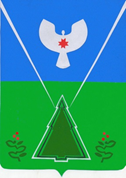 ВЕСТНИК ПРАВОВЫХ АКТОВ ОРГАНОВ МЕСТНОГО САМОУПРАВЛЕНИЯ МУНИЦИПАЛЬНОГО ОБРАЗОВАНИЯ «МУНИЦИПАЛЬНЫЙ ОКРУГ СЮМСИНСКИЙ РАЙОН УДМУРТСКОЙ РЕСПУБЛИКИ»№ 1 (5)25 февраля 2022 г.официальное изданиеПериодическое печатное издание--------------------------------------------------------------------------------Вестник правовых актов органов местного самоуправления муниципального образования «Муниципальный округ Сюмсинский район Удмуртской Республики» издается в соответствии с решением Совета депутатов муниципального образования «Муниципальный округ Сюмсинский район Удмуртской Республики» от 18 ноября 2021 года № 32 «Об учреждении печатного средства массовой информации «Вестник правовых актов органов местного самоуправления муниципального образования «Муниципальный округ Сюмсинский район Удмуртской Республики».Вестник правовых актов органов местного самоуправления муниципального образования «Муниципальный округ Сюмсинский район Удмуртской Республики» состоит из трех разделов:- раздел первый – публикуются решения Совета депутатов муниципального образования «Муниципальный округ Сюмсинский район Удмуртской Республики»;- раздел второй – публикуются постановления и распоряжения Главы муниципального образования «Муниципальный округ Сюмсинский район Удмуртской Республики» и Администрации муниципального образования «Муниципальный округ Сюмсинский район Удмуртской Республики» и иные акты органов местного самоуправления;- раздел третий – публикуются официальные сообщения и материалы.СОДЕРЖАНИЕРАЗДЕЛ ПЕРВЫЙРешение Совета депутатов муниципального образования «Муниципальный округ Сюмсинский район Удмуртской Республики» от 17 февраля 2022 года № 113»О внесении изменений в Положение об Управлении образования Администрации муниципального образования «Муниципальный округ Сюмсинский район Удмуртской Республики»……………………………….....6  Решение Совета депутатов муниципального образования «Муниципальный округ Сюмсинский район Удмуртской Республики» от 17 февраля 2022 года № 114 «Об определении формы проведения торгов на заключение договора на установку и эксплуатацию рекламной конструкции на земельном участке, здании или ином недвижимом имуществе, находящемся в муниципальной собственности» .………………………………………………………………….8Решение Совета депутатов муниципального образования «Муниципальный округ Сюмсинский район Удмуртской Республики» от 17 февраля 2022 года № 115 «О Прогнозном плане приватизации муниципального имущества муниципального образования «Муниципальный округ Сюмсинский район Удмуртской Республики» на 2022 год…………………………………………...9 Решение Совета депутатов муниципального образования «Муниципальный округ Сюмсинский район Удмуртской Республики» от 17 февраля 2022 года № 117 «Об утверждении Положения о самообложении граждан на территории муниципального  образования «Муниципальный округ Сюмсинский район Удмуртской Республики»   ................................................12 Решение Совета депутатов муниципального образования «Муниципальный округ Сюмсинский район Удмуртской Республики» от 17 февраля 2022 года № 120 «Об утверждении Порядка формировании административной комиссии муниципального образования «Муниципальный округ Сюмсинский район Удмуртской Республики»………………………………...28Решение Совета депутатов муниципального образования «Муниципальный округ Сюмсинский район Удмуртской Республики» от 17 февраля 2022 года № 121 «О внесении изменений в решение Совета депутатов муниципального образования «Муниципальный округ Сюмсинский район Удмуртской Республики» от 16  декабря 2021 года № 71 «О бюджете муниципального образования «Муниципальный округ Сюмсинский район Удмуртской Республики» на 2022 год и на плановый период 2023 и 2024 годов»……..…33Решение Совета депутатов муниципального образования «Муниципальный округ Сюмсинский район Удмуртской Республики» от 17 февраля 2022 года № 123 «О внесении изменения в Регламент Совета депутатов муниципального образования «Муниципальный округ Сюмсинский район Удмуртской Республики»…………………………………………………….…88Решение Совета депутатов муниципального образования «Муниципальный округ Сюмсинский район Удмуртской Республики» от 17 февраля 2022 года № 124 «О внесении изменений в решение Совета депутатов муниципального образования «Муниципальный округ Сюмсинский район Удмуртской Республики» от 27 сентября 2021 года № 7 «О формировании  постоянных комиссий Совета депутатов муниципального образования «Муниципальный округ Сюмсинский район Удмуртской Республики» ………………………...90Решение Совета депутатов муниципального образования «Муниципальный округ Сюмсинский район Удмуртской Республики» от 17 февраля 2022 года № 125 «Об утверждении Положения о статусе депутата Совета депутатов муниципального образования «Муниципальный округ Сюмсинский район Удмуртской Республики»……………………………………………………….92Решение Совета депутатов муниципального образования «Муниципальный округ Сюмсинский район Удмуртской Республики» от 17 февраля 2022 года № 126 «Об утверждении Порядка возмещения расходов, связанных с осуществлением депутатской деятельности, депутатам муниципального образования «Муниципальный округ Сюмсинский район Удмуртской Республики»…………………………………………………………………….107Решение Совета депутатов муниципального образования «Муниципальный округ Сюмсинский район Удмуртской Республики» от 17 февраля 2022 года № 127 «Об утверждении Положения о порядке проведения конкурса по отбору кандидатур на должность Главы муниципального образования «Муниципальный округ Сюмсинский район Удмуртской Республики»..…111Решение Совета депутатов муниципального образования «Муниципальный округ Сюмсинский район Удмуртской Республики» от 17 февраля 2022 года № 128 «Об удостоверении и нагрудном знаке депутата Совета депутатов муниципального образования «Муниципальный округ Сюмсинский район Удмуртской Республики» ……………………………………………………..132Решение Совета депутатов муниципального образования «Муниципальный округ Сюмсинский район Удмуртской Республики» от 17 февраля 2022 года № 129 «Об утверждении Положения о депутатской этике депутатов Совета депутатов муниципального образования «Муниципальный округ Сюмсинский район Удмуртской Республики»……………………………….137Решение Совета депутатов муниципального образования «Муниципальный округ Сюмсинский район Удмуртской Республики» от 17 февраля 2022 года № 130«О досрочном прекращении полномочий депутата Совета депутатов муниципального образования «Муниципальный округ Сюмсинский район Удмуртской Республики» первого созыва Ипатовой Т.А.»…………………147Решение Совета депутатов муниципального образования «Муниципальный округ Сюмсинский район Удмуртской Республики» от 17 февраля 2022 года № 131 «О досрочном прекращении полномочий депутата Совета депутатов муниципального образования «Муниципальный округ Сюмсинский район Удмуртской Республики» первого созыва Соловьёва В.Ф………………….148РАЗДЕЛ ТРЕТИЙПроект решения Совета депутатов муниципального образования «Муниципальный округ Сюмсинский район Удмуртской Республики» «О внесении изменений в Устав муниципального образования «Муниципальный округ Сюмсинский район Удмуртской Республики»………………………..149     РЕШЕНИЕПринято Советом депутатов муниципального образования «Муниципальный округ Сюмсинский район                                        Удмуртской Республики» первого созыва                          17февраля 2022 года          Руководствуясь Федеральным законом от 6 октября 2003 года № 131-ФЗ «Об общих принципах организации местного самоуправления в Российской Федерации», Уставом муниципального образования «Муниципальный округ Сюмсинский район Удмуртской Республики»,Совет депутатов муниципального образования «Муниципальный округ Сюмсинский район Удмуртской Республики» РЕШИЛ:1. Внести изменения в Положение об Управлении образования Администрации муниципального образования «Муниципальный округ Сюмсинский район Удмуртской Республики», утвержденное Советом депутатов муниципального образования «Муниципальный округ Сюмсинский район Удмуртской Республики» от 18 ноября 2021 года № 54 «О создании Управления образования Администрации муниципального образования «Муниципальный округ Сюмсинский район Удмуртской Республики», следующие изменения:1) абзац 8 пункта 4.6. изложить в следующей редакции: «- устанавливает размеры окладов, стимулирующих и иных выплат на основании Положения, поощряет, представляет к награждению, применяет меры материального и дисциплинарного взыскания, предоставляет отпуска, направляет в служебные командировки руководителей муниципальных образовательных учреждений и муниципального автономного учреждения «Методический центр образовательных учреждений Сюмсинского района», муниципальных служащих и работников, замещающих должности, не отнесенные к должностям муниципальной службы, в установленном порядке»;2) пункт 4.8. изложить в следующей редакции: «4.8. Назначает на должность и освобождает от занимаемой должности муниципальных служащих и работников, замещающих должности, не отнесенные к должностям муниципальной службы, по согласованию с Главой муниципального образования «Муниципальный округ Сюмсинский район Удмуртской Республики».2. Настоящее решение вступает в силу со дня его подписания.Председатель Совета депутатов муниципального образования «Муниципальный округ Сюмсинский район Удмуртской Республики»                                                   А.Л.ПантюхинГлава муниципального образования«Муниципальный округ Сюмсинский район Удмуртской Республики»                                                       В.И.Семёнов            с.Сюмси17 февраля 2022 года 							              № 113     РЕШЕНИЕПринято Советом депутатов муниципального образования «Муниципальный округ Сюмсинский район                                        Удмуртской Республики» первого созыва                          17 февраля 2022 года	В соответствии с пунктом 5.1 статьи 19  Федерального закона от 13 марта 2006 года №  38-ФЗ «О рекламе», руководствуясь Уставом муниципального образования «Муниципальный округ Сюмсинский район Удмуртской Республики»,                 Совет депутатов муниципального образования «Муниципальный округ Сюмсинский район Удмуртской Республики»  РЕШИЛ:	1. Определить аукцион формой проведения торгов на заключение договора на установку и эксплуатацию рекламной конструкции на земельном участке, здании или ином недвижимом имуществе, находящемся в муниципальной собственности на территории Сюмсинского района. 	2. Настоящее решение вступает в силу после его опубликования на официальном сайте муниципального образования «Муниципальный округ Сюмсинский район  Удмуртской Республики».  Председатель Совета депутатовмуниципального образования«Муниципальный округ Сюмсинскийрайон Удмуртской Республики»                                                     А.Л.ПантюхинГлава муниципального образования«Муниципальный округ Сюмсинский район Удмуртской Республики»                                                       В.И.Семёнов            с.Сюмси17 февраля 2022 года 							              № 114     РЕШЕНИЕПринято Советом депутатов муниципального образования «Муниципальный округ Сюмсинский район                                        Удмуртской Республики» первого созыва                           17февраля 2022 годаО Прогнозном плане приватизации муниципального имуществамуниципального образования «Муниципальный округ Сюмсинский район Удмуртской Республики» на 2022 годВ соответствии с Гражданским кодексом Российской Федерации, Федеральным законом от 21 декабря 2001 № 178-ФЗ «О приватизации государственного и муниципального имущества», Уставом муниципального образования «Муниципальный округ Сюмсинский район  Удмуртской Республики» Совет депутатов муниципального образования «Муниципальный округ Сюмсинский район Удмуртской Республики»  РЕШИЛ:	1. Утвердить прилагаемый Прогнозный план приватизации муниципального имущества муниципального образования «Муниципальный округ Сюмсинский район  Удмуртской Республики» на 2022 год.	2. Настоящее решение вступает в силу после его опубликования на официальном сайте муниципального образования «Муниципальный округ Сюмсинский район  Удмуртской Республики». Председатель Совета депутатовмуниципального образования«Муниципальный округ Сюмсинскийрайон Удмуртской Республики»                                                    А.Л.ПантюхинГлава муниципального образования«Муниципальный округ Сюмсинский район Удмуртской Республики»                                                       В.И.Семёнов            с.Сюмси17 февраля 2022 года 							              № 115     РЕШЕНИЕПринято Советом депутатов муниципального образования «Муниципальный округ Сюмсинский район                                        Удмуртской Республики» первого созыва                           17февраля 2022 года          Руководствуясь Федеральным законом от 6 октября 2003 года № 131-ФЗ «Об общих принципах организации местного самоуправления в Российской Федерации», Уставом муниципального образования «Муниципальный округ Сюмсинский район Удмуртской Республики»,Совет депутатов муниципального образования «Муниципальный округ Сюмсинский район Удмуртской Республики» РЕШИЛ:1. Внести изменения в Положение об Управлении имущественных и земельных отношений Администрации муниципального образования «Муниципальный округ Сюмсинский район Удмуртской Республики», утвержденное Советом депутатов муниципального образования «Муниципальный округ Сюмсинский район Удмуртской Республики» от 18 ноября 2021 года № 53 «О создании Управления имущественных и земельных отношений Администрации муниципального образования «Муниципальный округ Сюмсинский район Удмуртской Республики», следующие изменения:1) пункт 5.2.6. изложить в следующей редакции:         «В пределах своей компетенции издает приказы, дает указания, обязательные для работников Управления, утверждает должностные инструкции работников Управления,  дает указания по вопросам деятельности».2)  дополнить пунктом 5.2.8. следующего содержания:        «5.2.8. Назначает на должность и освобождает от занимаемой должности муниципальных служащих и работников, замещающих должности, не отнесенные к должностям муниципальной службы, по согласованию с Главой муниципального образования «Муниципальный округ Сюмсинский район Удмуртской Республики. Заключает, изменяет и прекращает трудовые договоры с ними, принимает решения о поощрении и применении к работникам Управления  дисциплинарных взысканий».         3) пункт 5.4. признать утратившим силу.          4)  пункт 5.5. признать утратившим силу. 2. Настоящее решение вступает в силу со дня его подписания.Председатель  Совета депутатов                                                                                                     муниципального образования «Муниципальный округ Сюмсинскийрайон Удмуртской Республики»                                                     А.Л.ПантюхинГлава муниципального образования«Муниципальный округ Сюмсинскийрайон Удмуртской Республики»                                                        В.И.Семёнов                с.Сюмси17 февраля 2022 года 							          № 116     РЕШЕНИЕПринято Советом депутатов муниципального образования «Муниципальный округ Сюмсинский район                                        Удмуртской Республики» первого созыва                          17февраля 2022 годаОб утверждении Положения о самообложении граждан на территории муниципального  образования «Муниципальный округ Сюмсинский район Удмуртской Республики»В соответствии со статьёй 56 Федерального закона от 6 октября 2003 года № 131-ФЗ «Об общих принципах организации местного самоуправления в Российской Федерации», руководствуясь Уставом муниципального образования «Муниципальный округ Сюмсинский район Удмуртской Республики», в целях решения непосредственно населением муниципального образования «Муниципальный округ Сюмсинский район Удмуртской Республики» вопросов местного значения Совет депутатов муниципального  образования «Муниципальный округ Сюмсинский район Удмуртской Республики» РЕШИЛ:1. Утвердить Положение о самообложении граждан на территории муниципального  образования «Муниципальный округ Сюмсинский район Удмуртской Республики».2. Признать утратившими силу:- решение Совета депутатов муниципального образования «Муки-Каксинское» от 11 июня 2021 года № 16 «Об утверждении Положения о самооблажении граждан на территории муниципального образования «Муки-Каксинское»;- решение Совета депутатов муниципального образования «Васькинское» от 18 марта 2021 года № 5 «Об утверждении Положения о самооблажении граждан на территории муниципального образования «Васькинское»;3.Опубликовать настоящее решение в Вестнике нормативно-правовых актов органов местного самоуправления муниципального образования «Муниципальный округ Сюмсинский район «Удмуртской Республики» и разместить на сайте муниципального  образования «Муниципальный округ Сюмсинский район Удмуртской Республики».Председатель  Совета депутатов                                                                                                     муниципального образования «Муниципальный округ Сюмсинскийрайон Удмуртской Республики»                                                     А.Л.ПантюхинГлава муниципального образования«Муниципальный округ Сюмсинскийрайон Удмуртской Республики»                                                        В.И.Семёнов                с.Сюмси17 февраля 2022 года 							            № 117УТВЕРЖДЕНО решением Совета депутатовмуниципального образования «Муниципальный округ  Сюмсинский район Удмуртской  Республики»                                                                                  от 17 февраля 2022 года №117           Положение о самообложении граждан на территории муниципального  образования «Муниципальный округ Сюмсинский район Удмуртской Республики»Настоящее Положение о самообложении граждан на территории муниципального  образования «Муниципальный округ Сюмсинский район Удмуртской Республики» (далее - Положение) определяет порядок введения самообложения граждан на территории муниципального  образования «Муниципальный округ Сюмсинский район Удмуртской Республики» (далее – Сюмсинский район) сбора и использования средств самообложения граждан - жителей Сюмсинского района.1. Общие положения1.1. Под средствами самообложения граждан понимаются разовые платежи граждан - жителей Сюмсинского района, осуществляемые для решения конкретных вопросов местного значения.1.2. Плательщиком разового платежа, установленного в решении о самообложении граждан на территории Сюмсинского района, является гражданин Российской Федерации, достигший возраста 18 лет, место жительства которого расположено в границах Сюмсинского района (населенного пункта Сюмсинского района), независимо от его участия в местном референдуме (сходе граждан) и отношения, выраженного им при голосовании.1.3. Размер платежей в порядке самообложения граждан устанавливается в абсолютной величине равным для всех жителей Сюмсинского района (населенного пункта Сюмсинского района), за исключением отдельных категорий граждан, численность которых не может превышать 30 процентов от общего числа жителей Сюмсинского района (населенного пункта Сюмсинского района) и для которых размер платежей может быть уменьшен. Категории граждан, для которых размер разового платежа может быть уменьшен, а также размер льготного разового платежа утверждаются на местном референдуме (сходе граждан) по введению самообложения граждан.1.4. Введение самообложения граждан, сбор и использование средств самообложения граждан осуществляются в соответствии с Конституцией Российской Федерации, Бюджетным кодексом Российской Федерации, Федеральным законом от 6 октября 2003 года № 131-ФЗ «Об общих принципах организации местного самоуправления в Российской Федерации», Федеральным законом от 12 июня 2002 года № 67-ФЗ «Об основных гарантиях избирательных прав и права на участие в референдуме граждан Российской Федерации», Законом Удмуртской Республики от 28 апреля 2007 года № 19-РЗ «О местном референдуме в Удмуртской Республике», другими федеральными законами, законами Удмуртской Республики, Уставом муниципального  образования «Муниципальный округ Сюмсинский район Удмуртской Республики» (далее – Устав Сюмсинского района), настоящим Положением.1.5. Введение, сбор и использование средств самообложения граждан осуществляются в соответствии с принципами законности, социальной справедливости, экономической обоснованности и целевого использования средств самообложения.1.6. Самообложение граждан вводится по решению, принятому на местном референдуме или на сходе граждан.1.7. Местный референдум по вопросу самообложения граждан - референдум, проводимый в соответствии с действующим законодательством, Уставом Сюмсинского района среди обладающих правом на участие в референдуме граждан Российской Федерации, зарегистрированных по месту жительства в границах Сюмсинского района, на основе всеобщего равного и прямого волеизъявления граждан при тайном голосовании по вопросу самообложения граждан.1.8. Сход граждан по вопросу самообложения граждан (далее - сход) - сход, проводимый в населенном пункте Сюмсинского района в соответствии с действующим законодательством, Уставом Сюмсинского района среди обладающих правом на участие в сходе граждан Российской Федерации, зарегистрированных по месту жительства на территории населенного пункта Сюмсинского района (далее - населенный пункт), на основе всеобщего равного и прямого волеизъявления граждан при открытом (тайном) голосовании по вопросу самообложения граждан.1.9. Вопрос, выносимый на местный референдум или сход граждан, должен быть сформулирован таким образом, чтобы исключалась возможность его множественного толкования, то есть на него можно было бы дать только однозначный ответ, а также, чтобы исключалась неопределенность правовых последствий принятого решения.2. Назначение, подготовка и проведение местного референдума2.1. Самообложение граждан Сюмсинского района вводится по решению, принятому на местном референдуме, проводимом на территории Сюмсинского района.2.2. Местный референдум на территории Сюмсинского района проводится на основе всеобщего, равного и прямого волеизъявления граждан Российской Федерации - жителей Сюмсинского района.2.3. Правовые основы подготовки и проведения местного референдума на территории Сюмсинского района определяются Законом Удмуртской Республики от 28 апреля 2007 года № 19-РЗ «О местном референдуме в Удмуртской Республике».2.4. Решение о назначении местного референдума на территории Сюмсинского района принимается Советом депутатов муниципального  образования Сюмсинский район:1) по инициативе, выдвинутой гражданами Российской Федерации, имеющими право на участие в местном референдуме;2) по инициативе, выдвинутой избирательными объединениями, иными общественными объединениями, уставы которых предусматривают участие в выборах и (или) референдумах и которые зарегистрированы в порядке и сроки, установленные федеральным законом;3) по инициативе Совета депутатов муниципального образования «Муниципальный округ Сюмсинский район Удмуртской Республики» (далее – Совет депутатов) и Главы муниципального образования «Муниципальный округ Сюмсинский район Удмуртской Республики» (далее – Глава Сюмсинского района), выдвинутой ими совместно.2.5. Для назначения местного референдума инициативная группа по проведению местного референдума должна представить в избирательную комиссию муниципального  образования в порядке, предусмотренном законодательством Российской Федерации и Удмуртской Республики, подписи участников местного референдума в поддержку инициативы его проведения.2.6. При выдвижении инициативы проведения местного референдума совместно с Советом депутатов и Главой Сюмсинского района сбор подписей не проводится, инициатива проведения местного референдума оформляется правовыми актами Совета депутатов и Главы Сюмсинского района.2.7. Совет депутатов обязан назначить местный референдум в течение 30 дней со дня поступления документов, установленных Законом Удмуртской Республики от 28 апреля 2007 года № 19-РЗ «О местном референдуме в Удмуртской Республике».2.8. При рассмотрении вопроса, предлагаемого к вынесению на местный референдум по введению самообложения граждан, Совет депутатов может запросить в Администрации муниципального  образования «Муниципальный округ Сюмсинский район Удмуртской Республики» (далее – Администрация) следующую дополнительную информацию, касающуюся проведения референдума:1) плановую смету расходов на реализацию мероприятий по решению вопроса местного значения, выносимого на местный референдум;2) сведения об общем числе граждан - жителей Сюмсинского района, которые могут быть плательщиками разовых платежей;3) перечень отдельных категорий граждан, для которых размер разовых платежей предполагается уменьшить, и сведений:- о численности жителей Сюмсинского района, относящихся к данным категориям;- о размере льготы для отдельных категорий граждан, для которых размер разовых платежей предлагается уменьшить;4) сведений о размере разового платежа;5) сведений о планируемом объеме поступлений средств самообложения граждан в бюджет Сюмсинского района.2.9. Администрация предоставляет информацию, указанную в пункте 2.8 настоящего Положения, в течение 10 рабочих дней со дня поступления запроса от Совета депутатов. 2.10. В решении Совета депутатов о назначении местного референдума в обязательном порядке указываются:1) день голосования на местном референдуме;2) вопрос, выносимый на местный референдум.2.11. Вопрос, выносимый на местный референдум, в обязательном порядке содержит следующие данные:1) конкретный вопрос местного значения, решаемый за счет средств самообложения граждан;2) размер разового платежа.Если предлагается уменьшить размер разового платежа для отдельных категорий граждан, то также выносится вопрос местного референдума, содержащий перечень отдельных категорий граждан, для которых размер разового платежа предлагается уменьшить, и размер льготного разового платежа для этих категорий граждан;3) период времени, на который вводится самообложение граждан.2.12. Решение о назначении местного референдума подлежит официальному опубликованию, размещению на официальном сайте муниципального  образования «Муниципальный округ Сюмсинский район Удмуртской Республики» не менее чем за 45 дней до дня голосования на местном референдуме и не позднее чем через пять дней со дня его принятия.2.13. Референдум признается несостоявшимся в случае, если в нем приняло участие не более половины участников референдума, внесенных в списки участников референдума на территории проведения референдума. Соответствующая комиссия референдума признает решение не принятым на референдуме в случае, если за это решение проголосовало не более половины участников референдума, принявших участие в голосовании.2.14. Результаты референдума и данные о числе голосов участников референдума, поданных по позициям «да» и «нет» («за» и «против»), подлежат официальному опубликованию, размещению на официальном сайте муниципального  образования «Муниципальный округ Сюмсинский район Удмуртской Республики» не позднее чем через один месяц со дня голосования.2.15. Решение о введении самообложения граждан на территории Сюмсинского района, принятое на местном референдуме, является обязательным для всех граждан - жителей Сюмсинского района (населенного пункта Сюмсинского района) и вступает в силу со дня его официального опубликования.3. Назначение и подготовка проведения схода граждан3.1. Граждане Российской Федерации имеют равные права на участие в сходе граждан независимо от пола, расы, национальности, языка, происхождения, имущественного и должностного положения, отношения к религии, убеждений, принадлежности к общественным объединениям.3.2. Правом участия в сходе обладают дееспособные граждане, достигшие возраста 18 лет, зарегистрированные по месту жительства на территории населенного пункта.3.3. Сход, проводимый в населенном пункте, для решения вопроса по самообложению граждан созывается Главой Сюмсинского района самостоятельно либо по инициативе жителей населенного пункта численностью не менее 10 человек и оформляется постановлением Главы Сюмсинского района.3.4. Сход правомочен при участии в нем более половины обладающих избирательным правом жителей населенного пункта.3.5. Граждане участвуют в сходе непосредственно. Каждый гражданин имеет один голос. Участие в сходе является свободным и добровольным. Никто не вправе оказывать принудительное воздействие на участие или неучастие граждан в сходе, а также на их свободное волеизъявление.3.6. Решение схода считается принятым, если за него проголосовало более половины участников схода.3.7. Способ голосования (открытое или тайное) определяется в постановлении Главы Сюмсинского района.При открытом способе голосование проводится по каждому вопросу отдельно «за» или «против». В нем участвуют только участники схода, зарегистрированные на сходе. Результаты голосования заносятся в протокол, подписанный лицами, указанными в п. 5.10 Положения.Тайное голосование проводится в пунктах (местах) проведения схода. В помещении для голосования должен быть зал, в котором размещаются кабины или иные специально оборудованные места для тайного голосования, либо должны быть пригодные для тайного голосования комнаты, оснащенные системой освещения, столами, письменными принадлежностями. Помещение должно быть доступно для граждан с ограниченными возможностями.В бюллетене для голосования воспроизводится текст вопроса (вопросов) и указываются варианты волеизъявления участника голосования словами «за» или «против», справа от которых помещаются пустые квадраты. Если выносятся альтернативные вопросы, в бюллетене для голосования справа от каждого варианта вопроса помещается пустой квадрат.Бюллетень для голосования выдается при предъявлении паспорта, иного документа, удостоверяющего личность. Голосование проводится путем внесения участником голосования в бюллетень для голосования любого знака в квадрат, относящийся к позиции, в пользу которой сделан выбор. Каждый участник голосования голосует лично. Голосование за других участников не допускается. Бюллетень для голосования заполняется в специально оборудованной кабине, ином специально оборудованном месте или комнате для тайного голосования.Заполненный бюллетень для голосования участник голосования опускает в опечатанный (опломбированный) стационарный ящик для голосования.По итогам голосования счетная комиссия проводит подсчет голосов участников опроса. Он начинается сразу после окончания времени голосования и проводится без перерыва до установления итогов голосования, затем составляет протокол, который подписывают все члены счетной комиссии.3.8. Финансирование расходов, связанных с подготовкой и проведением схода граждан, осуществляется за счет средств бюджета  Сюмсинского района.3.9. Инициатива жителей населенного пункта должна быть оформлена в виде подписных листов (приложение 1), в которых должны быть указаны:1) вопросы, выносимые на сход, содержащие данные, предусмотренные пунктом 2.11 настоящего Положения;2) предлагаемые сроки проведения схода;3) фамилия, имя, отчество, дата рождения; серия и номер паспорта или заменяющего его документа каждого гражданина, поддерживающего инициативу о созыве схода, адрес места жительства; его подпись и дата внесения подписи.3.10. Подписные листы заверяются лицом, осуществляющим сбор подписей, с указанием даты, фамилии, имени, отчества, даты рождения, номера и серии паспорта или заменяющего его документа, адреса места жительства и направляются Главе Сюмсинского района.4. Порядок принятия решения о проведении схода гражданили отклонения инициативы4.1. Решение о проведении схода принимает Глава Сюмсинского района путем издания постановления, в котором определяется дата проведения схода граждан и выносимые на него вопросы.4.2. Решение о проведении схода по инициативе граждан должно быть принято в течение 30 дней со дня поступления подписных листов, оформленных в соответствии с требованиями пунктов 3.9, 3.10 настоящего Положения.4.3. Решение об отклонении инициативы граждан принимает Глава Сюмсинского района в срок, указанный в пункте 4.2, в случаях:1) непредставления подписных листов;2) неисполнения требований, указанных в пунктах 3.9, 3.10 настоящего Положения, к оформлению подписных листов;3) если вопрос, выносимый на сход, не соответствует требованиям пункта 1.9 настоящего Положения;4) если вопрос, выносимый на сход, противоречит Конституции Российской Федерации, федеральным законам, законам Удмуртской Республики и Уставу Сюмсинского района.5. Проведение схода граждан5.1. Оповещение населения о времени и месте проведения схода, вопросах, выносимых на его рассмотрение, осуществляется Главой Сюмсинского района путем опубликования (обнародования) информации не позднее чем за 10 дней до проведения схода.5.2. Жители населенного пункта, обладающие избирательным правом, участвуют в сходе непосредственно.5.3. На сход допускаются также без права решающего голоса другие граждане, изъявившие желание участвовать в сходе.5.4. Перед открытием схода проводится регистрация его участников с указанием фамилии, имени, отчества, года рождения, адреса места жительства. Регистрацию участников схода осуществляет секретарь комиссии по форме согласно приложению 2 к настоящему Положению.5.5. На сходе председательствует Глава Сюмсинского района, иное уполномоченное им лицо или лицо, избираемое сходом.5.6. Сход избирает секретаря и, в случае необходимости, счетную комиссию. Секретарь схода ведет протокол схода (приложение 3), обеспечивает достоверность отраженных в нем сведений.5.7. В случае необходимости сход избирает счетную комиссию. Количественный и персональный состав счетной комиссии утверждается сходом. Количество членов счетной комиссии не может быть менее трех человек. 5.8. Счетная комиссия:1) дает разъяснения по вопросам голосования;2) подсчитывает голоса и подводит итоги голосования;3) составляет протокол об итогах голосования.5.9. Протокол схода ведет секретарь схода. В протоколе схода указываются:1) дата и место проведения схода граждан;2) общее число граждан, проживающих на территории населенного пункта Сюмсинского района и имеющих право принимать участие в сходе;3) количество присутствующих;4) фамилия, имя, отчество председательствующего на сходе, секретаря и членов счетной комиссии схода;5) повестка дня;6) краткое содержание выступлений;7) результаты голосования и принятые решения.5.10. Протокол подписывается лицом, председательствующим на сходе, и секретарем схода. К протоколу прикладывается список зарегистрированных участников схода.5.11. В случае установления неправомочности схода, о чем делается отметка в протоколе схода, сход признается несостоявшимся, Главой Сюмсинского района назначается повторная дата проведения схода.5.12. Решение схода считается принятым, если за него проголосовало более половины участников схода.5.13. Решение о введении самообложения граждан на территории Сюмсинского района (населенного пункта Сюмсинского района), принятое на сходе граждан, утверждается постановлением Главы Сюмсинского района, является обязательным для всех граждан - жителей Сюмсинского района (населенного пункта Сюмсинского района) и вступает в силу со дня его официального опубликования.6. Учет и сбор средств самообложения граждан6.1. Администрация после вступления в силу решения о введении самообложения граждан, принятого на местном референдуме (сходе граждан), вносит на рассмотрение Совета депутатов проект решения Совета депутатов о внесении изменений в решение о бюджете муниципального образования «Муниципальный округ Сюмсинский район Удмуртской Республики» (далее – бюджет Сюмсинского района) на текущий финансовый год (о бюджете Сюмсинского района на очередной финансовый год и на плановый период), соответствующий решению, принятому на местном референдуме (сходе граждан).6.2. Доходы от разовых платежей граждан, введенных по решению о введении самообложения граждан на территории Сюмсинского района, принятому на местном референдуме (сходе граждан) (далее - платежи), зачисляются в бюджет Сюмсинского района по коду доходов в соответствии с Указаниями о порядке применения бюджетной классификации Российской Федерации.6.3. Расходы на решение конкретных вопросов местного значения в соответствии с решением о введении самообложения граждан на территории Сюмсинского района, принятым на местном референдуме (сходе граждан), отражаются в бюджете Сюмсинского района по кодам бюджетной классификации расходов бюджета Сюмсинского района в соответствии с решением о введении самообложения граждан, принятым на местном референдуме (сходе граждан).6.4. Главным администратором доходов от разовых платежей граждан, введенных по решению о введении самообложения граждан на территории Сюмсинского района (населенного пункта Сюмсинского района), является Администрация, либо отраслевой (функциональный) орган Администрации, в чью компетенцию отнесен вопрос местного значения (далее - главный администратор бюджетных средств бюджета Сюмсинского района).6.5. Начисление платежей по самообложению граждан на территории  Сюмсинского района (населенного пункта Сюмсинского района) производит главный администратор бюджетных средств бюджета Сюмсинского района в соответствии с решением о введении и использовании средств самообложения граждан, принятым на местном референдуме (сходе граждан) граждан в населенном пункте, входящем в состав  Сюмсинский район.6.6. Оплата платежей гражданами, являющимися плательщиками разовых платежей согласно пункту 1.2 настоящего Положения, производится на основании извещения главного администратора бюджетных средств бюджета Сюмсинского района, которое должно содержать платежные реквизиты зачисления средств самообложения граждан, сумму разового платежа в полном или уменьшенном размере, срок его уплаты. Бланк извещения об уплате разового платежа доводится до сведения граждан путем официального опубликования и обнародования на официальном сайте муниципального  образования «Муниципальный округ Сюмсинский район Удмуртской Республики» в сети «Интернет», также возможно доведение извещения об уплате разового платежа до сведения граждан, в том числе старостой сельского населенного пункта, путем вручения под роспись либо направления посредством почтовой связи.6.7. Оплата платежей гражданами производится путем перечисления денежных средств через организации, имеющие право на осуществление расчетов по поручению физических лиц, на осуществление почтовых переводов (далее - расчетные организации) в сроки, указанные в извещении, а также путем их уплаты через старосту сельского населенного пункта по реестру. Подтверждением факта оплаты является квитанция приходного кассового ордера, чек-ордер, иные документы, подтверждающие факт оплаты.6.8. Администрация вправе обратиться в суд для принудительного взыскания неуплаченных платежей.6.9. Администрация ведет учет поступлений в бюджет Сюмсинского района средств самообложения граждан в соответствии с принятым на местном референдуме (сходе) решением.6.10. Граждане имеют право обратиться в Администрацию за получением разъяснений по вопросам учета и сбора средств самообложения граждан.7. Использование средств самообложения граждан7.1. Средства самообложения граждан, поступившие в бюджет Сюмсинского района, расходуются только на выполнение мероприятий по решению вопроса местного значения, определенного решением местного референдума (схода граждан).7.2. Средства самообложения граждан, поступившие в бюджет Сюмсинского района и не израсходованные в текущем финансовом году, сохраняют свое целевое назначение и расходуются в следующем финансовом году.7.3. Контроль за своевременностью уплаты, начислением, учетом, взысканием и принятием решений о возврате (зачете) излишне уплаченных (взысканных) платежей, пеней и штрафов по ним осуществляет главный администратор бюджетных средств бюджета  Сюмсинского района.7.4. Информация о реализации мероприятий по решению вопроса местного значения, определенного решением местного референдума (схода граждан), официально публикуется, размещается на официальном сайте Сюмсинского района.8. Контроль за использованием средств самообложения граждан8.1. Контроль за использованием средств самообложения граждан осуществляется органами внешнего и внутреннего финансового контроля в соответствии с действующим законодательством, муниципальными правовыми актами в рамках их полномочий.________________________________Приложение 1к Положениюо самообложении граждан на территориимуниципального  образования«Муниципальный округ Сюмсинский район Удмуртской Республики»ПОДПИСНОЙ ЛИСТМы,      нижеподписавшиеся,      поддерживаем     инициативу     проведения_________________________________________________   схода граждан              (сроки проведения схода граждан)с формулировкой вопроса ___________________________________________________Подписной лист удостоверяю _________________________________________________________________                               (фамилия, имя, отчество, дата рождения,__________________________________________________________________       место жительства, серия и номер паспорта или заменяющего его_________________________________________________________________                   документа, лица, собиравшего подписи)__________________________________________________________________                             (подпись и дата)Приложение 2к Положениюо самообложении граждан на территориимуниципального  образования«Муниципальный округ Сюмсинский район Удмуртской Республики»СПИСОКжителей _________________________________(наименование населенного пункта)муниципального   образования  «Муниципальный округ Сюмсинсий район Удмуртской Республики»,  присутствующих  на сходе граждан «____» _________________20____ годаПредседательствующий на сходе граждан __________ ___________________                                                                           (подпись)  расшифровка подписи)Секретарь схода граждан       ______________ ______________________                                                            (подпись)    (расшифровка подписи)Приложение 3к Положениюо самообложении граждан на территориимуниципального  образования«Муниципальный округ Сюмсинский район Удмуртской Республики»ПРОТОКОЛ СХОДА ГРАЖДАН«____» _________________ 20____ года                                                 № _______________________________________________________________________(наименование населенного пункта)Присутствовали______________________________________________________________ чел.   (общее число граждан, проживающих на соответствующей территории              и имеющих право на участие в сходе граждан)Председательствующий на сходе граждан             __________________________                                                                                   (фамилия, имя, отчество)Секретарь схода граждан _____________________________________________                                                                          (фамилия, имя, отчество)                               ПОВЕСТКА ДНЯ:    1. О...    Доклад...    2. О. -    Информация...    1. Слушали: ___________________________________________________________                                 (фамилия, имя, отчество)               (краткая запись выступления или текст доклада (прилагается))    Выступили: 1. _________________________________________________________                                 (фамилия, имя, отчество)                      (краткая запись выступления или текст выступления                                     (прилагается))               2. И т.д. (по количеству выступающих граждан)...    РЕШИЛИ: (содержание решения)    Результаты голосования: «за» - __ чел.;    «против» - __ чел.;    «воздержался» - __ чел.    Решение _______________________________________________________________                                  принято (не принято)    2. Слушали: ___________________________________________________________                                 (фамилия, имя, отчество)               (краткая запись выступления или текст доклада (прилагается))    Выступили: 1. _________________________________________________________                                 (фамилия, имя, отчество)                      (краткая запись выступления или текст выступления                                     (прилагается))               2. И т.д. (по количеству выступающих граждан).    РЕШИЛИ: (содержание решения)    Результаты голосования: «за» - __ чел.;    «против» - __ чел.;    «воздержался» - __ чел.    Решение _______________________________________________________________                                  принято (не принято)    3...Председательствующий на сходе граждан _________ ______________________                                                                         (подпись)    (расшифровка подписи)Секретарь схода граждан         ______________ ______________________                                                             (подпись)    (расшифровка подписи)___________________________     РЕШЕНИЕПринято Советом депутатов муниципального образования «Муниципальный округ Сюмсинский район                                        Удмуртской Республики» первого созыва                          17февраля 2022 годаОб утверждении Порядка формировании административной комиссии муниципального образования «Муниципальный округ Сюмсинский район Удмуртской Республики»В соответствии с Федеральным законом от 6 октября 2003 года № 131-ФЗ «Об общих принципах организации местного самоуправления в Российской Федерации», с Законом Удмуртской Республики от 17 сентября 2007 года № 53-РЗ «Об административных комиссиях в Удмуртской Республике», Законом Удмуртской Республики от 6 апреля 2021 года № 25-РЗ «О преобразовании муниципальных образований, образованных на территории Сюмсинского района Удмуртской Республики, и наделении вновь образованного муниципального образования статусом муниципального округа»Совет депутатов муниципального образования «Муниципальный округ Сюмсинский район Удмуртской Республики»  РЕШИЛ:Утвердить Порядок формирования административной комиссии муниципального образования «Муниципальный округ Сюмсинский район Удмуртской Республики».Признать утратившими силу:- решение Совета депутатов муниципального образования «Сюмсинский район» от 30 июля 2009 года № 28 «О порядке формирования административной комиссии муниципального образования «Сюмсинский район»;- решение Совета депутатов муниципального образования «Сюмсинский район» от 23 июня 2016 года № 33 «О внесении изменений в порядок формирования административной комиссии муниципального образования «Сюмсинский район», утвержденный решением Сюмсинского районного Совета депутатов от 30.07.2009 № 28»;- решение Совета депутатов муниципального образования «Сюмсинский район» от 08 августа 2019 года № 40 «О внесении изменений в порядок формирования административной комиссии муниципального образования «Сюмсинский район».Настоящее решение вступает в силу с момента его подписания.Председатель  Совета депутатов                                                                                                     муниципального образования «Муниципальный округ Сюмсинскийрайон Удмуртской Республики»                                                     А.Л.Пантюхин         с.Сюмси17 февраля 2022 года 							          № 120УТВЕРЖДЁНрешением Совета депутатов муниципального образования «Муниципальный округ Сюмсинский район Удмуртской республики»от 17 февраля 2022 года № 120Порядок формирования административной комиссии муниципального образования «Муниципальный округ Сюмсинский район Удмуртской Республики»Порядок формирования административной комиссии в муниципальном образовании «Муниципальный округ Сюмсинский район Удмуртской Республики» (далее - Порядок) разработан в соответствии с Законом Удмуртской Республики от 17 сентября 2007 года №  53-РЗ «Об административных комиссиях в Удмуртской Республике» и Уставом муниципального образования «Муниципальный округ Сюмсинский район Удмуртской Республики».Сокращенное наименование административной комиссии в муниципальном образовании «Муниципальный округ Сюмсинский район Удмуртской Республики» – административная комиссия Сюмсинского района.3. Административная комиссия муниципального образования «Муниципальный округ Сюмсинский район Удмуртской Республики» (далее - административная комиссия) создается Советом депутатов муниципального образования «Муниципальный округ Сюмсинский район Удмуртской Республики» в количестве 5-9 человек на основе предложений депутатов представительного органа муниципального образования, органов государственной власти, органов местного самоуправления, предприятий, учреждений, организаций.4. Количественный и персональный состав административной комиссии утверждается Советом депутатов муниципального образования «Муниципальный округ Сюмсинский район Удмуртской Республики».5. Административная комиссия формируется в составе председателя комиссии, заместителя председателя комиссии, секретаря комиссии и иных членов комиссии.6. В состав административной комиссии в качестве членов комиссии могут входить представители органов государственной власти, иных государственных органов, правоохранительных органов, органов местного самоуправления, предприятий, учреждений, организаций, в том числе некоммерческих организаций, способные по своим деловым, личным и нравственным качествам участвовать в работе административной комиссии.7. Административная комиссия нового состава должна быть сформирована не позднее чем за 15 дней до дня истечения срока полномочий административной комиссии прежнего состава.8. Сообщения о приеме предложений по новому составу административных комиссий, приеме предложений для назначения члена комиссии вместо члена комиссии, полномочия которого были прекращены досрочно, публикуются Администрацией муниципального образования «Муниципальный округ Сюмсинский район Удмуртской Республики» на официальном сайте муниципального образования «Муниципальный округ Сюмсинский район Удмуртской Республики» в информационно-телекоммуникационной сети «Интернет» не позднее 20 дней до дня рассмотрения Советом депутатов муниципального образования «Муниципальный округ Сюмсинский район Удмуртской Республики» вопроса о формировании административных комиссий, назначении члена комиссии вместо члена комиссии, полномочия которого были прекращены досрочно.9. Членом административной комиссии может быть назначен гражданин Российской Федерации, достигший возраста 21 года, имеющий высшее или среднее профессиональное образование, не имеющий судимости и давший письменное согласие на назначение членом административной комиссии.Предельный возраст пребывания члена административной комиссии в составе комиссии - 65 лет.10. Членом административной комиссии не может быть назначен гражданин Российской Федерации, признанный решением суда, вступившим в законную силу, недееспособным или ограниченно дееспособным.11. Предложение о кандидате в члены административной комиссии подается в письменной форме, к нему прилагаются следующие документы:1) копия паспорта или документа, заменяющего паспорт гражданина Российской Федерации;2) копия диплома об образовании;3) анкета по форме, приложенной к настоящему Порядку.12. Полномочия члена административной комиссии могут быть прекращены досрочно по решению представительного органа муниципального образования в случае:1) выражения представительным органом муниципального образования члену административной комиссии недоверия вследствие ненадлежащего исполнения им своих обязанностей, связанного с грубым нарушением законодательства, повлекшим за собой нарушение прав и свобод значительного числа граждан;2) систематического невыполнения членом административной комиссии своих обязанностей, выражающегося в систематическом (более трех раз подряд) уклонении без уважительных причин от работы в заседаниях административной комиссии;3) освобождения члена административной комиссии от должности, в связи с которой он был назначен в состав административной комиссии.13. Предложения по персональному составу административной комиссии принимаются в течение 10 дней с момента опубликования сообщения на официальном сайте муниципального образования «Муниципальный округ Сюмсинский район Удмуртской Республики» в информационно-телекоммуникационной сети «Интернет».14. Предложения по персональному составу административной комиссии муниципального образования «Муниципальный округ Сюмсинский район Удмуртской Республики» рассматриваются на заседаниях постоянных комиссий Совета депутатов муниципального образования «Муниципальный округ Сюмсинский район Удмуртской Республики» перед очередной сессией, но не ранее чем за 30 дней до дня ее проведения. Постоянные комиссии Совета депутатов муниципального образования «Муниципальный округ Сюмсинский район Удмуртской Республики» путем выборки установленного количества членов административной комиссии определяют состав административной комиссии.15. Предложения постоянных комиссий Совета депутатов муниципального образования «Муниципальный округ Сюмсинский район Удмуртской Республики» по количественному и персональному составу административной комиссии муниципального образования «Муниципальный округ Сюмсинский район Удмуртской Республики» вносятся на рассмотрение Совета депутатов муниципального образования «Муниципальный округ Сюмсинский район Удмуртской Республики» в установленном порядке.__________________________________________     РЕШЕНИЕПринято Советом депутатов муниципального образования «Муниципальный округ Сюмсинский район                                        Удмуртской Республики» первого созыва                          17февраля 2022 годаО внесении изменений в решение Совета депутатов муниципального образования «Муниципальный округ Сюмсинский район Удмуртской Республики» от 16  декабря 2021 года № 71 «О бюджете муниципального образования «Муниципальный округ Сюмсинский район Удмуртской Республики» на 2022 год и на плановый период 2023 и 2024 годов»В соответствии с частью 3 статьи 46 Устава муниципального образования «Муниципальный округ Сюмсинский район Удмуртской Республики»Совет депутатов муниципального образования «Муниципальный округ Сюмсинский район Удмуртской Республики»  РЕШИЛ:            Внести в решение Совета депутатов муниципального образования «Муниципальный округ Сюмсинский район Удмуртской Республики» от 16  декабря 2021 года № 71 «О бюджете муниципального образования «Муниципальный округ Сюмсинский район Удмуртской Республики» на 2022 год и на плановый период 2023 и 2024 годов» следующие изменения:1. В пункте 1:а) в подпункте 1 цифру «459499,0» заменить на цифру «470240,0» и цифру «335020» заменить на цифру «345761,0»;б) в подпункте 2 цифру «459499,0» заменить на цифру «483879,0»;в) подпункт 4 изложить в следующей редакции:«дефицит бюджета муниципального образования «Сюмсинский район» в сумме 13639,0тыс.рублей»;2.  В пункте 15 цифру «20333,1» заменить на цифру «23239,0»:а) в подпункте 2 цифру «17375,0» заменить на цифру «20280,9»;3. дополнить приложениями 1.1, 3.1, 4.1, 5.1,  согласно приложениям к настоящему решению;4. приложения  2, 8 изложить в новой редакции согласно приложениям к настоящему решению.5. Настоящее решение подлежит официальному опубликованию на официальном сайте муниципального образования «Муниципальный округ Сюмсинский район Удмуртской Республики» не позднее 10 дней после его подписания.Председатель  Совета депутатов                                                                                                     муниципального образования «Муниципальный округ Сюмсинскийрайон Удмуртской Республики»                                                     А.Л.ПантюхинГлава муниципального образования«Муниципальный округ Сюмсинскийрайон Удмуртской Республики»                                                        В.И.Семёнов                с.Сюмси17 февраля 2022 года 							           № 121ПОЯСНИТЕЛЬНАЯ ЗАПИСКАк  решению Совета депутатов муниципального образования «Муниципальный округ Сюмсинский район Удмуртской Республики» от 17.02.2022г. № 121 «О внесении изменений в решение Совета депутатов муниципального образования «Муниципальный округ Сюмсинский район Удмуртской Республики» «О бюджете  муниципального образования «Муниципальный округ Сюмсинский район Удмуртской Республики» на 2022 год и на плановый период 2023 и 2024 годов»В соответствие со статьёй 83 Бюджетного Кодекса Российской Федерации и статьёй 7 решения Совета депутатов муниципального образования «Муниципальный округ Сюмсинский район Удмуртской Республики» «О бюджетном процессе в муниципальном образовании «Муниципальный округ Сюмсинский район Удмуртской Республики» вносятся изменения в решение Совета депутатов муниципального образования «Муниципальный округ Сюмсинский район Удмуртской Республики» «О бюджете муниципального образования «Муниципальный округ Сюмсинский район Удмуртской Республики» на 2022 год и на плановый период 2023 и 2024 годов» (далее - решение о бюджете).Данным проектом предлагается:1. Увеличить доходную часть бюджета МО «Сюмсинский район» на 2022 год в сумме 10741,0 тыс.руб.,  в том числе:поступление межбюджетных трансфертов на вознаграждение за классное руководство в сумме 10361,0 тыс.руб.,поступление субсидий на обеспечение развития и укрепления материально-технической базы домов культур в сумме 380,0 тыс.руб.,2. Внести изменения в  расходную часть бюджета МО «Сюмсинский район» на 2022 год увеличив расходы в сумме 24380,0 тыс.руб., в том числе: за счет безвозмездных поступлений 10741,0 тыс.руб. и остатков собственных средств в сумме 13639,0тыс.руб.;           1) Администрации муниципального образования «Муниципальный округ Сюмсинский район Удмуртской Республики» увеличить расходы в сумме 7628,8 тыс.руб. из них:           по подразделу  0104           подпрограммы «Организация муниципального управления» увеличить расходы на приобретение расходных материалов в сумме  815,7 тыс.руб.; уплату земельного налога в сумме 166,9 тыс.руб.; внести изменения по видам расходов специалиста  комиссии по делам несовершеннолетних в сумме 71,8тыс.руб.;          подпрограммы  "Обеспечение жильем отдельных категорий граждан, стимулирование улучшения жилищных условий " уменьшить расходы на осуществление деятельности специалистов в сумме 249,6 тыс.руб. увеличить их по Управлению образования;            по подразделу  0113 подпрограммы "Организация муниципального управления" увеличить расходы на проведение аудита  в сумме 141,1 тыс.руб.;            подпрограммы "Создание условий для реализации муниципальной программы" увеличить расходы на оказание муниципальными учреждениями муниципальных услуг, выполнение работ, финансовое обеспечение деятельности муниципальных учреждений  в сумме 4017,7 тыс.руб. на субсидии бюджетному учреждению;             по подразделу 0310 подпрограммы  "Предупреждение и ликвидация последствий чрезвычайных ситуаций, реализация мер пожарной безопасности" внести изменения по видам расходов по обеспечению первичных мер пожарной безопасности в сумме 35,0тыс.руб.;            по подразделу 0405 подпрограммы "Развитие сельского хозяйства и расширение рынка сельскохозяйственной продукции" внести изменения по видам расходов по проведению конкурсов в сумме 100,0 тыс.руб.;            по подразделу 0408 подпрограммы "Развитие транспортной системы (организация транспортного обслуживания населения, развитие дорожного хозяйства)" увеличить расходы в  сумме 26,9 тыс.руб. на возмещение транспортным организациям выпадающих доходов;          по подразделу 0409 подпрограммы  "Развитие транспортной системы (организация транспортного обслуживания населения, развитие дорожного хозяйства)" увеличить расходы в  сумме 2833,3 тыс.руб. на содержание автомобильных дорог за счет остатков прошлого года;          по подразделу 0501 Реализации Региональной программы капитального ремонта общего имущества в многоквартирных домах уменьшить расходы в сумме 1161,0тыс.руб. и увеличить их в Управлении имущественных и земельных отношений;              по подразделу 0502 подпрограммы «Содержание и развитие муниципального хозяйства»увеличить расходы на мероприятия в области коммунального хозяйства  в  сумме 798,2 тыс.руб.; по подразделу 0503 подпрограммы  «Благоустройство и охрана окружающей среды» внести изменения по видам расходов  по уличному освещению в сумме 125,0тыс.руб.;уменьшить расходы по поддержке проектов развития общественной инфраструктуры, основанных на местных инициативах в сумме 150,0тыс.руб. и  направить их на Управление образования; расходы на поддержку государственных программ субъектов РФ и муниципальных программ формирования современной городской среды выводим в отдельную 13 программу "Формирование современной городской среды на территории муниципального образования "Муниципальный округ Сюмсинский район Удмуртской республики" в сумме 1912,4 тыс.руб.;             по разделу 0801 подпрограммы "Организация библиотечного обслуживания населения" внести изменения по видам расходов  на создание модельной библиотеки  в сумме 283,8 тыс.руб.; внести изменения по целевой статье на комплектование библиотечного фонда сети муниципальных библиотек в сумме 0,5тыс.руб.;подпрограммы "Организация досуга и предоставление услуг организаций культуры" увеличить расходы на обеспечения развития и укрепления материально-технической базы домов культуры (в том числе софинансирование из местного бюджета) в сумме 385,2 тыс.руб.;             внести изменения по целевой статье в сумме 1385,7 тыс.руб. на установку систем пожарной сигнализации  и средств оповещения;                 по разделу 0804  подпрограммы "Создание условий для реализации муниципальной программы"увеличить текущие расходы в сумме 0,4 тыс.руб.;            по разделу 1003 подпрограммы "Обеспечение жильем отдельных категорий граждан, стимулирование улучшения жилищных условий" увеличить расходы на софинансирование мероприятий по обеспечению жильем молодых семей в сумме 9,2 тыс.руб.;           2) Совету депутатов муниципального образования «Муниципальный округ Сюмсинский район Удмуртской Республики» увеличить расходы на выплаты депутатам в сумме 75,0тыс.руб.;            3) Управлению имущественных и земельных отношений  Администрации муниципального образования " Муниципальный округ Сюмсинский район Удмуртской Республики " увеличить                                                    расходы на  реализацию Региональной программы капитального ремонта общего имущества в многоквартирных домах   в сумме 2586,3 тыс.руб.  за счет перераспределения с Администрации района в сумме 1161,0тыс.руб. и остатков средств в сумме 1425,3 тыс.руб.;4) Управлению образования Администрации муниципального образования «Муниципальный округ Сюмсинский район Удмуртской Республики» увеличить расходы в сумме  14089,9 тыс.руб., в том числе:            по подразделу  0104           подпрограммы  "Обеспечение жильем отдельных категорий граждан, стимулирование улучшения жилищных условий " увеличить расходы на осуществление деятельности специалистов в сумме 249,6 тыс.руб.; по подразделу 0701 подпрограммы «Развитие дошкольного образования» за счет остатков собственных средств увеличить в сумме 68,5тыс.руб. на содержание ребенка в общеобразовательном учреждении за счет родительской платы;  в сумме 148,4 тыс.руб.; на прохождение медосмотров педработников уменьшить расходы по обеспечению государственных гарантий реализации прав на получение  дошкольного образования в сумме 1880,1 тыс.руб. и направить их на мероприятия по безопасности образовательных учреждений;           по подразделу 0702 подпрограммы «Развитие общего образования» увеличить расходы за счет иных межбюджетных трансфертов  на ежемесячное денежное вознаграждение за классное руководство  в сумме 10361,0 тыс.руб.; увеличить расходы по поддержке проектов развития общественной инфраструктуры основанных на местных инициативах в сумме 222,6 тыс.руб.;за счет остатков собственных средств в сумме 2868,8 тыс.руб. на содержание ребенка в общеобразовательном учреждении за счет родительской платы, прохождение медосмотров, приобретение ГСМ,  и софинансирование расходов на организацию бесплатного горячего питания обучающихся и создания в образовательных организациях, расположенных в сельской местности, условий для занятий физической культурой и спортом;  ремонт  объектов при общеобразовательных учреждениях; увеличить расходы по  энергосбережению и повышению энергетической эффективности в сумме 333,0тыс.руб. за счет уменьшения расходов по закупке энергетических ресурсов; уменьшить расходы на получение общедоступного общего образования в сумме 2211,1тыс.руб. и направить их на мероприятия по безопасности образовательных учреждений;  по подразделу  0703 подпрограммы «Дополнительное образование и воспитание детей» уменьшить расходы в сумме 462,8 тыс.руб. и направить их на мероприятия по безопасности образовательных учреждений;   увеличить расходы на прохождение медосмотров в сумме 49,4 тыс.руб. за счет остатков собственных средств;по подразделу 0709 увеличить в сумме 4554,0 тыс.руб. расходы на мероприятия по безопасности образовательных организаций за счет уменьшения расходов по разделам 0701, 0702, 0703;            5) Управлению финансов Администрации муниципального образования «Муниципальный округ Сюмсинский район Удмуртской Республики»  внести изменения по видам расходов  в сумме 136,0 тыс.руб.;3. Внести изменения в источники внутреннего финансирования дефицита бюджета МО «Сюмсинский район» в сумме 13639,0 тыс.руб. за счет возврата бюджетных кредитов, предоставленных юридическим лицам из бюджета муниципального района в сумме  630,0 тыс.руб. и изменения остатков средств на счетах по учету средств бюджета в сумме 13009,0 тыс.руб.                                                    Приложение 2 - к решению Совета депутатов муниципального образования «Муниципальный округ Сюмсинский район Удмуртской Республики» от 16 декабря 2021 г. № 71 ( в редакции решения от 17 февраля 2022 г. № 121)Таблица 1     РЕШЕНИЕПринято Советом депутатов муниципального образования «Муниципальный округ Сюмсинский район                                        Удмуртской Республики» первого созыва                          17 февраля 2022 годаО внесении изменения в Регламент Совета депутатов муниципального образования «Муниципальный округ Сюмсинский район Удмуртской Республики»       В соответствии с Уставом муниципального образования «Муниципальный округ Сюмсинский район Удмуртской Республики», Совет депутатов муниципального образования «Муниципальный округ Сюмсинский район Удмуртской Республики»  РЕШИЛ:1.Внести в Регламент Совета депутатов муниципального образования «Муниципальный округ Сюмсинский район Удмуртской Республики», утвержденный решением Совета депутатов муниципального образования «Муниципальный округ Сюмсинский район Удмуртской Республики» от 18 ноября 2021 года № 31, следующее изменение:	статью 57  изложить в следующей редакции:«1. Контрольно-счетный орган муниципального образования является постоянно действующим органом внешнего муниципального финансового контроля и образуется Советом депутатов.2. Контрольно-счетный орган муниципального образования обладает организационной и функциональной независимостью и осуществляет свою деятельность самостоятельно.3. Контрольно-счетный орган муниципального образования образуется в составе председателя и аппарата контрольно-счетного органа муниципального образования. В состав аппарата контрольно-счетного органа муниципального образования входят инспекторы и иные штатные работники.4. Структура контрольно-счетного органа муниципального образования определяется Советом депутатов в порядке, установленном нормативным правовым актом Совета депутатов.Штатная численность контрольно-счетного органа муниципального образования определяется решением Совета депутатов по представлению председателя контрольно-счетного органа муниципального образования с учетом необходимости выполнения возложенных законодательством полномочий, обеспечения организационной и функциональной независимости контрольно-счетного органа муниципального образования.5. Внутренние вопросы деятельности контрольно-счетного органа, порядок ведения дел, формирование планов работы контрольно-счетного органа, а также порядок подготовки к проведению контрольных и экспертно-аналитических мероприятий определяются Регламентом контрольно-счетного органа.6. Председатель контрольно-счетного органа муниципального образования назначается на должность Советом депутатов.»2.Настоящее решение вступает в силу со дня его официального опубликования.Председатель  Совета депутатов                                                                                                     муниципального образования «Муниципальный округ Сюмсинскийрайон Удмуртской Республики»                                                     А.Л.Пантюхин         с.Сюмси17 февраля 2022 года 							           № 123     РЕШЕНИЕПринято Советом депутатов муниципального образования «Муниципальный округ Сюмсинский район                                        Удмуртской Республики» первого созыва                          17 февраля 2022 годаО внесении изменений в решение Совета депутатов муниципального образования «Муниципальный округ Сюмсинский район Удмуртской Республики» от 27 сентября 2021 года № 7 «О формировании  постоянных комиссий Совета депутатов муниципального образования «Муниципальный округ Сюмсинский район Удмуртской Республики» 	       В связи с досрочным прекращением полномочий депутата Совета депутатов муниципального образования «Муниципальный округ Сюмсинский район Удмуртской Республики» первого созыва Совет депутатов муниципального образования «Муниципальный округ Сюмсинский район Удмуртской Республики»  РЕШИЛ: 	Внести  в пункт 4  решения Совета депутатов муниципального образования «Муниципальный округ Сюмсинский район Удмуртской Республики» от 27 сентября 2021 года № 7 «О формировании  постоянных комиссий Совета депутатов муниципального образования «Муниципальный округ Сюмсинский район Удмуртской Республики» следующие изменения: 	- вывести из состава постоянной комиссии Совета депутатов муниципального образования «Муниципальный округ Сюмсинский район Удмуртской Республики» по строительству, жилищно-коммунальному хозяйству, агропромышленному комплексу и предпринимательству Овечкина Станислава Анатольевича;- ввести в состав постоянной комиссии Совета депутатов муниципального образования «Муниципальный округ Сюмсинский район Удмуртской Республики» по строительству, жилищно-коммунальному хозяйству, агропромышленному комплексу и предпринимательству Благодатских Сергея Анатольевича.Председатель  Совета депутатов                                                                                                     муниципального образования «Муниципальный округ Сюмсинскийрайон Удмуртской Республики»                                                    А.Л.Пантюхин         с.Сюмси17 февраля 2022 года 							           № 124     РЕШЕНИЕПринято Советом депутатов муниципального образования «Муниципальный округ Сюмсинский район                                        Удмуртской Республики» первого созыва                          17 февраля 2022 годаОб утверждении Положения о статусе депутата Совета депутатов муниципального образования «Муниципальный округ Сюмсинский район Удмуртской Республики»В соответствии со статьёй 40 Федерального закона от 6 октября 2003 года № 131-ФЗ «Об общих принципах организации местного самоуправления в Российской Федерации», статьёй 28 Устава муниципального образования «Муниципальный округ Сюмсинский район Удмуртской Республики», Совет депутатов муниципального образования «Муниципальный округ Сюмсинский район Удмуртской Республики» РЕШИЛ:   1. Утвердить прилагаемое Положение о статусе депутата Совета депутатов муниципального образования «Муниципальный округ Сюмсинский район Удмуртской Республики».2. Настоящее решение вступает в силу со дня его официального опубликования.Председатель  Совета депутатов                                                                                                     муниципального образования «Муниципальный округ Сюмсинскийрайон Удмуртской Республики»                                                     А.Л.ПантюхинГлава муниципального образования «Муниципальный округ Сюмсинскийрайон Удмуртской Республики»                                                        В.И.Семёнов                         с.Сюмси17 февраля 2022 года 								№ 125 УТВЕРЖДЕНОрешением Совета депутатовмуниципального образования«Муниципальный округ Сюмсинский район Удмуртской Республики»от  17 февраля 2022 года № 125ПОЛОЖЕНИЕо статусе депутата Совета депутатов муниципального образования «Муниципальный округ Сюмсинский район Удмуртской Республики» Настоящее Положение определяет права и обязанности депутата Совета депутатов муниципального образования «Муниципальный округ Сюмсинский район Удмуртской Республики» (далее - депутат Совета депутатов), предусматривает основные правовые, социальные гарантии и условия осуществления им депутатской деятельности.Статья 1. Депутат Совета депутатов1. Депутатом Совета депутатов является гражданин Российской Федерации, избранный на основе всеобщего, равного и прямого избирательного права при тайном голосовании в порядке, установленном федеральными законами и законами Удмуртской Республики.2. Депутату Совета депутатов при осуществлении своих полномочий обеспечиваются условия для беспрепятственной и эффективной реализации его прав и обязанностей, установленных федеральными законами, Конституцией Удмуртской Республики и другими законами Удмуртской Республики.3. В своей деятельности депутат Совета депутатов руководствуется собственными убеждениями и действует в соответствии с Конституцией Российской Федерации, законодательством Российской Федерации, Конституцией Удмуртской Республики и законодательством Удмуртской Республики.Статья 2. Законодательство о статусе депутата Совета депутатовСтатус депутата Совета депутатов определяется федеральными законами, Конституцией Удмуртской Республики, другими законами Удмуртской Республики и настоящим Положением.Статья 3. Срок полномочий депутата Совета депутатов1. В соответствии с Уставом муниципального образования «Муниципальный округ Сюмсинский район Удмуртской Республики» (далее – Устав) срок полномочий депутата Совета депутатов составляет 5 лет.2. Полномочия депутата Совета депутатов начинаются со дня его избрания и прекращаются со дня начала работы Совета депутатов нового созыва, за исключением случаев досрочного прекращения полномочий депутата Совета депутатов.  Статья 4. Досрочное прекращение полномочий депутата Совета депутатов1. Полномочия депутата Совета депутатов прекращаются досрочно в случае:1) смерти;2) отставки по собственному желанию;3) признания судом недееспособным или ограниченно дееспособным;4) признания судом безвестно отсутствующим или объявления умершим;5) вступления в отношении его в законную силу обвинительного приговора суда;6) выезда за пределы Российской Федерации на постоянное место жительства;7) прекращения гражданства Российской Федерации либо гражданства иностранного государства – участника международного договора Российской Федерации, в соответствии с которым иностранный гражданин имеет право быть избранным в органы местного самоуправления, наличия гражданства (подданства) иностранного государства либо вида на жительство или иного документа, подтверждающего право на постоянное проживание на территории иностранного государства гражданина Российской Федерации либо иностранного гражданина, имеющего право на основании международного договора Российской Федерации быть избранным в органы местного самоуправления, если иное не предусмотрено международным договором Российской Федерации;8) досрочного прекращения полномочий Совета депутатов;9) призыва на военную службу или направления на заменяющую ее альтернативную гражданскую службу;10) в иных случаях, установленных Федеральным законом «Об общих принципах организации местного самоуправления в Российской Федерации» и иными федеральными законами.2. Полномочия депутата Совета депутатов прекращаются досрочно по основаниям, предусмотренным частью 1 настоящей статьи, за исключением основания, предусмотренного пунктом 8 части 1 настоящей статьи, с момента вступления в силу решения Совета депутатов о досрочном прекращении полномочий депутата Совета депутатов. Решение Совета депутатов о досрочном прекращении полномочий депутата Совета депутатов принимается в порядке, установленном Регламентом Совета депутатов, не позднее чем через 30 дней со дня появления основания для досрочного прекращения полномочий, а если это основание появилось в период между сессиями Совета депутатов – не позднее чем через 3 месяца со дня появления такого основания.Полномочия депутата Совета депутатов прекращаются досрочно по основанию, предусмотренному пунктом 8 части 1 настоящей статьи, с момента досрочного прекращения полномочий Совета депутатов.Статья 5. Удостоверение и нагрудный знак депутата Совета депутатов1. Депутат Совета имеет удостоверение, являющееся его основным документом, подтверждающим личность и полномочия депутата Совета депутатов, и нагрудный знак, которыми он пользуется в течение срока своих полномочий.2. Положения об удостоверении и нагрудном знаке депутата Совета депутатов, их образцы и описание утверждаются Советом депутатов.Статья 6. Условия осуществления депутатом Совета депутатов своих полномочий1. Депутат Совета депутатов осуществляют свои полномочия, как правило, на непостоянной основе.2. На постоянной основе могут работать не более 10 процентов депутатов Совета депутатов от установленного Уставом числа депутатов Совета депутатов, включая Председателя Совета депутатов.3. Совет депутатов вправе принять решение об осуществлении депутатом Совета депутатов своих полномочий на постоянной основе только при наличии в местном бюджете собственных финансовых средств (за исключением субвенций и дотаций, предоставляемых из федерального бюджета и бюджета Удмуртской Республики)Статья 7. Депутатская деятельность и формы ее осуществления1. Депутатской деятельностью является деятельность депутата Совета депутатов по вопросам, связанным с осуществлением депутатских полномочий в Совете депутатов, в органах Совета депутатов в соответствии с полномочиями Совета депутатов, а также работа с избирателями.2. Формами осуществления депутатской деятельности являются:1) участие в заседаниях Совета депутатов, в работе Президиума Совета депутатов, постоянных и временных комиссий, рабочих групп, депутатских фракций и депутатских объединений в порядке, установленном Регламентом Совета депутатов;2) выполнение поручений Совета депутатов, Президиума Совета депутатов, постоянных и временных комиссий, рабочих групп, депутатских фракций и депутатских объединений;3) внесение проектов решений и поправок к ним на рассмотрение Совета депутатов в порядке осуществления права правотворческой инициативы в соответствии с Регламентом Совета депутатов;4) участие в депутатских слушаниях, организуемых и проводимых Советом депутатов;5) обращение с депутатским запросом;6) встречи с избирателями;7) работа с обращениями граждан;8) иные формы, предусмотренные законодательством Российской Федерации и законодательством Удмуртской Республики, Регламентом Совета депутатов.Статья 8. Взаимоотношения депутата Совета депутатов с избирателями1.Депутат Совета депутатов взаимодействует с органами государственной власти, органами местного самоуправления, с депутатами законодательных (представительных) органов власти, с политическими партиями, организациями и общественными объединениями.2. Депутат Совета депутатов проводит прием граждан.3. Депутат Совета депутатов ответственен перед избирателями и им подотчетен.4. Депутат Совета депутатов принимает меры для обеспечения прав, свобод и законных интересов своих избирателей, защиты их чести и достоинства.5. Депутат Совета депутатов своевременно рассматривает и анализирует поступившие от избирателей предложения, изучает общественное мнение, при необходимости вносит предложения в соответствующие органы местного самоуправления, образованные на территории Сюмсинского района.6. Депутат Совета депутатов проводит собрания или конференции избирателей, встречи с трудовыми коллективами и органами общественных объединений.7. Депутат Совета информирует избирателей о своей деятельности во время встреч с ними, а также через средства массовой информации.Статья 9. Прием депутатом Совета депутатов граждан1. Депутат Совета депутатов не реже одного раза в месяц проводит прием граждан, рассматривает поступившие от них предложения, заявления и жалобы, способствует в пределах своих полномочий правильному и своевременному решению содержащихся в них вопросов.2. Депутат Совета депутатов может организовать официальный прием избирателей, а также встречаться с ними в рабочих коллективах, в других общественных местах.3. При встречах с избирателями депутат Совета депутатов регистрирует их устные и письменные заявления и предложения.4. Депутат  Совета депутатов  изучает все поступившие к нему обращения, определяет подведомственность поставленного вопроса. При невозможности определения подведомственности поставленного вопроса депутат Совета депутатов направляет материалы Главе муниципального образования. По обращениям граждан к депутату Совета депутатов, требующим подготовки материала, Администрация  района готовит информацию по поручению Главы муниципального образования.Статья 10. Отчет депутата перед избирателями1. Депутат Совета депутатов по результатам своей деятельности не реже одного раза в год отчитывается перед избирателями своего округа. Форму отчета перед избирателями депутат устанавливает самостоятельно.2. Глава муниципального образования способствует организации отчета депутата перед избирателями  и  информированию  населения о предстоящих отчетах.3. Отчет депутата Совета депутатов обсуждается избирателями. Замечания и предложения избирателей по деятельности депутата Совета депутатов, поступившие в ходе проведения отчета, регистрируются в протоколе и должны учитываться в дальнейшей деятельности депутата Совета депутатов.4. Встречи депутата с избирателями проводятся в помещениях, специально отведенных местах, а также на внутридворовых территориях при условии, что их проведение не повлечет за собой нарушение функционирования объектов жизнеобеспечения, транспортной или социальной инфраструктуры, связи, создание помех движению пешеходов и (или) транспортных средств либо доступу граждан к жилым помещениям или объектам транспортной или социальной инфраструктуры. Статья 11. Ограничения и обязанности, связанные с депутатской деятельностью1. В течение срока своих полномочий депутат Совета депутатов не может быть депутатом Государственного Совета Удмуртской Республики, Государственной Думы Федерального Собрания Российской Федерации, сенатором Российской Федерации, судьей, замещать иные государственные должности Российской Федерации, иные государственные должности субъекта Российской Федерации, должности федеральной государственной службы, должности государственной гражданской службы субъекта Российской Федерации, а также муниципальные должности и должности муниципальной службы, если иное не предусмотрено федеральными законами.2. Депутат Совета депутатов, работающий в нем на профессиональной постоянной основе, не может заниматься другой оплачиваемой деятельностью, кроме преподавательской, научной и иной творческой деятельностью, если иное не предусмотрено законодательством Российской Федерации. При этом преподавательская, научная и иная творческая деятельность не может финансироваться исключительно за счет средств иностранных государств, международных и иностранных организаций, иностранных граждан и лиц без гражданства, если иное не предусмотрено международным договором Российской Федерации или законодательством Российской Федерации.3. Депутат Совета депутатов, избранный в составе списка кандидатов, допущенного к распределению депутатских мандатов в Совете депутатов, не вправе выйти из депутатской фракции, в которой он состоит.Указанный депутат Совета депутатов может быть членом только той политической партии, в составе списка кандидатов которой он был избран.4. Депутат Совета депутатов, избранный по одномандатному избирательному округу и входящий в депутатскую фракцию, или депутат Совета депутатов, избранный в составе списка кандидатов политической партии, и входящий в депутатскую фракцию, может быть членом только той политической партии, в депутатскую фракцию которой он входит.5. Депутат Совета депутатов, избранный в составе списка кандидатов политической партии, вступивший в политическую партию, которая имеет депутатскую фракцию в Совете депутатов, входит в данную фракцию и не вправе выйти из нее.6. Несоблюдение требований, указанных в частях 3 - 5 настоящей статьи, влечет за собой досрочное прекращение депутатских полномочий.7. Утрата депутатом Совета депутатов гражданства Российской Федерации, приобретение им гражданства иностранного государства либо получение им вида на жительство или иного документа, подтверждающего право на постоянное проживание гражданина Российской Федерации на территории иностранного государства, является основанием для досрочного прекращения депутатских полномочий.8. В случае досрочного прекращения депутатских полномочий замещение образовавшегося вакантного депутатского мандата осуществляется в порядке, установленном Федеральным законом «Об основных гарантиях избирательных прав и права на участие в референдуме граждан Российской Федерации» и Законом Удмуртской Республики «О выборах депутатов представительных органов муниципальных районов, муниципальных округов и городских округов в Удмуртской Республике».9. Депутат Совета депутатов не вправе использовать свой статус для деятельности, не связанной с осуществлением депутатских полномочий.10. Депутат Совета депутатов при наличии оснований и в порядке, которые определяются Советом депутатов в соответствии с Федеральным законом «О противодействии коррупции», обязан сообщать Совету депутатов о возникновении личной заинтересованности при осуществлении своих полномочий, которая приводит или может привести к конфликту интересов, а также принимать меры по предотвращению или урегулированию такого конфликта.11. На депутатов Совета депутатов распространяются иные ограничения и обязанности, установленные Федеральным законом «О противодействии коррупции», другими федеральными законами и принимаемыми в соответствии с ними законами Удмуртской Республики.Статья 12. Депутатская этика1. Депутат Совета депутатов обязан соблюдать Правила депутатской этики, утвержденные Советом депутатов.2. К сфере депутатской этики относятся не регулируемые законодательством отношения между депутатами Совета депутатов, между депутатами Совета депутатов и избирателями, а также между депутатами Совета депутатов и органами, должностными лицами Совета депутатов и Администрации района.3. Целью рассмотрения вопросов депутатской этики является формирование и поддержание коллективных обычаев и индивидуальных норм поведения, способствующих укреплению и поддержанию авторитета Совета депутатов, депутатов Совета депутатов, а также повышению эффективности деятельности депутатов Совета депутатов в целом.4. Вопросы, связанные с депутатской этикой, рассматриваются Советом депутатов.Вопросы, связанные с этикой личной жизни депутата Совета депутатов, не рассматриваются Советом депутатов. Вопросы, связанные с производственной (служебной) деятельностью депутата Совета депутатов, за исключением деятельности, осуществляемой в Совете депутатов на профессиональной постоянной основе, не рассматриваются Советом депутатов.5. В случае нарушения депутатом Совета депутатов норм депутатской этики вопрос о поведении депутата должен быть рассмотрен на заседании Совета депутатов.6. В случае нарушения депутатом Совета депутатов норм депутатской этики Совет депутатов может принять по отношению к депутату Совета депутатов следующие меры воздействия:1) объявить депутату Совета депутатов замечание;2) огласить на заседании Совета депутатов факты нарушения депутатом Совета депутатов норм депутатской этики;3) обязать депутата Совета депутатов извиниться публично;4) вынести депутату Совета депутатов порицание с занесением в протокол заседания Совета депутатов.Статья 13. Сведения о доходах, расходах, об имуществе и обязательствах имущественного характера депутата Совета депутатов и членов его семьи1. Депутат Совета депутатов ежегодно не позднее 30 апреля года, следующего за отчетным финансовым годом, обязан представить специалисту, осуществляющему работу с депутатами Совета депутатов, сведения о своих доходах, расходах, об имуществе и обязательствах имущественного характера, а также сведения о доходах, расходах, об имуществе и обязательствах имущественного характера своих супруги (супруга) и несовершеннолетних детей.2. Непредставление или несвоевременное представление сведений, предусмотренных частью 1 настоящей статьи, является основанием для досрочного прекращения полномочий депутата Совета депутатов.Статья 14. Участие депутата Совета депутатов в работе Совета депутатов и его органов1. Депутаты Совета депутатов на заседаниях сессии Совета депутатов рассматривают и решают вопросы, относящиеся к ведению Совета депутатов, на основе коллективного и свободного обсуждения.2. Депутат Совета депутатов пользуется правом голоса по всем вопросам, рассматриваемым Советом депутатов, а также органами Совета депутатов, членом которых он является.3. Депутат Совета депутатов, не входящий в состав постоянного или временного органа Совета депутатов, вправе принимать участие в его заседаниях, вносить предложения, участвовать в обсуждении рассматриваемых вопросов и принятии решений с правом совещательного голоса.4. Депутат Совета депутатов реализует на заседаниях Совета депутатов и его органов предоставленные ему права в соответствии с федеральными законами, Конституцией Удмуртской Республики, другими законами Удмуртской Республики, Регламентом Совета депутатов и настоящим Положением.5. Депутат Совета депутатов принимает личное участие в работе Совета депутатов и его органов. 6. В случае невозможности присутствовать на заседании Совета депутатов или его органов по уважительной причине депутат Совета депутатов заблаговременно информирует об этом Председателя Совета депутатов, а случае его отсутствия – заместителя Председателя Совета депутатов.7. Депутат Совета депутатов не вправе делегировать право голоса другому лицу.8. Совет депутатов не вправе рассматривать вопрос, касающийся конкретного депутата Совета депутатов, в его отсутствие по уважительной причине либо без его письменного согласия на рассмотрение вопроса в его отсутствие.9. Депутат Совета депутатов вправе присутствовать на всех мероприятиях, проводимых Советом депутатов.Статья 15. Права и обязанности депутата Совета депутатов при проведении сессий Совета депутатов1. Депутат Совета депутатов в порядке, установленном Регламентом Совета депутатов, на заседаниях сессий Совета депутатов вправе:1) избирать и быть избранным в органы Совета депутатов, предлагать кандидатуры (в том числе свою кандидатуру) для избрания в органы Совета депутатов;2) вносить предложения по повестке дня сессии и по порядку ее работы;3) вносить предложения по проектам решений, рассматриваемым Советом депутатов;4) участвовать в обсуждении вопросов, внесенных на рассмотрение Совета депутатов, задавать вопросы докладчику (содокладчику), кандидату, в отношении которого Совету депутатов предлагается принять соответствующее решение, выступать до голосования по мотивам голосования;5) требовать постановки своих предложений на голосование, выступать с обоснованием своих предложений, давать справки;6) требовать проведения повторного голосования в случаях нарушения правил голосования и ошибок подсчета голосов;7) вносить предложения о заслушивании на заседании Совета депутатов информации органов либо должностных лиц, подконтрольных Совету депутатов;8) вносить предложения о необходимости проведения проверок по вопросам компетенции Совета депутатов;9) ставить вопрос о необходимости разработки новых решений Совета депутатов, вносить предложения по их изменению;10) оглашать обращения, имеющие общественное значение;11) осуществлять иные права, предусмотренные законами Удмуртской Республики, Уставом, Регламентом Совета депутатов, решениями Совета депутатов и настоящим Положением.2. Депутат на заседании сессии обязан:1) соблюдать Регламент Совета депутатов, повестку дня сессии, правила депутатской этики и правомерные требования председательствующего на заседании сессии;2) выступать только с разрешения председательствующего на заседании сессии, в начале выступления называть фамилию, имя, отчество и депутатскую фракцию, депутатское объединение, в состав которых он входит;3) регистрироваться и присутствовать на каждом заседании сессии и участвовать в работе заседания сессии;4) лично осуществлять право на голосование;5) осуществлять иные обязанности, предусмотренные законами Удмуртской Республики, Регламентом Совета депутатов, решениями Совета депутатов и настоящим Положением.3. В случае отсутствия депутата Совета депутатов без уважительной причины на сессиях Совета депутатов более двух раз Председатель Совета депутатов направляет руководителю депутатской фракции, членом которой является депутат Совета депутатов, информацию о нарушении депутатом Совета депутатов норм Регламента Совета депутатов,  для принятия к нему мер воздействия в соответствии с положением о депутатской фракции или уставом политической партии.Статья 16. Участие депутатов Совета депутатов в работе депутатских фракций, депутатских объединений 1. Депутаты Совета депутатов, избранные в составе списков кандидатов, входят в депутатские фракции, за исключением случая, предусмотренного частью 3 настоящей статьи. Депутатская фракция включает в себя всех депутатов (депутата), избранных (избранного) в составе соответствующего списка кандидатов, допущенного к распределению депутатских мандатов. В депутатские фракции могут входить также депутаты Совета депутатов, избранные по одномандатным избирательным округам, и депутаты, избранные в составе списка кандидатов политической партии, указанной в части 3 настоящей статьи.2. Депутаты Совета депутатов, избранные по одномандатным избирательным округам, а также депутаты Совета депутатов, избранные в составе списка кандидатов политической партии, указанной в части 3 настоящей статьи, вправе образовывать депутатские объединения.3. В случае прекращения деятельности политической партии в связи с ее ликвидацией или реорганизацией деятельность ее депутатской фракции, а также членство депутатов Совета депутатов в этой депутатской фракции прекращаются со дня внесения в Единый государственный реестр юридических лиц соответствующей записи.4. Депутатская фракция (депутатское объединение) организует свою деятельность самостоятельно на основе федеральных законов, законов Удмуртской Республики, Регламента Совета депутатов, иных решений Совета депутатов и положения о депутатской фракции (депутатском объединении).5. Положение о депутатской фракции (депутатском объединении) принимается депутатской фракцией (депутатским объединением).Статья 17. Депутатский запрос1. Депутат Совета депутатов по вопросам своей депутатской деятельности имеет право обратиться с депутатским запросом в территориальные органы федеральных органов государственной власти в Удмуртской Республике, в органы государственной власти Удмуртской Республики, в иные государственные органы Удмуртской Республики, в органы местного самоуправления в Удмуртской Республике, к должностным лицам указанных органов, в организации, а также к индивидуальным предпринимателям по вопросам, входящим в компетенцию указанных органов, их должностных лиц, организаций, индивидуальных предпринимателей.2. Депутатским запросом является обращение депутата Совета депутатов по вопросам депутатской деятельности, связанное с нарушением закона, прав, свобод и законных интересов граждан, либо обращение депутата Совета депутатов по вопросам депутатской деятельности к органам (должностным лицам), указанным в части 1 настоящей статьи, организациям, индивидуальным предпринимателям по вопросам, входящим в их компетенцию.3. Депутат Совета депутатов направляет депутатский запрос и осуществляет необходимые действия в ходе его рассмотрения самостоятельно.4. Должностное лицо органа местного самоуправления Сюмсинского района, к которому депутат Совета депутатов обратился с депутатским запросом, либо должностное лицо, временно исполняющее его обязанности, обязано дать ему ответ. Ответ представляется в письменной форме не позднее десяти рабочих дней со дня получения депутатского запроса или в иной срок, согласованный с депутатом Совета депутатов. К ответу прилагаются сведения, документы (либо их копии), запрашиваемые по вопросам депутатской деятельности, содержащие общедоступную информацию, либо в ответе содержится мотивированный отказ в представлении информации, сведений, документов. При необходимости проверки и дополнительном изучении вопросов, содержащихся в депутатском запросе, указанные должностные лица обязаны сообщить об этом депутату Совета депутатов в трехдневный срок со дня получения депутатского запроса. Окончательный ответ должен быть представлен не позднее пятнадцати рабочих дней со дня получения депутатского запроса.5. Информация, в том числе сведения, документы, в которых содержатся сведения по вопросам, составляющим государственную, коммерческую, служебную или иную охраняемую законом тайну, представляются в порядке, установленном федеральными законами. Если запрашиваемая информация, в том числе сведения и документы, не могут быть представлены без разглашения сведений, составляющих охраняемую законом тайну, депутату Совета депутатов сообщается о невозможности дать ответ по существу поставленного вопроса в связи с недопустимостью разглашения сведений.6. Должностное лицо местного самоуправления Сюмсинского района вправе не представлять информацию о своей деятельности по запросу, если эта информация опубликована в официальном средстве массовой информации или размещена на официальном сайте Сюмсинского района в информационно-телекоммуникационной сети «Интернет». При этом должностное лицо в ответе на запрос депутата Совета депутатов обязано сообщить источник опубликования с указанием даты публикации или даты размещения соответствующей информации с указанием ее адреса в информационно-телекоммуникационной сети «Интернет».7. Не допускается направление депутатского запроса с целью вмешательства в текущую хозяйственную деятельность органа государственной власти Удмуртской Республики, иного государственного органа Удмуртской Республики, органа местного самоуправления в Удмуртской Республике, их должностных лиц, организации, а также в предпринимательскую деятельность хозяйствующих субъектов.Статья 18. Запрос (обращение) Совета депутатов1. Депутат Совета депутатов или группа депутатов Совета депутатов имеют право обратиться в Совет депутатов с просьбой о направлении запроса (обращения) Совета депутатов по любым общественно значимым проблемам к Главе Удмуртской Республики, к Государственному Совету Удмуртской Республики, к Правительству Удмуртской Республики, к исполнительным органам Удмуртской Республики и их руководителям, к органам местного самоуправления и их должностным лицам, к руководителям организаций, расположенных на территории Удмуртской Республики, независимо от форм собственности и подчинения, а также к общественным объединениям и их руководителям.2. Обращение с просьбой о направлении запроса (обращения) Совета депутатов вносится в письменной форме и рассматривается на заседании сессии Совета депутатов.3. Решение о направлении запроса (обращения) Совета депутатов оформляется решением Совета депутатов.4. Ответ на запрос (обращение) Совета депутатов оглашается председательствующим на заседании Совета депутатов, копия ответа представляется депутату Совета депутатов или группе депутатов Совета депутатов, обратившихся с просьбой о направлении запроса (обращения).Статья 19. Право депутата Совета депутатов на посещение органов местного самоуправления 1. Депутат Совета депутатов по предъявлении удостоверения депутата Совета депутатов имеет право беспрепятственно посещать органы местного самоуправления Сюмсинского района.2. Депутат имеет право по согласованию с руководителями организаций присутствовать на заседаниях органов организаций, расположенных на территории муниципального образования «Муниципальный округ Сюмсинский район Удмуртской Республики».Статья 20. Право депутата Совета депутатов требовать устранения нарушения закона, прав, свобод и законных интересов граждан1. Депутат Совета депутатов вправе потребовать устранения нарушения закона, прав, свобод и законных интересов граждан, а в необходимых случаях - обратиться к соответствующим органам и должностным лицам с требованием о пресечении нарушения.2. Должностные лица государственных органов Удмуртской Республики, органов местного самоуправления в Удмуртской Республике, к которым обращено требование депутата Совета депутатов, обязаны его рассмотреть и принять меры для устранения выявленного нарушения, а при необходимости - для привлечения виновных лиц к ответственности, предусмотренной законодательством.Статья 21. Гарантии неприкосновенности депутата Совета депутатовДепутат Совета депутатов в течение срока полномочий обладает неприкосновенностью, гарантии которой устанавливаются федеральным законом.Статья 22. Гарантии трудовых прав депутата Совета депутатов1. Депутату Совета депутатов, осуществляющему депутатскую деятельность без отрыва от основной деятельности, для осуществления своих полномочий гарантируется сохранение места работы (должности) на период, продолжительность которого составляет в совокупности три рабочих дня в месяц.2. Основанием для сохранения депутату Совета депутатов места работы (должности) для осуществления своих полномочий является письменное уведомление депутатом Совета депутатов руководителя организации. Требование каких-либо иных документов не допускается.________________________________________     РЕШЕНИЕПринято Советом депутатов муниципального образования «Муниципальный округ Сюмсинский район                                        Удмуртской Республики» первого созыва                          17 февраля 2022 годаОб утверждении Порядка возмещения расходов, связанных с осуществлением депутатской деятельности, депутатам муниципального образования «Муниципальный округ Сюмсинский район Удмуртской Республики»В соответствии с Федеральным законом от 6 октября 2003 года № 131-ФЗ «Об  общих принципах организации местного самоуправления в Российской Федерации», Законом Удмуртской Республики от 6 апреля 2021 года № 25-РЗ «О преобразовании муниципальных образований, образованных на территории Сюмсинского района Удмуртской Республики, и наделении вновь образованного муниципального образования статусом муниципального округа», руководствуясь Уставом муниципального образования «Муниципальный округ Сюмсинский район Удмуртской Республики»,    Совет депутатов муниципального образования «Муниципальный округ Сюмсинский район Удмуртской Республики»  РЕШИЛ:1. Утвердить Порядок возмещения расходов, связанных с осуществлением депутатской деятельности, депутатам муниципального образования «Муниципальный округ Сюмсинский район Удмуртской Республики».2.Настоящее решение вступает в силу с момента принятия.3.Опубликовать настоящее решение в Вестнике нормативно-правовых актов органов местного самоуправления муниципального образования «Муниципальный округ Сюмсинский район «Удмуртской Республики» и разместить на сайте муниципального  образования «Муниципальный округ Сюмсинский район Удмуртской Республики».Председатель  Совета депутатов                                                                                                     муниципального образования «Муниципальный округ Сюмсинскийрайон Удмуртской Республики»                                                     А.Л.ПантюхинГлава муниципального образования «Муниципальный округ Сюмсинскийрайон Удмуртской Республики»                                                        В.И.Семёнов         с.Сюмси17 февраля 2022 года 							           № 126УТВЕРЖДЁНрешением Совета депутатовмуниципального образования«Муниципальный округ Сюмсинский Район Удмуртской Республики»от 17 февраля 2022 года № 126 Порядок возмещения расходов, связанных с осуществлением депутатской деятельности, депутатам Совета депутатов муниципального образования «Муниципальный округ Сюмснский район Удмуртской Республики»1. Настоящий Порядок возмещения расходов, связанных с осуществлением депутатской деятельности, депутатам Совета депутатов муниципального образования «Муниципальный округ Сюмсинский район Удмуртской Республики» регулирует процедуру возмещения расходов, связанных с депутатской деятельностью, депутатам Совета депутатов муниципального образования «Муниципальный округ Сюмсинский район Удмуртской Республики».2. К расходам, связанным с осуществлением депутатской деятельности, относятся: опубликование (распространение) информации об организации приема и встреч с избирателями; расходы на услуги связи; оплата канцелярских товаров; оплата транспортных расходов; расходы, связанные с использованием депутатом личного автотранспорта при осуществлении своих полномочий; приобретение подарков, в т.ч. цветочной продукции, при посещении мероприятий в учреждениях и организациях; приобретение расходных материалов для компьютерной техники.3. В настоящем Положении под деятельностью депутата понимаются:1) участие в сессиях Совета депутатов муниципального образования «Муниципальный округ Сюмсинский район Удмуртской Республики»;2) участие в работе постоянных и временных депутатских комиссий;3) участие в работе Президиума Совета депутатов муниципального образования «Муниципальный округ Сюмсинский район Удмуртской Республики»;4) участие в депутатских и публичных слушаниях, организуемых и проводимых Советом депутатов муниципального образования «Муниципальный округ Сюмсинский район Удмуртской Республики»;5) работа с избирателями, работа с письмами, обращениями и жалобами граждан;6) участие в организации и проведении местных референдумов, сходов, собраний;7) представление ежегодных отчетов перед избирателями;4. Возмещение расходов депутатам на осуществление депутатской деятельности производится ежегодно в размере 3000 рублей (на каждого) в декабре финансового года пропорционально посещаемым заседаниям в течение календарного года. Возмещение расходов производится на основании распоряжения Председателя Совета депутатов муниципального образования «Муниципальный округ Сюмсинский район Удмуртской Республики» в пределах ассигнований, предусмотренных в бюджете муниципального образования «Муниципальный округ Сюмсинский район Удмуртской Республики» на эти цели. Расходы предыдущих отчетных периодов возмещению не подлежат.5. Подготовка проекта распоряжения Председателя Совета депутатов муниципального образования «Муниципальный округ Сюмсинский район Удмуртской Республики» (далее - проект распоряжения) осуществляется аппаратом Главы муниципального образования, Совета депутатов и Администрации муниципального образования «Муниципальный округ Сюмсинский район Удмуртской Республики». Проект распоряжения рассматривается и согласовывается на декабрьском заседании Президиума Совета депутатов муниципального образования «Муниципальный округ Сюмсинский район Удмуртской Республики» каждого финансового года. После согласования и доработки (при необходимости) проект распоряжения направляется Председателю Совета депутатов муниципального образования «Муниципальный округ Сюмсинский район Удмуртской Республики» для подписания.6. Возмещение расходов не производится:в случае добровольного сложения депутатом своих  полномочий  в течение года, за который производится выплата;в случае вступления в силу решения Совета депутатов о лишении  депутата депутатских полномочий; депутатам, пропустившим более пятидесяти процентов проведенных заседаний Совета депутатов муниципального образования «Муниципальный округ Сюмсинский район Удмуртской Республики» (комиссий, Президиума, сессий);на основании личного заявления депутата Совета депутатов муниципального образования «Муниципальный округ Сюмсинский район Удмуртской Республики».7. Средства на возмещение расходов, связанных с депутатской деятельностью, ежегодно предусматриваются в бюджете муниципального образования «Муниципальный округ Сюмсинский район Удмуртской Республики» с учетом ежегодной суммы, определенной п. 4 настоящего Порядка.__________________________     РЕШЕНИЕПринято Советом депутатов муниципального образования «Муниципальный округ Сюмсинский район                                        Удмуртской Республики» первого созыва                          17 февраля 2022 годаОб утверждении Положения о порядке проведения конкурса по отбору кандидатур на должность Главы муниципального образования «Муниципальный округ Сюмсинский район Удмуртской Республики»В соответствии с Федеральным законом от 6 октября 2003 года № 131-ФЗ «Об общих принципах организации местного самоуправления в Российской Федерации», руководствуясь Уставом муниципального образования «Муниципальный округ Сюмсинский район Удмуртской Республики»Совет депутатов муниципального образования «Муниципальный округ Сюмсинский район Удмуртской Республики»  РЕШИЛ:1. Утвердить прилагаемое Положение о порядке проведения конкурса по отбору кандидатур на должность Главы муниципального образования «Муниципальный округ Сюмсинский район Удмуртской Республики».2.Опубликовать настоящее решение в Вестнике нормативно-правовых актов органов местного самоуправления муниципального образования «Муниципальный округ Сюмсинский район «Удмуртской Республики» и разместить на сайте муниципального  образования «Муниципальный округ Сюмсинский район Удмуртской Республики».3. Настоящее Положение вступает в силу со дня его официального опубликования.Председатель  Совета депутатов                                                                                                     муниципального образования «Муниципальный округ Сюмсинскийрайон Удмуртской Республики»                                                     А.Л.Пантюхин         с.Сюмси17 февраля 2022 года 							           № 127УТВЕРЖДЕНОРешением Совета депутатовмуниципального образования«Муниципальный округ Сюмсинский район Удмуртской Республики»от  17 февраля 2022 года № 127Положение о порядке проведения конкурса по отбору кандидатур на должность Главы муниципального образования «Муниципальный округ Сюмсинский район Удмуртской Республики»Статья 1. Общие положения1. Настоящее Положение разработано в соответствии с Федеральным законом от 6 октября 2003 года № 131-ФЗ «Об общих принципах организации местного самоуправления в Российской Федерации» и Законом Удмуртской Республики от 6 апреля 2021 года № 25-РЗ «О преобразовании муниципальных образований, образованных на территории Сюмсинского района Удмуртской Республики, и наделении вновь образованного муниципального образования статусом муниципального округа».2. Настоящее Положение определяет порядок подготовки и проведения конкурса по отбору кандидатур на должность Главы муниципального образования «Муниципальный округ Сюмсинский район Удмуртской Республики» (далее, соответственно – конкурс, Глава муниципального образования), в том числе,  порядок формирования и организации деятельности конкурсной комиссии, принятия решения об объявлении конкурса, конкурсные условия и процедуру проведения конкурса, а также порядок принятия решения конкурсной комиссией по результатам конкурса.3. Целью конкурса по отбору кандидатур на должность Главы муниципального образования является отбор на альтернативной основе по результатам конкурсных процедур кандидатов на должность Главы муниципального образования (далее – кандидаты) из числа граждан, представивших документы для участия в конкурсе, на основании их соответствия требованиям, установленным настоящим Положением и конкурсным условиям.Статья 2. Участники конкурса по отбору кандидатур на должность Главы муниципального образования1. В соответствии с Федеральным законом от 6 октября 2003 года № 131-ФЗ «Об общих принципах организации местного самоуправления в Российской Федерации» кандидатом на должность Главы муниципального образования может быть зарегистрирован гражданин, который на день проведения конкурса не имеет в соответствии с Федеральным законом от 12 июня 2002 года № 67-ФЗ «Об основных гарантиях избирательных прав и права на участие в референдуме граждан Российской Федерации» ограничений пассивного избирательного права для избрания выборным должностным лицом местного самоуправления.2. В соответствии с Федеральным законом от 12 июня 2002 года № 67-ФЗ «Об основных гарантиях избирательных прав и права на участие в референдуме граждан Российской Федерации» и Законом Удмуртской Республики от 13 июля 2005 года № 42-РЗ «О местном самоуправлении в Удмуртской Республике» кандидатом на должность Главы муниципального образования может быть гражданин Российской Федерации, достигший на день проведения конкурса возраста 21 года независимо от пола, расы, национальности, языка, происхождения, имущественного и должностного положения, места жительства, отношения к религии, убеждений, принадлежности к общественным объединениям, а также других обстоятельств.Статья 3. Назначение конкурса по отбору кандидатур на должность Главы муниципального образования 1. Решение об объявлении конкурса принимается Советом депутатов.2. Конкурс объявляется решением Совета с соблюдением следующих сроков:1) не позднее 30 дней до дня истечения срока полномочий Главы муниципального образования;2) досрочного прекращения полномочий Главы муниципального образования -  не позднее чем через 30 дней со дня досрочного прекращения его полномочий;3) в случае, если Глава муниципального образования, полномочия которого прекращены досрочно на основании решения Совета об удалении его в отставку, обжалует в судебном порядке указанное решение, - не ранее дня вступления решения суда в законную силу.4) не позднее чем через 30 дней со дня признания конкурса несостоявшимся;5) не позднее чем через 30 дней со дня непринятия Советом решения об избрании Главы муниципального образования из числа кандидатов, представленных конкурсной комиссией по результатам конкурса.3. Решение Совета депутатов об объявлении конкурса подлежит опубликованию (обнародованию) не менее чем за 20 дней до дня его проведения.4. В решении об объявлении конкурса указываются: 1) требования, предъявляемые кандидату на замещение должности Главы муниципального образования;2) условия конкурса (порядок проведения конкурса и определения результатов конкурса, в том числе порядок уведомления участников конкурса об итогах конкурса);3) адрес места приема документов для участия в конкурсе, дата, время начала и окончания приема документов для участия в конкурсе;4) перечень документов, представляемых для участия в конкурсе, и требования к их оформлению;5) дата, время и место проведения конкурса с указанием времени начала работы   комиссии и подведения итогов конкурса;6) номера телефонов и адрес комиссии;5. Не позднее дня, следующего за днем принятия решения об объявлении конкурса, Совет депутатов уведомляет Главу Удмуртской Республики и Государственный Совет Удмуртской Республики об объявлении конкурса.Статья 4. Порядок формирования конкурсной комиссии1. Организация и проведение конкурса осуществляются конкурсной комиссией, формируемой в соответствии с Федеральным законом от 6 октября 2003 года № 131-ФЗ «Об общих принципах организации местного самоуправления в Российской Федерации» и настоящим Положением.2. Конкурсная комиссия формируется на срок проведения конкурса. Конкурсная комиссия осуществляет свои полномочия со дня её формирования в правомочном составе, до дня вступления в силу решения Совета депутатов об избрании Главы муниципального образования из числа кандидатов, представленных конкурсной комиссией по результатам конкурса.3. Установленное число членов конкурсной комиссии составляет 8 человек.4. При формировании конкурсной комиссии половина членов конкурсной комиссии (муниципальная часть) назначается Советом депутатов, а другая половина - Главой Удмуртской Республики.  5. Решение Совета депутатов муниципального образования «Сюмсинский район» о назначении членов комиссии принимается большинством от установленной Уставом численности депутатов Совета.6. Конкурсная комиссия правомочна приступить к работе, если ее состав сформирован не менее чем на три четверти от установленного числа членов конкурсной комиссии.Статья 5. Полномочия конкурсной комиссииКонкурсная комиссия в соответствии с Федеральным законом от 6 октября 2003 года № 131-ФЗ «Об общих принципах организации местного самоуправления в Российской Федерации» и настоящим Положением осуществляет следующие полномочия:1) принимает и регистрирует документы, представляемые кандидатами для участия в конкурсе;2) осуществляет рассмотрение документов, представленных для участия в конкурсе;3) проверяет достоверность представленных кандидатами сведений и документов;4) обеспечивает соблюдение равных условий конкурса для каждого из кандидатов;5) реализует конкурсные процедуры, предусмотренные настоящим Положением;6) осуществляет выработку мнения по кандидатурам, участвующим в конкурсе;7) определяет результаты конкурса;8) представляет по результатам конкурса в Совет депутатов не менее двух кандидатов для рассмотрения и принятия решения об избрании Главы муниципального образования;9) обеспечивает реализацию иных мероприятий, связанных с подготовкой и проведением конкурса.Статья 6. Порядок деятельности конкурсной комиссии1. Деятельность конкурсной комиссии осуществляется коллегиально. Основной формой работы конкурсной комиссии является заседание. Члены конкурсной комиссии принимают личное участие в заседании конкурсной комиссии и не вправе передавать свои полномочия другому лицу.2. Заседание конкурсной комиссии является правомочным, если на нём присутствует не менее трёх четвертей от установленного числа членов конкурсной комиссии.3. Решение комиссии об определении результатов конкурса принимается большинством голосов от установленного числа членов конкурсной комиссии, решения по иным вопросам деятельности комиссии и проведения конкурса принимаются большинством голосов от числа присутствующих на заседании членов конкурсной комиссии.4.Конкурсная комиссия избирает из своего состава председателя конкурсной комиссии, заместителя председателя конкурсной комиссии и секретаря конкурсной комиссии.5. Председатель конкурсной комиссии:1) осуществляет общее руководство работой конкурсной комиссии;2) созывает заседания конкурсной комиссии;3) председательствует на заседаниях конкурсной комиссии;4) определяет дату очередного заседания и повестку дня заседания конкурсной комиссии;5) распределяет обязанности между членами конкурсной комиссии, контролирует исполнение решений, принятых конкурсной комиссией;6) представляет конкурсную комиссию в отношениях с государственными органами, органами местного самоуправления, организациями и гражданами;7) объявляет результаты конкурса;8) подписывает протоколы заседаний и решения, принимаемые конкурсной комиссией;9) осуществляет иные полномочия в соответствии с настоящим Положением.6. Заместитель председателя конкурсной комиссии исполняет обязанности председателя конкурсной комиссии в случае его отсутствия или невозможности исполнения им своих полномочий, а также осуществляет по поручению председателя конкурсной комиссии иные полномочия.7. Для участия в работе конкурсной комиссии по решению конкурсной комиссии могут приглашаться представители государственных органов, органов местного самоуправления, организаций, иные специалисты, которые участвуют в открытых заседаниях конкурсной комиссии с правом совещательного голоса.8. Обсуждение кандидатур по результатам собеседования, проведение голосования по кандидатурам и результатам конкурса осуществляется конкурсной комиссией на закрытом заседании.Конкурсная комиссия вправе принять решение о проведения закрытого заседания и по другим вопросам. Решение о проведении закрытого заседания принимается конкурсной комиссией большинством голосов от присутствующих на заседании членов конкурсной комиссии.9.Заседания конкурсной комиссии созываются председателем конкурсной комиссии по мере необходимости или по требованию не менее одной трети от установленного числа членов конкурсной комиссии.10. На заседании конкурсной комиссии ведется протокол, в котором отражается информация о ходе заседания и принятых решениях. Протокол ведётся секретарем конкурсной комиссии и подписывается председательствующим на заседании конкурсной комиссии. К протоколу прилагаются материалы, поступившие в конкурсную комиссию и имеющие отношение к рассматриваемым на заседании вопросам.11. Решения конкурсной комиссии подписывает председательствующий на заседании конкурсной комиссии. Решение комиссии об определении результатов конкурса подписывается всеми присутствующими членами конкурсной комиссии.12. Член конкурсной комиссии, не согласный с её решением, вправе изложить свое особое мнение в письменном виде. Особое мнение члена конкурсной комиссии приобщается к решению конкурсной комиссии с соответствующей отметкой об этом в протоколе заседания конкурсной комиссии.13. Организационно-техническое обеспечение деятельности конкурсной комиссии осуществляет Совет депутатов.Статья 7. Статус членов конкурсной комиссии1. Членами конкурсной комиссии не могут быть:1) лица, не имеющие гражданства Российской Федерации;2) граждане Российской Федерации, признанные недееспособными или ограниченно дееспособными решением суда, вступившим в законную силу;3) судьи, прокуроры;4) кандидаты;5) лица, состоящие с кандидатом в близком родстве или свойстве (родители, супруги, дети, братья, сестры, а также братья, сестры, родители, дети супругов и супруги детей);6) граждане, с которыми кандидат и (или) лица, состоящие с ним в близком родстве или свойстве, связаны имущественными, корпоративными или родственными отношениями;7) лица, которые находятся в непосредственном подчинении у кандидатов.Под непосредственным подчинением в настоящем Положении понимаются служебные отношения между руководителем и подчиненным, при которых руководитель обладает в отношении последнего властно-распорядительными полномочиями, то есть имеет право приема его на работу и увольнения в пределах должностных полномочий, вправе отдавать ему приказы, распоряжения и указания, обязательные для исполнения, поощрять и применять дисциплинарные взыскания.2. Состав конкурсной комиссии формируется таким образом, чтобы была исключена возможность возникновения конфликта интересов, который мог бы повлиять на принимаемые конкурсной комиссией решения. Для целей настоящего Положения используется понятие «конфликт интересов», предусмотренное статьёй 10 Федерального закона от 25 декабря 2008 года № 273-ФЗ «О противодействии коррупции».В случае возникновения конфликта интересов, член конкурсной комиссии после дня, когда узнал о возникновении конфликта интересов, но до начала очередного заседания конкурсной комиссии в письменном виде должен уведомить конкурсную комиссию о наличии конфликта интересов.В случае возникновения конфликта интересов, член конкурсной комиссии освобождается от обязанностей и его полномочия прекращаются досрочно.3. Срок полномочий члена конкурсной комиссии истекает одновременно с прекращением полномочий конкурсной комиссии, за исключением досрочного прекращения полномочий.4. Член конкурсной комиссии освобождается от обязанностей члена конкурсной комиссии до истечения срока своих полномочий по решению органа или должностного лица, его назначившего, в следующих случаях:1) подачи членом конкурсной комиссии заявления в письменной форме о сложении своих полномочий;2) смерти члена конкурсной комиссии;3) появления оснований, предусмотренных частью 1 настоящей статьи;4) возникновения конфликта интересов.5. Орган или должностное лицо обязан назначить нового члена конкурсной комиссии одновременно с принятием решения о досрочном прекращении полномочий члена конкурсной комиссии.6. Члены конкурсной комиссии имеют право:1) своевременно, не позднее чем за два дня до заседания конкурсной комиссии, получать информацию о планируемом заседании конкурсной комиссии;2) выступать на заседании конкурсной комиссии, вносить предложения по вопросам, отнесенным к компетенции конкурсной комиссии и требовать проведения по данным вопросам голосования;3) знакомиться с документами и материалами, непосредственно связанными с проведением конкурса;4) задавать вопросы кандидатам во время проведения конкурса;5)  удостовериться в подлинности представленных кандидатами документов;6) излагать в письменном виде свое особое мнение в случае несогласия с решением конкурсной комиссии.7. Члены конкурсной комиссии обязаны:1) присутствовать на заседаниях конкурсной комиссии;2) не разглашать сведения о частной жизни кандидатов (иную конфиденциальную и (или) охраняемую законом информацию), ставшие (ставшую) им известными (известной) в связи с осуществлением полномочий члена конкурсной комиссии;3) выполнять решения конкурсной комиссии, поручения председателя конкурсной комиссии.Статья 8. Порядок участия в конкурсе1. Гражданин, изъявивший желание принять участие в конкурсе, представляет в конкурсную комиссию лично следующие документы:1) личное заявление по форме согласно приложению 1 к настоящему Положению;2) анкету по форме, предусмотренную распоряжением Правительства Российской Федерации от 26 мая 2005 года № 667-р «Об утверждении формы анкеты, представляемой гражданином Российской Федерации, поступающим на государственную гражданскую службу Российской Федерации или на муниципальную службу в Российской Федерации»);3) фотографии 4 x 6 (2 шт.);4) копию и оригинал паспорта гражданина Российской Федерации;5) документы, подтверждающие образование кандидата, стаж его работы и квалификацию:а) копию трудовой книжки, заверенную в установленном порядке, и (или) сведения о трудовой деятельности, оформленные в установленном законодательством порядке, заверенную кадровой службой по месту работы (службы) или иные документы, подтверждающие трудовую (служебную) деятельность гражданина;б) копии документов об образовании, а также по желанию гражданина - о дополнительном профессиональном образовании, о присвоении ученой степени, ученого звания, заверенные нотариально или кадровыми службами по месту работы (службы). Если указанные копии представляются с предъявлением оригинала, их заверение не требуется;6) справку о наличии (отсутствии) судимости, выданную в порядке, установленном законодательством Российской Федерации. В случае отсутствия возможности своевременного представления справки о наличии (отсутствии) судимости допускается представление копии расписки о приеме уполномоченным органом заявления о выдаче указанной справки. При этом справка о наличии (отсутствии) судимости должна быть представлена в комиссию не позднее дня проведения конкурса;7) документы, подтверждающие направление Главе Удмуртской Республики сведений о своих доходах, расходах, об имуществе и обязательствах имущественного характера, а также о доходах, расходах, об имуществе и обязательствах имущественного характера своих супруг (супругов) и несовершеннолетних детей в порядке, предусмотренном Законом Удмуртской Республики от 19 июня 2017 года № 37-РЗ «О порядке представления гражданами, претендующими на замещение муниципальной должности, и лицами, замещающими муниципальные должности, сведений о своих доходах, расходах, об имуществе и обязательствах имущественного характера, а также о доходах, расходах, об имуществе и обязательствах имущественного характера своих супруг (супругов) и несовершеннолетних детей, порядке проверки достоверности и полноты указанных сведений»;8) письменное согласие на обработку своих персональных данных, предусмотренное Федеральным законом от 27 июля 2006 года № 152-ФЗ «О персональных данных» по форме согласно приложению 2 к настоящему Положению;9) документ (заключение медицинского учреждения) по форме, утвержденной приказом Министерства здравоохранения и социального развития Российской Федерации от 26 августа 2011 года № 989н «Об утверждении перечня медицинских противопоказаний для работы с использованием сведений, составляющих государственную тайну, порядка получения и формы справки об отсутствии медицинских противопоказаний для работы с использованием сведений, составляющих государственную тайну»;10) иные документы, необходимые для оформления допуска к государственной тайне, в соответствии с требованиями, установленными пунктом 28 Инструкции о порядке допуска должностных лиц и граждан Российской Федерации к государственной тайне, утверждённой постановлением Правительства Российской Федерации от 6 февраля 2010 года № 63;11) копии соответствующих документов если кандидат менял фамилию, или имя, или отчество.2. Гражданин, изъявивший желание принять участие в конкурсе, вправе представить в конкурсную комиссию иные документы, характеризующие его профессиональные качества, в том числе: рекомендательные письма, характеристики с места работы, документы о повышении квалификации, о присвоении ученой степени (звания), о наградах и почетных званиях.3. Гражданин, изъявивший желание принять участие в конкурсе, также вправе в заявлении сообщить о своей принадлежности к какому-либо общественному объединению и о своем статусе в нём.4. Сверенные с подлинниками копии документов заверяются секретарем конкурсной комиссии. Подлинники документов, после сверки с ними копий, представленных в конкурсную комиссию, возвращаются гражданину в день их представления.5. Документы, указанные в части 1 настоящей статьи, представляются в конкурсную комиссию в установленные Советом депутатов при объявлении конкурса сроки.6. В случае нарушения срока представления документов или представления документов не в полном объеме, гражданину в приёме документов для участия в конкурсе отказывается.7. Секретарь конкурсной комиссии составляет и выдает кандидату расписку о принятии документов с описью принятых документов. О приеме документов в специальном журнале делается соответствующая регистрационная запись.8. Документы, указанные в части 1 настоящей статьи, направляются председателем конкурсной комиссии для проведения предусмотренных законом проверочных мероприятий в отношении граждан, изъявивших желание принять участие в конкурсе, с целью оформления допуска к государственной тайне.9. До начала конкурса кандидат вправе лично представить в конкурсную комиссию письменное заявление о снятии своей кандидатуры. С момента поступления указанного заявления в конкурсную комиссию кандидат считается снявшим свою кандидатуру.10. В случае если по окончании срока представления документов в конкурсную комиссию поступили документы менее чем от двух кандидатов, конкурс признается конкурсной комиссией несостоявшимся.11. Расходы, связанные с участием в конкурсе, граждане (кандидаты) осуществляют за счет собственных средств.Статья 9. Конкурсные условия1. Конкурс заключается в оценке профессионального уровня кандидатов и проводится в форме собеседования.2. При проведении конкурса и оценке конкурсной комиссией каждого из кандидатов учитываются:1) требования к уровню профессионального образования и (или) профессиональным знаниям и навыкам, которые являются предпочтительными для осуществления Главой муниципального образования отдельных государственных полномочий, переданных органам местного самоуправления муниципального образования «Муниципальный округ Сюмсинский район Удмуртской Республики»;2) требования к уровню профессионального образования и (или) профессиональным знаниям и навыкам, которые являются предпочтительными для осуществления Главой муниципального образования полномочий по решению вопросов местного значения муниципального образования «Муниципальный округ Сюмсинский район Удмуртской Республики».3. В соответствии с Законом Удмуртской Республики от 13 июля 2005 года № 42-РЗ «О местном самоуправлении в Удмуртской Республике» предпочтительными для осуществления Главой муниципального образования отдельных государственных полномочий, переданных органам местного самоуправления муниципального образования «Муниципальный округ Сюмсинский район Удмуртской Республики», являются следующие требования к уровню профессионального образования и (или) профессиональным знаниям и навыкам:1) наличие высшего образования не ниже уровня специалитета, магистратуры (для лиц, получивших высшее профессиональное образование до 29 августа 1996 года,– наличие высшего профессионального образования);2) знание Конституции Российской Федерации, федеральных конституционных законов, федеральных законов и иных нормативных правовых актов Российской Федерации, Конституции Удмуртской Республики, законов и иных нормативных правовых актов Удмуртской Республики, муниципальных нормативных правовых актов, в том числе муниципальных нормативных правовых актов иных муниципальных образований, действующих на территории муниципального образования «Муниципальный округ Сюмсинский район Удмуртской Республики», необходимых для осуществления отдельных государственных полномочий, переданных органам местного самоуправления;3) наличие навыков руководства на должностях руководителя организации, заместителя руководителя организации, руководителя структурного подразделения организации либо на высших и главных должностях государственной гражданской (муниципальной) службы, оперативного принятия и реализации управленческих решений, прогнозирования последствий принимаемых решений, организации работы по взаимодействию с государственными органами, органами местного самоуправления, иными муниципальными органами, организациями и гражданами, работы с документами.4. Предпочтительными для осуществления Главой муниципального образования полномочий по решению вопросов местного значения муниципального образования «Муниципальный округ Сюмсинский район Удмуртской Республики» являются следующие требования к уровню профессионального образования и (или) профессиональным знаниям и навыкам:1) знание и умение применять на практике положений:а) Конституции Российской Федерации, федеральных конституционных законов, федеральных законов и иных нормативных правовых актов Российской Федерации;б) Конституции Удмуртской Республики, законов и иных нормативных правовых актов Удмуртской Республики;в) муниципальных нормативных правовых актов муниципального образования «Муниципальный округ Сюмсинский район Удмуртской Республики», муниципальных нормативных правовых актов иных муниципальных образований, действующих на территории муниципального образования «Муниципальный округ Сюмсинский район Удмуртской Республики», необходимых для осуществления полномочий по решению вопросов местного значения муниципального образования «Муниципальный округ Сюмсинский район Удмуртской Республики».2) наличие навыков руководства на должностях руководителя организации, заместителя руководителя организации, руководителя структурного подразделения организации либо на высших и главных должностях государственной гражданской (муниципальной) службы, оперативного принятия и реализации управленческих решений, прогнозирования последствий принимаемых решений, организации работы по взаимодействию с государственными органами, органами местного самоуправления, иными муниципальными органами, организациями и гражданами, работы с документами.Статья 10. Подготовка конкурса1. Конкурсная комиссия организует проверку сведений, представленных кандидатами. По решению конкурсной комиссии с целью уточнения и (или) разъяснения по представленным документам и сведениям на заседание конкурсной комиссии могут приглашаться кандидаты.2. По результатам проверки представленных документов конкурсная комиссия принимает решения о регистрации кандидатов для участия в конкурсе, либо об отказе в участии в конкурсе. Решение об отказе в участии в конкурсе принимается в следующих случаях:1) несоответствие кандидата требованиям, установленным статьёй 2 настоящего Положения;2) представление кандидатом подложных документов, недостоверных или неполных сведений.3. О принятом решении кандидат уведомляется не позднее следующего дня со дня принятия соответствующего решения, при обращении кандидата в конкурсную комиссию ему выдается в день обращения копия указанного решения.4. Кандидат, не допущенный к участию в конкурсе, вправе обжаловать решение конкурсной комиссии об отказе ему в допуске к участию в конкурсе в соответствии с законодательством Российской Федерации.5. Список кандидатов, зарегистрированных конкурсной комиссией для участия в конкурсе в качестве кандидатов на должность Главы муниципального образования, в течение 2 рабочих дней размещается на официальном сайте муниципального образования «Сюмсинский район»www.sumsi-adm.ru.6. Конкурс проводится, если для участия в конкурсе конкурсной комиссией зарегистрировано не менее двух кандидатов.7. Если для участия в конкурсе конкурсной комиссией зарегистрирован один кандидат, конкурс не проводится и признаётся конкурсной комиссией несостоявшимся.         8. В срок, установленный Советом депутатов при объявлении конкурса, кандидат представляет в конкурсную комиссию программу (концепцию) развития муниципального образования «Муниципальный округ Сюмсинский район Удмуртской Республики» либо программу действий в качестве Главы муниципального образования в письменном виде (не более 5 листов машинописного текста).В программе (концепции) развития муниципального образования «Муниципальный округ Сюмсинский район Удмуртской Республики», либо программе действий в качестве Главы муниципального образования, кандидат в произвольной форме излагает информацию об оценке текущего социально-экономического состояния муниципального образования «Муниципальный округ Сюмсинский район Удмуртской Республики» описание основных проблем социально-экономического развития муниципального образования «Муниципальный округ Сюмсинский район Удмуртской Республики» и комплекс предлагаемых мер по их решению, сроки, ресурсное обеспечение и механизмы реализации предлагаемых мероприятий.Статья 11. Проведение собеседования1. Конкурс проводится с приглашением кандидатов. Конкурсная комиссия проводит оценку профессиональных и личностных качеств кандидатов, их умений, знаний, навыков в результате собеседования.2. Собеседование проводится конкурсной комиссией отдельно с каждым из кандидатов. В ходе собеседования кандидат устно представляет программу (концепцию), предусмотренную частью 8 статьи 10 настоящего Положения, после чего отвечает на вопросы членов комиссии. Время для представления программы (концепции)– не более 10 минут3. Критериями оценки кандидатов являются:1) знания по вопросам государственного и муниципального управления, умения, навыки и опыт управленческой работы;2) знание законодательства в сфере местного самоуправления, направлений деятельности органов местного самоуправления муниципального образования «Муниципальный округ Сюмсинский район Удмуртской Республики», полномочий по должности Главы муниципального образования;3) доступность, качество и реалистичность программы (концепции), представленной в соответствии с частью 8 статьи 10 настоящего Положения;4) культура речи, манера разговора, опыт публичных выступлений и общения с жителями;5) личностные и деловые качества кандидата, необходимые для осуществления полномочий Главы муниципального образования по решению вопросов местного значения муниципального образования «Муниципальный округ Сюмсинский район Удмуртской Республики».4. Результаты собеседования заносятся каждым членом конкурсной комиссии в свой оценочный лист, оформляемый по форме приложению 3 к настоящему Положению;Каждый член конкурсной комиссии самостоятельно оценивает кандидатов, исходя из знаний, умений, навыков, показанных ими при собеседовании и программы (концепции),представленной участниками конкурса в соответствии с частью 8 статьи 10 настоящего Положения.Оценка по каждому из установленных критериев выставляется от 0 до 10 балловСтатья 12. Порядок определения результатов конкурса1. Результаты конкурса рассматриваются на закрытом заседании конкурсной комиссии в течение двух рабочих дней со дня проведения собеседования на основании оценочных листов, заполненных членами конкурсной комиссии.2. На основании оценочных листов, заполненных членами конкурсной комиссии, определяется общий рейтинг (сумма баллов) каждого из кандидатов.3. Конкурсной комиссией определяются не менее двух кандидатов, показавших наилучшие результаты при проведении конкурсных процедур и получивших лучшие суммы баллов.4. Определение результатов конкурса осуществляется путём проведения открытого голосования членов конкурсной комиссии.5. По результатам голосования конкурсная комиссия составляет протокол об итогах голосования членов конкурсной комиссии.6. Протокол об итогах голосования составляется в двух экземплярах, которые подписывают все присутствующие члены конкурсной комиссии.7. Результаты конкурса оформляются решением конкурсной комиссии.8. Решение конкурсной комиссии о результатах конкурса и представлении кандидатов на должность Главы муниципального образования в двухдневный срок направляется в Совет депутатов.9. О результатах конкурса кандидаты информируются в письменной форме не позднее чем через два рабочих дня со дня принятия комиссией решения о результатах конкурса.10. Конкурсная комиссия большинством голосов от установленного числа членов конкурсной комиссии вправе принять решение о том, что в результате проведения конкурса отдельные кандидаты не отвечают требованиям, предъявляемым к должности Главы муниципального образования, или, что не были выявлены кандидаты, отвечающие требованиям, предъявляемым к должности Главы муниципального образования.11. В случае если в результате проведения конкурса не были выявлены кандидаты, отвечающие требованиям, предъявляемым к должности Главы муниципального образования, или число кандидатов, отвечающих требованиям, предъявляемым к должности Главы муниципального образования, оказалось менее двух человек, конкурс признаётся конкурсной комиссией несостоявшимся.Приложение 1к Положениюо порядке проведения конкурса по отборукандидатов на должность Главымуниципального образования«Муниципальный округ Сюмсинский районУдмуртской Республики»В конкурсную комиссиюЗаявлениеЯ, __________________________________________________________________,                                            (фамилия, имя, отчество)желаю  принять  участие  в конкурсе по отбору кандидатов на должность  Главы муниципального образования «Муниципальный округ Сюмсинский район Удмуртской Республики».Настоящим подтверждаю,  что я являюсь гражданином  Российской Федерации, дееспособен не имею ограничений пассивного избирательного права для избрания выборным должностным лицом местного самоуправления,  сведения,  содержащиеся  в документах, представляемых мной для участия в данном  конкурсе, соответствуют действительности, а сами документы не являются подложными  В случае избрания Главой муниципального образования «Муниципальный округ Сюмсинский район Удмуртской Республики» обязуюсь  в  пятидневный  срок    сложить  с  себя обязанности,  несовместимые  со  статусом  Главы муниципального образования «Муниципальный округ Сюмсинский район Удмуртской Республики» и представить в Совет депутатов муниципального образования «Муниципальный округ Сюмсинский район Удмуртской Республики» копию  приказа (иного документа), подтверждающего это.Достоверность  сведений, изложенных в настоящем заявлении, подтверждаю, даю согласие на их проверку. ____________ (дата)    _________________ (подпись)     Перечень документов, прилагаемых к заявлению:    1. __________________________________________    2. __________________________________________    Приложение 2к Положениюо порядке проведения конкурса по отборукандидатов на должность Главымуниципального образования«Муниципальный округ Сюмсинский районУдмуртской Республики»В конкурсную комиссию                                                по отбору кандидатов                                                для замещения должностиГлавы муниципального  образования                                                 «Муниципальный округ Сюмсинский  районУдмуртской Республики»                                          от ________________________                                                ___________________________                                                ___________________________                                         (Ф.И.О., должность)СОГЛАСИЕ НА ОБРАБОТКУ ПЕРСОНАЛЬНЫХ ДАННЫХЯ, __________________________________________________________________,                                            (фамилия, имя, отчество)документ, удостоверяющий личность ___________________________________                                                                        (вид документа)серия_________ № ______________ выдан _______________________________,                               (кем и когда)проживающий(ая) по адресу:___________________________________________,даю   согласие   конкурсной  комиссии по отбору кандидатов для замещения Главы муниципального образования  «Муниципальный  округ Сюмсинский  район Удмуртской Республики», на обработку моих персональных данных, включая сбор, запись, систематизацию,  накопление хранение,  уточнение (обновление, изменение), извлечение, использование, передачу  (распространение, предоставление, доступ),  обезличивание, блокирование,  удаление уничтожение персональных данных,  с использованием средств автоматизации или без использования таких средств а именно:    - фамилии;    - имени;    - отчества;    - года, месяца, даты рождения, места рождения;    - адреса;    - паспортных данных (серия, номер, кем и когда выдан);    - гражданства;    - ИНН;    - рабочего номера телефона и адреса электронной почты;    - сведений о профессии, должности, образовании;    - страхового свидетельства обязательного пенсионного страхования.    Я уведомлен(а) о своем праве отозвать согласие путем подачи письменного заявления. Подтверждаю, что отзыв согласия производится в письменном виде в соответствии   с  действующим  законодательством.  Всю  ответственность  за неблагоприятные последствия отзыва согласия беру на себя.Подтверждаю,   что  ознакомлен(а)  с  положениями  Федерального  закона от  27.07.2006 года № 152-ФЗ  «О  персональных  данных», права и обязанности в области защиты персональных данных мне разъясненыСогласие вступает в силу со дня его подписания.    ________________________             _____________________        (Ф.И.О.)                                                          (подпись)   «___» ____________ 20___ г.Приложение 3к Положениюо порядке проведения конкурса по отборукандидатов на должность Главымуниципального образования«Муниципальный округ Сюмсинский район Удмуртской Республики»Оценочный лист члена конкурсной комиссии____________________________________(ф.и.о.)     РЕШЕНИЕПринято Советом депутатов муниципального образования «Муниципальный округ Сюмсинский район                                        Удмуртской Республики» первого созыва                          17 февраля 2022 годаОб удостоверении и нагрудном знаке депутата Совета депутатов муниципального образования «Муниципальный округ Сюмсинский район Удмуртской Республики» В соответствии со статьёй 5 Положения о статусе депутата Совета депутатов муниципального образования «Муниципальный округ Сюмсинский район Удмуртской Республики»,Совет депутатов муниципального образования «Муниципальный округ Сюмсинский район Удмуртской Республики»  РЕШИЛ: 	1. Утвердить Положение об удостоверении депутата Совета депутатов муниципального образования «Муниципальный округ Сюмсинский район Удмуртской Республики» (приложение № 1).	2. Утвердить Положение о нагрудном знаке депутата Совета депутатов муниципального образования «Муниципальный округ Сюмсинский район Удмуртской Республики» (приложение № 2).3. Настоящее решение вступает в силу с момента его официального опубликования.Председатель  Совета депутатов                                                                                                     муниципального образования «Муниципальный округ Сюмсинскийрайон Удмуртской Республики»                                                    А.Л.ПантюхинГлава муниципального образования «Муниципальный округ Сюмсинскийрайон Удмуртской Республики»                                                    В.И.Семёнов         с.Сюмси17 февраля 2022 года 							           № 128ПОЛОЖЕНИЕОБ УДОСТОВЕРЕНИИ ДЕПУТАТА СОВЕТА ДЕПУТАТОВ МУНИЦИПАЛЬНОГО ОБРАЗОВАНИЯ «МУНИЦИПАЛЬНЫЙ ОКРУГ СЮМСИНСКИЙ РАЙОН УДМУРТСКОЙ РЕСПУБЛИКИ»	1. Удостоверение депутата Совета депутатов муниципального образования «Муниципальный округ Сюмсинский район Удмуртской Республики» (далее – удостоверение) является документом, подтверждающим полномочия депутата Совета депутатов муниципального образования «Муниципальный округ Сюмсинский район Удмуртской Республики» (далее – депутат).	2. Материально-техническое обеспечение при изготовлении и оформлении удостоверения осуществляет за счёт средств бюджета муниципального образования «Муниципальный округ Сюмсинский район Удмуртской Республики» (далее – бюджет района).3. Удостоверение подписывается и вручается депутату Председателем Совета депутатов муниципального образования «Муниципальный округ Сюмсинский район Удмуртской Республики» (далее – Председатель Совета депутатов).	4. Вручение удостоверения депутату производится лично.5. При получении удостоверения депутат расписывается в журнале учета выдачи удостоверений.6. В журнале учета выдачи удостоверений указывается номер удостоверения, фамилия имя отчество депутата, дата выдачи удостоверения, личная подпись депутата, дата и причина погашения удостоверения.7. Нумерация удостоверений производится в порядке выдачи удостоверений депутату.8. Удостоверение депутату, получившему вакантный депутатский мандат вместо депутата, досрочно прекратившего свои полномочия, выдаётся с номером, следующим по порядку в журнале учета выдачи удостоверений.	9. Депутат пользуется удостоверением в течение всего срока своих полномочий. 10. При досрочном прекращении полномочий депутата удостоверение подлежит возврату Председателю Совета депутатов.11. Лицо, депутатские полномочия которого досрочно прекращены, вправе обратиться с письменным заявлением на имя Председателя Совета депутатов с просьбой оставить удостоверение для памятного хранения. В этом случае лицу, депутатские полномочия которого досрочно прекращены, возвращается погашенное удостоверение, о чём делается запись в журнале выдачи удостоверений. Погашение удостоверения производится путём прокалывания его дыроколом в нижней правой части.12. По истечении срока полномочий Совета депутатов удостоверение остаётся у депутата и считается недействительным.	13. Депутат обязан обеспечить сохранность удостоверения.	14. В случае утраты удостоверения или его порчи, депутат обращается с письменным заявлением на имя Председателя Совета депутатов о выдаче нового удостоверения, в котором указывается причина утраты или порчи удостоверения.15. Новое удостоверение выдаётся депутату в следующем порядке:- при утрате удостоверения депутату оформляется и выдаётся удостоверение с номером, следующим по порядку в журнале учета выдачи удостоверений;- при порче удостоверения депутату оформляется и выдаётся удостоверение с тем же номером, при этом испорченное удостоверение возвращается депутатом Председателю Совета депутатов.	16. В случае утраты удостоверения или его порчи по уважительной причине, новое удостоверение депутату изготавливается за счет средств бюджет района.В случае утраты удостоверения или его порчи по неуважительной причине, новое удостоверение депутату изготавливается за счет средств депутата.	17. Удостоверение депутата представляет собой книжечку в твердой обложке темно-вишневого цвета размером 100 х 70 мм.	18. На лицевой стороне удостоверения вверху в центре расположено выполненное тиснением под золото изображение герба Удмуртской Республики, под ним в три строки надпись «ДЕПУТАТ ПРЕДСТАВИТЕЛЬНОГО ОРГАНА МУНИЦИПАЛЬНОГО ОБРАЗОВАНИЯ».19. На левой внутренней стороне удостоверения вверху в центре расположена надпись: на первой строке «УДМУРТСКАЯ РЕСПУБЛИКА», на второй строке «УДМУРТ ЭЛЬКУН». Ниже, в левом верхнем углу  расположен герб Удмуртской Республики в цветном изображении, по центру расположен солярный знак, выше солярного знака цифра 2021, ниже солярного знака цифра 2026, в  правом верхнем углу - цветная фотография депутата размером 3 x 4 см. Ниже герба расположен текст «Депутат представительного органа муниципального образования», ниже фотографии депутата ставится личная подпись депутата. Нижний левый угол фотографии и личная подпись депутата скрепляются гербовой печатью Совета депутатов.20. На правой внутренней стороне вверху по центру расположена надпись «УДОСТОВЕРЕНИЕ №____», ниже текст следующего содержания: «Предъявитель настоящего удостоверения (фамилия, имя, отчество) является депутатом (Председателем) Совета депутатов муниципального образования «Муниципальный округ Сюмсинский район Удмуртской Республики первого созыва». В нижнем левом углу расположена надпись «Председатель Совета депутатов», в правом нижнем углу – подпись Председателя Совета депутатов, скрепленная гербовой печатью Совета депутатов.Лицевая сторона обложки удостоверенияВнутренняя сторона удостоверенияПРИЛОЖЕНИЕ № 2 к решению Совета депутатов муниципального образования «Муниципальный округ Сюмсинский район Удмуртской Республики» от 17 февраля 2022 года № 128ПОЛОЖЕНИЕО НАГРУДНОМ ЗНАКЕ ДЕПУТАТА СОВЕТА ДЕПУТАТОВ МУНИЦИПАЛЬНОГО ОБРАЗОВАНИЯ «МУНИЦИПАЛЬНЫЙ ОКРУГ СЮМСИНСКИЙ РАЙОН УДМУРТСКОЙ РЕСПУБЛИКИ»	1. Депутат Совета депутатов муниципального образования «Муниципальный округ Сюмсинский район Удмуртской Республики» (далее – депутат) может иметь нагрудный знак, которым пользуется в течение срока своих полномочий. 2. Материально-техническое обеспечение при изготовлении нагрудного знака осуществляет за счёт бюджета муниципального образования «Муниципальный округ Сюмсинский район Удмуртской Республики».3. Нагрудный знак вручается депутату Председателем Совета депутатов муниципального образования «Муниципальный округ Сюмсинский район Удмуртской Республики» (далее – Председатель Совета депутатов).4. Нагрудный знак крепится к одежде и носится на левой стороне груди.5. Право ношения нагрудного знака прекращается по истечении срока полномочий Совета депутатов либо при досрочном прекращении полномочий депутата.6. Нагрудный знак депутата представляет собой стилизованное цветное изображение Государственного флага Удмуртской Республики.7. Лицевая сторона знака ограничена по контуру выступающим тонким ободком золотистого цвета.8. На лицевой стороне знака вверху расположена надпись «местное самоуправление», внизу - «депутат». 9. На оборотной стороне знака имеется иголка с бабочкой для прикрепления наградного знака к одежде. 10. Размер знака 13 х 30 мм.	________________________________     РЕШЕНИЕПринято Советом депутатов муниципального образования «Муниципальный округ Сюмсинский район                                        Удмуртской Республики» первого созыва                          17 февраля 2022 годаОб утверждении Положения о депутатской этике депутатов Совета депутатов муниципального образования «Муниципальный округ Сюмсинский район Удмуртской Республики»В соответствии с Федеральным законом от 6 октября 2003 года № 131-ФЗ «Об общих принципах организации местного самоуправления в Российской Федерации», Положением о статусе депутата Совета депутатов муниципального образования «Муниципальный округ Сюмсинский район Удмуртской Республики», Совет депутатов муниципального образования «Муниципальный округ Сюмсинский район Удмуртской Республики» РЕШИЛ:   1. Утвердить прилагаемое Положение о депутатской этике депутатов Совета депутатов муниципального образования «Муниципальный округ Сюмсинский район Удмуртской Республики».2. Настоящее решение вступает в силу со дня его официального опубликования.Председатель  Совета депутатов                                                                                                     муниципального образования «Муниципальный округ Сюмсинскийрайон Удмуртской Республики»                                                     А.Л.ПантюхинГлава муниципального образования «Муниципальный округ Сюмсинскийрайон Удмуртской Республики»                                                        В.И.Семёнов         с.Сюмси17 февраля 2022 года 							           № 129УТВЕРЖДЕНОрешением Совета депутатовмуниципального образования«Муниципальный округ Сюмсинский Район Удмуртской Республики»от 17 февраля 2022 года № 129 Положение о депутатской этике депутатов Совета депутатов муниципального образования «Муниципальный округ Сюмсинский  район Удмуртской Республики»Настоящее Положение о депутатской этике депутатов Совета депутатов муниципального образования «Муниципальный округ Сюмсинский  район Удмуртской Республики» (далее – Положение) разработано в соответствии с Федеральным законом от 6 октября 2003 года № 131-ФЗ «Об общих принципах организации местного самоуправления в Российской Федерации», Уставом муниципального образования «Муниципальный округ Сюмсинский  район Удмуртской Республики», Регламентом Совета депутатов муниципального образования «Муниципальный округ Сюмсинский район Удмуртской Республики», Положением о статусе депутата Совета депутатов муниципального образования «Муниципальный округ Сюмсинский  район Удмуртской Республики» и определяет моральные принципы и правила поведения, а также этические нормы, обязательные для депутата Совета депутатов муниципального образования «Муниципальный округ Сюмсинский район Удмуртской Республики» (далее - депутат Совета депутатов) при исполнении им своих депутатских полномочий, как в рамках заседаний Совета депутатов, других его органов, так и вне их. Глава 1. Общие положенияСтатья 1. Депутатская этика Депутатская этика – совокупность основных моральных и нравственных норм поведения депутата по отношению к установленным законом правам, обязанностям, к другим депутатам, избирателям и иным лицам. Отношения депутата Совета депутатов с должностными лицами, гражданами и другими депутатами Совета депутатов строятся на принципах взаимного уважения и делового этикета. Статья 2. Основы деятельности депутата Совета депутатов 1. Деятельность депутата Совета депутатов основывается на сочетании интересов государства и интересов своих избирателей, соблюдении законов, следовании моральным принципам, отражающим идеалы добра, справедливости, гуманизма, милосердия, честности и порядочности. 2. Депутат Совета депутатов в своей деятельности должен соблюдать безусловный приоритет прав и свобод человека и гражданина, Конституцию Российской Федерации, федеральные законы, законы Удмуртской Республики, Устав муниципального образования «Муниципальный округ Сюмсинский район Удмуртской Республики». 	3. Депутат Совета депутатов должен в равной мере сохранять собственное достоинство и уважать достоинство других депутатов, а также должностных лиц и граждан. 4. Депутат Совета депутатов в своей деятельности, в том числе не связанной с выполнением депутатских полномочий, обязан соблюдать общепризнанные нормы морали и нравственности, поддерживать авторитет депутата. 5. Депутат Совета депутатов должен воздерживаться от действий, заявлений и поступков, способных скомпрометировать его самого, представляемых им избирателей и Совет депутатов. Глава 2. Правила депутатской этики на заседаниях Совета депутатов, других его органов. Взаимоотношения с депутатамиСтатья 3. Деятельность депутата в Совете депутатов 1. Каждый депутат Совета депутатов содействует созданию в Совете депутатов атмосферы доброжелательности, взаимной поддержки и сотрудничества. 2. Взаимоотношения между депутатами строятся на основе равноправия и уважительного отношения независимо от их политической принадлежности. 3. Депутат Совета депутатов обязан всесторонне учитывать позиции других депутатов Совета депутатов и интересы избирателей перед принятием решений, проявлять уважение к мнению сотрудников аппарата Совета депутатов. Депутат Совета депутатов не должен проявлять безапелляционность, навязывать свою позицию посредством угроз, ультиматумов и иных подобных методов.Статья 4. Обязательность участия в работе Совета депутатов, других его органовДепутат Совета депутатов обязан присутствовать на всех заседаниях Совета депутатов, других его органов, членом которых он является. При невозможности присутствовать на заседании Совета депутатов, других его органов депутат Совета депутатов заблаговременно информирует об этом аппарат  Совета депутатов соответственно о причинах отсутствия. К уважительным причинам относятся: болезнь депутата Совета депутатов, командировка, отпуск, семейные обстоятельства.Статья 5. Соблюдение порядка работы Совета депутатов, других его органов Участвуя в заседаниях Совета депутатов, других его органов, депутат Совета депутатов должен следовать принятому порядку работы в соответствии с Регламентом Совета депутатов муниципального образования «Муниципальный округ Сюмсинский  район Удмуртской Республики» (далее – Регламент). Статья 6. Ограничения во время проведения заседаний1.Не допускаются выступления без предоставления слова председательствующим, выступления не по повестке дня, выкрики, прерывание выступающего.2. Выступающий на заседании депутат Совета депутатов не вправе употреблять грубые, оскорбительные и некорректные выражения и жесты, наносящие ущерб чести и достоинству других депутатов, граждан и должностных лиц, призывать к незаконным и насильственным действиям, допускать необоснованные обвинения в чей-либо адрес. 3. Недопустимы самовольные действия по прекращению заседания Совета депутатов, других его органов, в том числе уход из зала в знак протеста, для срыва заседания. 4. Депутатам рекомендуется во время проведения заседаний Совета депутатов, других его органов не пользоваться сотовой  связью. Статья 7. Форма обращений и выступлений депутата 1. Участвуя в заседаниях Совета депутатов, других его органов депутат Совета депутатов должен проявлять вежливость, тактичность и уважение к председателю, депутатам, сотрудникам аппарата Совета депутатов и иным лицам, присутствующим на заседании. Депутаты должны обращаться официально друг к другу и ко всем лицам, присутствующим в зале заседания. Не допускаются фамильярные и пренебрежительные обращения. 2. Депутат Совета депутатов перед началом выступления должен продумать свою речь, чтобы она носила четкую направленность по существу предмета обсуждения. Выступающий должен изъясняться доступным языком, не допуская пространных выражений. 3. Депутат Совета депутатов, выступая на заседаниях Совета депутатов, других его органов, в средствах массовой информации, на собраниях и митингах с различного рода публичными заявлениями, комментируя деятельность органов государственной власти, органов местного самоуправления, организаций, должностных лиц и граждан, обязан использовать только достоверные проверенные факты. Выступления депутата Совета депутатов должны быть корректными, не ущемлять честь, достоинство и деловую репутацию должностных лиц и граждан. 4. В случае умышленного или неосторожного употребления в публичных критических выступлениях непроверенных фактов депутат Совета депутатов обязан публично признать некорректность своих высказываний и принести извинения тем органам, организациям и лицам, чьи интересы были затронуты этим выступлением. Статья 8. Лишение права голоса по отдельному вопросу 1. Выступающий на заседании Совета депутатов, других его органов не должен превышать время, отведенное для выступления Регламентом, и отклоняться от обсуждаемого вопроса.2. Если выступающий превысил отведенное ему для выступления время, председательствующий прерывает его и выясняет, сколько времени выступающему нужно для продолжения выступления. По предложению председателя время, необходимое для окончания выступления, продлевается с согласия большинства депутатов, присутствующих на заседании Совета депутатов. В случае отклонения выступающего от темы обсуждаемого вопроса, председательствующий предупреждает его и предлагает вернуться к обсуждаемому вопросу. В случае повторного нарушения указанного правила, председательствующий с согласия большинства депутатов, присутствующих на заседании Совета депутатов лишает выступающего права на выступление по обсуждаемому вопросу.Глава 3. Правила депутатской этики во взаимоотношениях депутата Совета депутатов с избирателямиСтатья 9. Взаимоотношения депутата с избирателями 1. Взаимоотношения депутата Совета депутатов с избирателями строятся на основе вежливости и взаимного уважения, внимательного отношения депутата к обращениям, жалобам и заявлениям граждан. 2. Представляя интересы своих избирателей, депутат Совета депутатов должен: 1) осуществлять свою деятельность в соответствии с наказами избирателей и обещаниями, данными депутатом в период предвыборной кампании; 2) на встречах с избирателями представлять достоверную информацию о деятельности органов местного самоуправления муниципального образования «Муниципальный округ Сюмсинский  район Удмуртской Республики»; 3) служить достижению гуманных и социальных целей: благополучию жителей, повышению уровня их жизни;4) проявлять уважение и терпимость к убеждениям избирателей, традициям, культурным особенностям этнических и социальных групп, религиозных конфессий, способствовать межнациональному и межконфессиональному миру и согласию; 5) проявлять выдержку и корректность, особенно в тех ситуациях, когда собственная позиция депутата расходится с мнением избирателя.Статья 10. Ответственность депутата перед избирателями 1. Депутат Совета депутатов поддерживает постоянную связь с избирателями своего округа, ответственен перед ними и подотчетен им. 2. Депутат Совета депутатов принимает меры по обеспечению прав, свобод и законных интересов избирателей. Депутат Совета депутатов рассматривает поступившие от избирателей заявления, предложения, способствует, в пределах своих полномочий, правильному и своевременному решению содержащихся в них вопросов, лично ведет регулярный прием граждан в общественных приемных на избирательном округе и других, установленных для этих целей местах. 3. Депутат Совета депутатов в установленном порядке не реже одного раза в год отчитывается перед избирателями, периодически информируя их о своей депутатской деятельности во время личных встреч и через средства массовой информации. Информация, предоставляемая депутатом избирателям, должна быть полной, достоверной, объективной. Глава 4. Использование депутатом Совета депутатов получаемойинформации и официального бланкаСтатья 11. Неразглашение сведений, полученных депутатом в связи с осуществлением депутатских полномочий Депутат Совета депутатов не вправе использовать предоставляемую ему государственными органами, органами местного самоуправления, организациями всех форм собственности, должностными лицами официальную служебную информацию для извлечения личной выгоды. Депутат Совета депутатов не может разглашать сведения, которые стали ему известны в связи с осуществлением депутатских полномочий, если эти сведения: 1) касаются вопросов, рассмотренных на закрытых заседаниях; 2) относятся к области охраняемой законом тайны личной жизни депутата и стали известны в связи с рассмотрением вопроса о нарушении депутатом правил предусмотренных настоящим Положением; 3) составляют тайну личной жизни избирателя или иного лица и доверены депутату при условии их неразглашения. Статья 12. Использование депутатских бланков Депутат Совета депутатов вправе использовать только именные бланки при осуществлении своих полномочий. Депутат использует бланки «Депутат Совета депутатов муниципального образования «Муниципальный округ Сюмсинский  район Удмуртской Республики» только для официальных запросов, писем и документов, необходимых для осуществления депутатских полномочий. Тексты таких документов должны быть подписаны самим депутатом Совета депутатов. Запрещается передача депутатских бланков другим лицам для использования от имени депутата. Глава 5. Правила депутатской этики, относящиеся к использованию депутатского статусаСтатья 13. Использование депутатского статуса 1. Депутат Совета депутатов не вправе использовать в личных целях преимущества своего депутатского статуса во взаимоотношениях с государственными органами, органами местного самоуправления, организациями всех форм собственности, должностными лицами и гражданами. 2. Депутат Совета депутатов вправе использовать помощь сотрудников Администрации Сюмсинского района и аппарата Совета депутатов только в связи с выполнением депутатских полномочий. Статья 14. Ограничение депутатского статуса 1. Депутат Совета депутатов не вправе использовать свой статус для деятельности, не связанной с исполнением депутатских полномочий. 2. Депутат Совета депутатов не вправе выступать от имени Совета депутатов как его официальный представитель в отношениях с представительными (законодательными) органами субъектов Российской Федерации, иными государственными, а также общественными органами и органами местного самоуправлении, организациями всех форм собственности, не имея на то специальных полномочий Совета депутатов. 3. Депутат Совета депутатов не вправе использовать в целях, не связанных с осуществлением депутатской деятельности, имущество, средства связи, оргтехнику и другое имущество, предоставленное ему для выполнения депутатских обязанностей. 4. Депутаты при осуществлении депутатской деятельности не должны совершать действий, связанных с влиянием каких-либо частных имущественных и финансовых интересов.5. Депутат Совета депутатов не вправе получать от государственных и общественных органов, органов местного самоуправления, предприятий, учреждений и организаций всех организационно-правовых форм, физических лиц материальное вознаграждение за содействие принятию положительного решения по вопросам их интересов в Совете депутатов.6. Не допускается получение депутатом Совета депутатов от лиц или организаций каких-либо услуг, льгот и привилегий, если они не входят в перечень льгот, предоставленных депутату на законном основании.7. Депутат Совета депутатов не вправе использовать свое положение для рекламы деятельности каких-либо организаций, а также выпускаемой ими продукции. Глава 6. Ответственность за нарушение правил депутатской этикиСтатья 15. Порядок рассмотрения вопросов нарушения депутатской этики1. К рассмотрению вопросов о депутатской этике относятся нормы индивидуального поведения депутатов, предусмотренные настоящим Положением. 2. Поводом для рассмотрения вопроса о привлечении депутата к ответственности за нарушение правил депутатской этики является письменное заявление (обращение) депутата (группы депутатов), должностных лиц государственных или муниципальных органов власти, руководителей общественных объединений или организаций всех форм собственности, а также граждан. 3. Письменные заявления (обращения) должны содержать фамилию, имя, отчество обратившегося, его подпись, данные о месте жительства, контактный телефон, а также сведения о конкретном депутате и его действиях, которые являются основанием для подачи соответствующего заявления (обращения). В случае, если в письменном обращении не указаны фамилия гражданина, направившего обращение, или почтовый адрес, по которому должен быть направлен ответ, ответ на обращение не дается.4. Рассмотрение вопроса осуществляется не позднее 30 дней со дня получения соответствующего заявления (обращения). Допускается объединение нескольких заявлений (обращений) о привлечении одного и того же депутата к ответственности в одно рассмотрение. 5. Отзыв заявления (обращения) их автором является основанием для прекращения процедуры привлечения депутата к ответственности, предусмотренной настоящим Положением. Статья 16. Рассмотрение вопросов, связанных с соблюдением депутата правил депутатской этики 1. Рассмотрение и толкование этичности поведения депутата, совершаемых им поступков осуществляется  постоянной комиссией Совета депутатов по соблюдению законодательства, нормотворчеству, депутатской деятельности и контролю.   	2. Заседания комиссии созываются и проводятся по мере необходимости. Порядок обсуждения вопросов на заседании определяется комиссией самостоятельно. Заседание комиссии при рассмотрении вопроса, связанного с нарушением правил депутатской этики, считается правомочным, если в нем приняло участие более половины от общего числа её членов. 3. На заседание комиссии приглашаются и заслушиваются лица,  указанные в пункте 2 статьи 15 Положения, депутат Совета депутатов, действия которого являются предметом рассмотрения, а также иные лица, информация которых может помочь выяснить все необходимые обстоятельства и принять объективное решение. Отсутствие кого-либо из указанных лиц, извещенных о времени и месте заседания комиссии, не препятствует проведению заседания комиссии. Не могут являться предметом рассмотрения комиссией вопросы, связанные с этикой личной жизни или производственной (служебной) деятельности депутата, его отношений с общественными организациями и партиями, а также позиции, выраженные при голосовании.           4. По итогам рассмотрения вопроса  на заседании  постоянной комиссии материалы обсуждения направляются в Президиум Совета депутатов. В случае обвинения депутата Совета депутатов в совершении неэтичных действий депутат вправе подать в Президиум Совета депутатов в письменном виде мотивированный протест, представить документы, дать устные пояснения по существу обвинения. В случае подачи необоснованного заявления (обращения), затрагивающего честь, достоинство, деловую репутацию депутата Совета депутатов, он вправе защищать свои права всеми способами, не запрещенными законом.Статья 17. Принятие решения Президиумом.Меры воздействия за нарушение правил депутатской этики          1. Решение Президиума Совета депутатов принимается большинством голосов от общего числа его членов. При этом депутат Совета депутатов, в отношении которого рассматривается заявление (обращение) о нарушении правил депутатской этики, при рассмотрении соответствующего вопроса, в голосовании не участвует. 2. В случае установления факта нарушения депутатом Совета депутатов правил депутатской этики Президиум может применить одну из следующих мер воздействия: 1) понуждение к принесению депутатом Совета депутатов публичных извинений, в том числе и через средства массовой информации в случае, если такое нарушение было допущено через них; 2) объявление депутату Совета депутатов публичного порицания; 3) оглашение на заседании Совета депутатов фактов, связанных с нарушением депутатом Совета депутатов правил депутатской этики; 4) информирование избирателей соответствующего округа через средства массовой информации о фактах, связанных с нарушением депутатом Совета депутатов правил депутатской этики; 5) направление материалов проверки в правоохранительные органы в случаях, если в действиях депутата Совета депутатов имеют место признаки правонарушения. 3. Депутат Совета депутатов обязан выполнить решение, принятое Президиумом, в срок не позднее 30 дней со дня его принятия. 4. Депутат Совета депутатов  может быть освобожден от применения мер воздействия, если он своевременно принес публичные извинения.Глава 7. Заключительные положенияСтатья 18. Порядок внесения изменений и дополнений в ПоложениеИзменения и дополнения в настоящее Положение вносятся решениями Совета депутатов муниципального образования «Муниципальный округ Сюмсинский район Удмуртской Республики»_______________________________________________________     РЕШЕНИЕПринято Советом депутатов муниципального образования «Муниципальный округ Сюмсинский район                                        Удмуртской Республики» первого созыва                          17 февраля 2022 годаО досрочном прекращении полномочий депутата Совета депутатов муниципального образования «Муниципальный округ Сюмсинский район Удмуртской Республики» первого созыва Ипатовой Т.А.	На основании личного заявления о сложении полномочий, в соответствии с Федеральным законом от  6 октября 2003 года № 131-ФЗ «Об общих принципах организации местного самоуправления в Российской Федерации»Совет депутатов муниципального образования «Муниципальный округ Сюмсинский район Удмуртской Республики»  РЕШИЛ:         1. Прекратить досрочно полномочия депутата Совета депутатов муниципального образования «Муниципальный округ Сюмсинский район Удмуртской Республики» первого созыва Ипатовой Татьяны Анатольевны избранной по  общемуниципальному партийному списку, выдвинутую избирательным объединением Местное отделение Сюмсинского района Всероссийской политической партии «ЕДИНАЯ РОССИЯ». 2. Направить настоящее решение в территориальную избирательную комиссию Сюмсинского района.3. Настоящее решение вступает в силу после его официального опубликования.Председатель Совета депутатовмуниципального образования«Муниципальный округ Сюмсинский район Удмуртской Республики»                                                    А.Л.Пантюхин           с.Сюмси17 февраля 2022 года 							              № 130     РЕШЕНИЕПринято Советом депутатов муниципального образования «Муниципальный округ Сюмсинский район                                        Удмуртской Республики» первого созыва                          17 февраля 2022 годаО досрочном прекращении полномочий депутата Совета депутатов муниципального образования «Муниципальный округ Сюмсинский район Удмуртской Республики» первого созыва Соловьёва В.Ф.	На основании личного заявления о сложении полномочий, в соответствии с Федеральным законом от  6 октября 2003 года № 131-ФЗ «Об общих принципах организации местного самоуправления в Российской Федерации»Совет депутатов муниципального образования «Муниципальный округ Сюмсинский район Удмуртской Республики»  РЕШИЛ: 1. Прекратить досрочно полномочия депутата Совета депутатов муниципального образования «Муниципальный округ Сюмсинский район Удмуртской Республики» первого созыва Соловьёва Василия Федоровича избранного по  общемуниципальному партийному списку, выдвинутого Сюмсинским районным отделением политической партии «КОММУНИСТИЧЕСКАЯ ПАРТИЯ РОССИЙСКОЙ ФЕДЕРАЦИИ». 2. Направить настоящее решение в территориальную избирательную комиссию Сюмсинского района.3. Настоящее решение вступает в силу после его официального опубликования.Председатель Совета депутатовмуниципального образования«Муниципальный округ Сюмсинский район Удмуртской Республики»                                                А.Л.Пантюхин         с.Сюмси17 февраля 2022 года 							           № 131проект     РЕШЕНИЕ          В соответствии с Федеральным законом от 6 октября 2003 года № 131-ФЗ «Об общих принципах организации местного самоуправления в Российской Федерации», Совет депутатов муниципального образования «Муниципальный округ Сюмсинский район Удмуртской Республики» РЕШИЛ:1.Внести в Устав муниципального образования «Муниципальный округ Сюмсинский район Удмуртской Республики», принятый решением Советом депутатов муниципального образования «Муниципальный округ Сюмсинский район Удмуртской Республики» от 18 ноября 2021 года № 29, следующее изменение:пункт 2 статьи 32 изложить в следующей редакции:«2) исполнение местного бюджета, управление муниципальным долгом;».2. Главе муниципального образования «Муниципальный округ Сюмсинский район Удмуртской Республики» направить настоящее решение на государственную регистрацию в порядке, предусмотренном Федеральным законом от 21 июля 2005 года № 97-ФЗ «О государственной регистрации уставов муниципальных образований».	3.Настоящее решение подлежит официальному опубликованию после государственной регистрации и вступает в силу после официального опубликования.Председатель Совета депутатовмуниципального образования«Муниципальный округ Сюмсинскийрайон Удмуртской Республики»                                                    А.Л.ПантюхинГлава муниципального образования«Муниципальный округ Сюмсинскийрайон Удмуртской Республики»                                                      В.И.Семёнов       Учредитель: Совет депутатов муниципального образования «Муниципальный округ Сюмсинский район Удмуртской Республики»Адрес редакции: 427370, Удмуртская Республика, Сюмсинский район, с.Сюмси, ул.Советская, д.45Подписано в печать: 25 февраля  2022 годаТираж: 30 экземпляровРешение Совета депутатов муниципального образования «Муниципальный округ Сюмсинский район Удмуртской Республики» от 17 февраля 2022 года № 116 «О внесении изменений в Положение об Управлении имущественных и земельных отношений Администрации муниципального образования «Муниципальный округ Сюмсинский район Удмуртской Республики»……10Совет депутатов муниципального образования «Муниципальный округ Сюмсинский район Удмуртской Республики»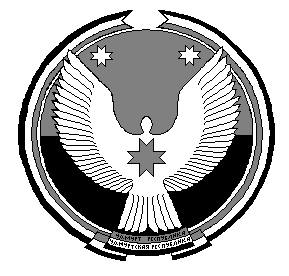  «Удмурт Элькунысь         Сюмси ёрос     муниципал округ» муниципал кылдытэтысь   депутатъёслэн КенешсыО внесении изменений в Положение об Управлении образования Администрации муниципального образования «Муниципальный округ Сюмсинский район Удмуртской Республики»Совет депутатов муниципального образования «Муниципальный округ Сюмсинский район Удмуртской Республики» «Удмурт Элькунысь         Сюмси ёрос     муниципал округ» муниципал кылдытэтысь   депутатъёслэн КенешсыОб определении формы проведения торгов на заключение договора на установку и эксплуатацию рекламной конструкции на земельном участке, здании или ином недвижимом имуществе, находящемся в муниципальной собственностиСовет депутатов муниципального образования «Муниципальный округ Сюмсинский район Удмуртской Республики» «Удмурт Элькунысь         Сюмси ёрос     муниципал округ» муниципал кылдытэтысь   депутатъёслэн КенешсыСовет депутатов муниципального образования «Муниципальный округ Сюмсинский район Удмуртской Республики» «Удмурт Элькунысь         Сюмси ёрос     муниципал округ» муниципал кылдытэтысь   депутатъёслэн КенешсыО внесении изменений в Положение об Управлении имущественных и земельных отношений Администрации муниципального образования «Муниципальный округ Сюмсинский район Удмуртской Республики»Совет депутатов муниципального образования «Муниципальный округ Сюмсинский район Удмуртской Республики» «Удмурт Элькунысь         Сюмси ёрос     муниципал округ» муниципал кылдытэтысь   депутатъёслэн КенешсыN п/пФамилия, имя, отчествоДата рожденияАдрес места жительстваСерия, номер паспорта или заменяющего его документаДата подписиПодписьN п/пФамилия, имя, отчествоДата рожденияАдрес регистрации по месту жительстваПодписьСовет депутатов муниципального образования «Муниципальный округ Сюмсинский район Удмуртской Республики» «Удмурт Элькунысь         Сюмси ёрос     муниципал округ» муниципал кылдытэтысь   депутатъёслэн КенешсыСовет депутатов муниципального образования «Муниципальный округ Сюмсинский район Удмуртской Республики» «Удмурт Элькунысь         Сюмси ёрос     муниципал округ» муниципал кылдытэтысь   депутатъёслэн КенешсыПриложение 1.1.-доходы к решению Совета депутатов муниципального образования «Муниципальный округ Сюмсинский район Удмуртской Республики» от 16 декабря 2021 г. № 71 ( в редакции решения от 17 февраля 2022 г. № 121)Приложение 1.1.-доходы к решению Совета депутатов муниципального образования «Муниципальный округ Сюмсинский район Удмуртской Республики» от 16 декабря 2021 г. № 71 ( в редакции решения от 17 февраля 2022 г. № 121)Приложение 1.1.-доходы к решению Совета депутатов муниципального образования «Муниципальный округ Сюмсинский район Удмуртской Республики» от 16 декабря 2021 г. № 71 ( в редакции решения от 17 февраля 2022 г. № 121)Изменения доходов бюджета муниципального образования "Муниципальный округ Сюмсинский район Удмуртской Республики" на 2022 год и плановый период 2023 и 2024 годов, предусмотренной приложениями 1, 1.1 к настоящему решениюИзменения доходов бюджета муниципального образования "Муниципальный округ Сюмсинский район Удмуртской Республики" на 2022 год и плановый период 2023 и 2024 годов, предусмотренной приложениями 1, 1.1 к настоящему решениюИзменения доходов бюджета муниципального образования "Муниципальный округ Сюмсинский район Удмуртской Республики" на 2022 год и плановый период 2023 и 2024 годов, предусмотренной приложениями 1, 1.1 к настоящему решениюИзменения доходов бюджета муниципального образования "Муниципальный округ Сюмсинский район Удмуртской Республики" на 2022 год и плановый период 2023 и 2024 годов, предусмотренной приложениями 1, 1.1 к настоящему решениюИзменения доходов бюджета муниципального образования "Муниципальный округ Сюмсинский район Удмуртской Республики" на 2022 год и плановый период 2023 и 2024 годов, предусмотренной приложениями 1, 1.1 к настоящему решениюИзменения доходов бюджета муниципального образования "Муниципальный округ Сюмсинский район Удмуртской Республики" на 2022 год и плановый период 2023 и 2024 годов, предусмотренной приложениями 1, 1.1 к настоящему решениюИзменения доходов бюджета муниципального образования "Муниципальный округ Сюмсинский район Удмуртской Республики" на 2022 год и плановый период 2023 и 2024 годов, предусмотренной приложениями 1, 1.1 к настоящему решениютыс.руб.тыс.руб.Код БКДНаименование2022 год2022 год20000000000000000БЕЗВОЗМЕЗДНЫЕ ПОСТУПЛЕНИЯ10 741,010 741,020200000000000000Безвозмездные поступления от других бюджетов бюджетной системы Российской Федерации10 741,010 741,020225467140000150Субсидии бюджетам муниципальных округов на обеспечение развития и укрепления материально-технической базы домов культуры в населенных пунктах с числом жителей до 50 тысяч человек380,0380,020245303140000150Межбюджетные трансферты, передаваемые бюджетам муниципальных округов на ежемесячное денежное вознаграждение за классное руководство педагогическим работникам государственных и муниципальных общеобразовательных организаций10 361,010 361,0ИТОГО10 741,010 741,0Источники внутреннего изменения дефицита  бюджета муниципального образования "Муниципальный округ Сюмсинский район Удмуртской Республики" на 2022 год Источники внутреннего изменения дефицита  бюджета муниципального образования "Муниципальный округ Сюмсинский район Удмуртской Республики" на 2022 год в тыс.руб.КодНаименование источников2022 год000 01 00 00 00 00 0000 000Источники внутреннего финансирования дефицитов бюджетов13 639,0000 01 02 00 00 00 0000 000Кредиты кредитных организаций в валюте Российской Федерации0,0000 01 02 00 00 00 0000 700Привлечение кредитов от кредитных организаций в валюте Российской Федерации47 548,5000 01 02 00 00 14 0000 710Привлечение муниципальными округами кредитов от кредитных организаций в валюте Российской Федерации47 548,5000 01 02 00 00 00 0000 800Погашение кредитов, предоставленных кредитными организациями в валюте Российской Федерации-47 548,5000 01 02 00 00 14 0000 810Погашение муниципальными округами кредитов от кредитных организаций в валюте Российской Федерации-47 548,5000 01 05 00 00 00 0000 000Изменение остатков средств на счетах по учету средств бюджета13 009,0000 01 05 00 00 00 0000 500Увеличение остатков средств бюджетов-518 418,5000 01 05 02 00 00 0000510Увеличение прочих остатков средств бюджетов-518 418,5000 01 05 02 01 00 0000510Увеличение прочих остатков денежных средств бюджетов-518 418,5000 01 05 02 01 14 0000510Увеличение прочих остатков денежных средств бюджетов муниципальных округов-518 418,5000 01 05 00 00 00 0000600Уменьшение остатков средств бюджетов531 427,5000 01 05 02 00 00 0000600Уменьшение прочих остатков средств бюджетов531 427,5000 01 05 02 01 00 0000610Уменьшение прочих остатков денежных средств бюджетов531 427,5000 01 05 02 01 14 0000610Уменьшение прочих остатков денежных  средств бюджетов муниципальных округов531 427,5000 01 06 00 00 00 0000 000Иные источники внутреннего финансирования дефицитов бюджетов630,0000 01 06 05 00 00 0000 000Бюджетные кредиты, предоставленные внутри страны в валюте Российской Федерации630,0000 01 06 05 00 00 0000 600Возврат бюджетных кредитов, предоставленных внутри страны в валюте Российской Федерации630,0000 01 06 05 01 00 0000 640Возврат бюджетных кредитов, предоставленных юридическим лицам в валюте Российской Федерации630,0000 01 06 05 01 14 0000 640Возврат бюджетных кредитов, предоставленных юридическим лицам из бюджетов  муниципальных округов в валюте Российской Федерации630,0ИТОГО0,0Приложение № 3.1Приложение № 3.1Приложение № 3.1Приложение № 3.1Приложение № 3.1Приложение № 3.1Приложение № 3.1к Решению Совета депутатовк Решению Совета депутатовк Решению Совета депутатовк Решению Совета депутатовк Решению Совета депутатовк Решению Совета депутатовк Решению Совета депутатовмуниципальное образование "Муниципальный округ муниципальное образование "Муниципальный округ муниципальное образование "Муниципальный округ муниципальное образование "Муниципальный округ муниципальное образование "Муниципальный округ муниципальное образование "Муниципальный округ муниципальное образование "Муниципальный округ Сюмсинский район Удмуртской Республики"Сюмсинский район Удмуртской Республики"Сюмсинский район Удмуртской Республики"Сюмсинский район Удмуртской Республики"Сюмсинский район Удмуртской Республики"от 16 декабря 2021 года №71от 16 декабря 2021 года №71от 16 декабря 2021 года №71от 16 декабря 2021 года №71от 16 декабря 2021 года №71(в редакции от 17.02.2022 года № 121)(в редакции от 17.02.2022 года № 121)(в редакции от 17.02.2022 года № 121)(в редакции от 17.02.2022 года № 121)(в редакции от 17.02.2022 года № 121)Изменения ведомственной структурой расходов бюджета муниципального образования «Муниципальный округ Сюмсинский район Удмуртской Республики» на 2022 год  и плановый период 2023 и 2024 годов, утвержденных приложениями 3, 3.1  к настоящему решениюИзменения ведомственной структурой расходов бюджета муниципального образования «Муниципальный округ Сюмсинский район Удмуртской Республики» на 2022 год  и плановый период 2023 и 2024 годов, утвержденных приложениями 3, 3.1  к настоящему решениюИзменения ведомственной структурой расходов бюджета муниципального образования «Муниципальный округ Сюмсинский район Удмуртской Республики» на 2022 год  и плановый период 2023 и 2024 годов, утвержденных приложениями 3, 3.1  к настоящему решениюИзменения ведомственной структурой расходов бюджета муниципального образования «Муниципальный округ Сюмсинский район Удмуртской Республики» на 2022 год  и плановый период 2023 и 2024 годов, утвержденных приложениями 3, 3.1  к настоящему решениюИзменения ведомственной структурой расходов бюджета муниципального образования «Муниципальный округ Сюмсинский район Удмуртской Республики» на 2022 год  и плановый период 2023 и 2024 годов, утвержденных приложениями 3, 3.1  к настоящему решениюИзменения ведомственной структурой расходов бюджета муниципального образования «Муниципальный округ Сюмсинский район Удмуртской Республики» на 2022 год  и плановый период 2023 и 2024 годов, утвержденных приложениями 3, 3.1  к настоящему решениюИзменения ведомственной структурой расходов бюджета муниципального образования «Муниципальный округ Сюмсинский район Удмуртской Республики» на 2022 год  и плановый период 2023 и 2024 годов, утвержденных приложениями 3, 3.1  к настоящему решениюИзменения ведомственной структурой расходов бюджета муниципального образования «Муниципальный округ Сюмсинский район Удмуртской Республики» на 2022 год  и плановый период 2023 и 2024 годов, утвержденных приложениями 3, 3.1  к настоящему решениюИзменения ведомственной структурой расходов бюджета муниципального образования «Муниципальный округ Сюмсинский район Удмуртской Республики» на 2022 год  и плановый период 2023 и 2024 годов, утвержденных приложениями 3, 3.1  к настоящему решениюИзменения ведомственной структурой расходов бюджета муниципального образования «Муниципальный округ Сюмсинский район Удмуртской Республики» на 2022 год  и плановый период 2023 и 2024 годов, утвержденных приложениями 3, 3.1  к настоящему решениюИзменения ведомственной структурой расходов бюджета муниципального образования «Муниципальный округ Сюмсинский район Удмуртской Республики» на 2022 год  и плановый период 2023 и 2024 годов, утвержденных приложениями 3, 3.1  к настоящему решениюИзменения ведомственной структурой расходов бюджета муниципального образования «Муниципальный округ Сюмсинский район Удмуртской Республики» на 2022 год  и плановый период 2023 и 2024 годов, утвержденных приложениями 3, 3.1  к настоящему решениюИзменения ведомственной структурой расходов бюджета муниципального образования «Муниципальный округ Сюмсинский район Удмуртской Республики» на 2022 год  и плановый период 2023 и 2024 годов, утвержденных приложениями 3, 3.1  к настоящему решениюИзменения ведомственной структурой расходов бюджета муниципального образования «Муниципальный округ Сюмсинский район Удмуртской Республики» на 2022 год  и плановый период 2023 и 2024 годов, утвержденных приложениями 3, 3.1  к настоящему решениюИзменения ведомственной структурой расходов бюджета муниципального образования «Муниципальный округ Сюмсинский район Удмуртской Республики» на 2022 год  и плановый период 2023 и 2024 годов, утвержденных приложениями 3, 3.1  к настоящему решениюИзменения ведомственной структурой расходов бюджета муниципального образования «Муниципальный округ Сюмсинский район Удмуртской Республики» на 2022 год  и плановый период 2023 и 2024 годов, утвержденных приложениями 3, 3.1  к настоящему решениюИзменения ведомственной структурой расходов бюджета муниципального образования «Муниципальный округ Сюмсинский район Удмуртской Республики» на 2022 год  и плановый период 2023 и 2024 годов, утвержденных приложениями 3, 3.1  к настоящему решениюИзменения ведомственной структурой расходов бюджета муниципального образования «Муниципальный округ Сюмсинский район Удмуртской Республики» на 2022 год  и плановый период 2023 и 2024 годов, утвержденных приложениями 3, 3.1  к настоящему решениюНазваниеГлаваРазделПодразделЦелевая статьяВид расходов2022 год2022 годАдминистрация муниципального образования "Муниципальный округ Сюмсинский район Удмуртской Республики"6747628,87628,8Общегосударственные вопросы674014891,84891,8Функционирование Правительства Российской Федерации, высших исполнительных органов государственной власти субъектов Российской Федерации, местных администраций6740104733,0733,0Муниципальная программа "Социальная поддержка населения"67401040400000000-249,6-249,6Подпрограмма "Обеспечение жильем отдельных категорий граждан, стимулирование улучшения жилищных условий"67401040420000000-249,6-249,6Предоставление мер социальной поддержки  по обеспечению жильём отдельных категорий граждан67401040420100000-249,6-249,6Расходы на осуществление деятельности специалистов, осуществляющих государственные полномочия,  передаваемые в соответствии с Законом Удмуртской Республики от 14 марта 2013 года № 8-РЗ "Об обеспечении жилыми помещениями детей-сирот и детей, оставшихся без попечения родителей,  а также лиц из числа детей-сирот и детей, оставшихся без попечения родителей"67401040420107860-249,6-249,6Фонд оплаты труда государственных (муниципальных) органов67401040420107860121-191,6-191,6Взносы по обязательному социальному страхованию  на выплаты денежного содержания и иные выплаты работникам  государственных (муниципальных) органов67401040420107860129-58,0-58,0Муниципальная программа "Муниципальное управление"67401040900000000982,6982,6Подпрограмма "Организация муниципального управления"67401040910000000982,6982,6Реализация установленных функций (полномочий) органов местного самоуправления67401040910100000815,7815,7Центральный аппарат67401040910160030815,7815,7Фонд оплаты труда государственных (муниципальных) органов67401040910160030121-453,9-453,9Взносы по обязательному социальному страхованию  на выплаты денежного содержания и иные выплаты работникам  государственных (муниципальных) органов6740104091016003012960,660,6Прочая закупка товаров, работ и услуг67401040910160030244847,2847,2Закупка энергетических ресурсов67401040910160030247345,0345,0Пособия, компенсации и иные социальные выплаты гражданам, кроме публичных нормативных обязательств6740104091016003032116,716,7Уплата налогов67401040910700000166,9166,9Уплата земельного налога67401040910760610166,9166,9Уплата налога на имущество организаций и земельного налога67401040910760610851131,8131,8Уплата иных платежей6740104091076061085335,235,2Защита прав несовершеннолетних674010409110000000,00,0Создание и организация деятельности комиссий по делам несовершеннолетних и защите их прав674010409110043500,00,0Фонд оплаты труда государственных (муниципальных) органов67401040911004350121-71,8-71,8Взносы по обязательному социальному страхованию  на выплаты денежного содержания и иные выплаты работникам  государственных (муниципальных) органов6740104091100435012971,871,8Другие общегосударственные вопросы67401134158,84158,8Муниципальная программа "Муниципальное управление"674011309000000004158,84158,8Подпрограмма "Организация муниципального управления"67401130910000000141,1141,1Реализация установленных функций (полномочий) органов местного самоуправления67401130910100000141,1141,1Центральный аппарат67401130910160030141,1141,1Прочая закупка товаров, работ и услуг67401130910160030244141,1141,1Подпрограмма "Создание условий для реализации муниципальной программы"674011309500000004017,74017,7Осуществление комплексного обслуживания органов местного самоуправления и муниципальных учреждений "Сюмсинского района"674011309501000004017,74017,7Оказание муниципальными учреждениями муниципальных услуг, выполнение работ, финансовое обеспечение деятельности муниципальных учреждений674011309501667704017,74017,7Субсидии бюджетным учреждениям на финансовое обеспечение государственного (муниципального) задания на оказание государственных (муниципальных) услуг (выполнение работ)674011309501667706114017,74017,7Национальная безопасность и правоохранительная деятельность674030,00,0Защита населения и территории от чрезвычайных ситуаций природного и техногенного характера, пожарная безопасность67403100,00,0Муниципальная программа "Безопасность"674031006000000000,00,0Подпрограмма "Предупреждение и ликвидация последствий чрезвычайных ситуаций, реализация мер пожарной безопасности"674031006100000000,00,0Гражданская оборона, защита населения и территории от чрезвычайных ситуаций674031006101000000,00,0Обеспечение первичных мер пожарной безопасности674031006101619100,00,0Иные выплаты, за исключением фонда оплаты труда государственных (муниципальных) органов, лицам, привлекаемым согласно законодательству для выполнения отдельных полномочий6740310061016191012325,025,0Прочая закупка товаров, работ и услуг67403100610161910244-35,0-35,0Закупка энергетических ресурсов6740310061016191024710,010,0Национальная экономика674042860,22860,2Сельское хозяйство и рыболовство67404050,00,0Муниципальная программа "Создание условий для устойчивого экономического развития"674040505000000000,00,0Подпрограмма "Развитие сельского хозяйства и расширение рынка сельскохозяйственной продукции"674040505100000000,00,0Мероприятия в области сельского хозяйства674040505101000000,00,0Расходы по проведению конкурсов, смотров, семинаров и совещаний в области сельского хозяйства674040505101618000,00,0Иные субсидии юридическим лицам (кроме некоммерческих организаций), индивидуальным предпринимателям, физическим лицам - производителям товаров, работ, услуг67404050510161800814-100,0-100,0Уплата иных платежей67404050510161800853100,0100,0Транспорт674040826,926,9Муниципальная программа "Содержание и развитие муниципального хозяйства"6740408070000000026,926,9Подпрограмма "Развитие транспортной системы (организация транспортного обслуживания населения, развитие дорожного хозяйства)"6740408075000000026,926,9Организация регулярных перевозок пассажиров по муниципальным маршрутам6740408075070000026,926,9Возмещение транспортным организациям и индивидуальным предпринимателям выпадающих доходов, связанных с осуществлением регулярных перевозок6740408075076253026,926,9Субсидии на возмещение недополученных доходов и (или) возмещение фактически понесенных затрат в связи с производством (реализацией) товаров, выполнением работ, оказанием услуг6740408075076253081126,926,9Дорожное хозяйство (дорожные фонды)67404092833,32833,3Муниципальная программа "Содержание и развитие муниципального хозяйства"674040907000000002833,32833,3Подпрограмма "Развитие транспортной системы (организация транспортного обслуживания населения, развитие дорожного хозяйства)"674040907500000002833,32833,3Содержание автомобильных дорог674040907501000002833,32833,3Расходы на реализацию накозов избирателей674040907501602101669,41669,4Прочая закупка товаров, работ и услуг674040907501602102441669,41669,4Поддержка проектов развития общественной инфраструктуры, основанных на местных инициативах67404090750162360-72,6-72,6Прочая закупка товаров, работ и услуг67404090750162360244-72,6-72,6Капитальный ремонт, ремонт и содержание автомобильных дорог общего пользования местного значения674040907501625101236,51236,5Прочая закупка товаров, работ и услуг67404090750162510244-523,5-523,5Закупка энергетических ресурсов674040907501625102471760,01760,0Жилищно-коммунальное хозяйство67405-512,8-512,8Жилищное хозяйство6740501-1161,0-1161,0Непрограммное направление деятельности67405019900000000-1161,0-1161,0Реализация Региональной программы капитального ремонта общего имущества в многоквартирных домах67405019900062110-1161,0-1161,0Закупка товаров, работ, услуг в целях капитального ремонта государственного (муниципального) имущества67405019900062110243-250,0-250,0Прочая закупка товаров, работ и услуг67405019900062110244-851,0-851,0Закупка энергетических ресурсов67405019900062110247-60,0-60,0Коммунальное хозяйство6740502798,2798,2Муниципальная программа "Содержание и развитие муниципального хозяйства"67405020700000000798,2798,2Подрограмма "Содержание и развитие коммунальной инфраструктуры"67405020730000000798,2798,2Реализация мероприятий в области коммунального хозяйства, направленных на повышение надежности, устойчивости и экономичности жилищно-коммунального хозяйства67405020730100000798,2798,2Мероприятия в области коммунального хозяйства67405020730162200798,2798,2Закупка товаров, работ, услуг в целях капитального ремонта государственного (муниципального) имущества67405020730162200243147,0147,0Прочая закупка товаров, работ и услуг67405020730162200244651,1651,1Благоустройство6740503-150,0-150,0Муниципальная программа "Содержание и развитие муниципального хозяйства"67405030700000000-2062,4-2062,4Подпрограмма "Благоустройство и охрана окружающей среды"67405030740000000-2062,4-2062,4Расходы по организации мероприятий при осуществлении деятельности по обращению с животными без владельцев67405030740100000-150,0-150,0Уличное освещение674050307401623000,00,0Прочая закупка товаров, работ и услуг67405030740162300244-125,0-125,0Закупка энергетических ресурсов67405030740162300247125,0125,0Поддержка проектов развития общественной инфраструктуры, основанных на местных инициативах67405030740162360-150,0-150,0Прочая закупка товаров, работ и услуг67405030740162360244-150,0-150,0Поддержка государственных программ субъектов Российской Федерациии формирование муниципальных программ "Формирование современной городской среды"6740503074F200000-1912,4-1912,4Расходы на поддержку государственных программ субъектов РФ и муниципальных программ формирования современной городской среды6740503074F255550-1893,1-1893,1Прочая закупка товаров, работ и услуг6740503074F255550244-1893,1-1893,1Расходы на поддержку государственных программ субъектов РФ и муниципальных программ формирования современной городской среды6740503074F2S5550-19,3-19,3Прочая закупка товаров, работ и услуг6740503074F2S5550244-19,3-19,3Муниципальная программа "Формирование современной городской среды на территории муниципального образования "Муниципальный округ Сюмсинский район Удмуртской республики"674050313000000001912,41912,4Федеральный проект "Формирование комфортной городской среды"6740503130F2000001912,41912,4Расходы на поддержку государственных программ субъектов РФ и муниципальных программ формирования современной городской среды6740503130F2555501912,41912,4Прочая закупка товаров, работ и услуг6740503130F2555502441912,41912,4Культура и кинематография67408380,4380,4Культура6740801380,0380,0Муниципальная программа "Развитие культуры"67408010300000000380,0380,0Осуществление библиотечного и информационного обслуживания пользователей библиотеки67408010310100000-283,8-283,8Оказание муниципальными учреждениями муниципальных услуг, выполнение работ, финансовое обеспечение деятельности муниципальных учреждений67408010310166770-283,8-283,8Субсидии бюджетным учреждениям на финансовое обеспечение государственного (муниципального) задания на оказание государственных (муниципальных) услуг (выполнение работ)67408010310166770611-283,8-283,8Модельная библиотека67408010310300000283,8283,8Создание модельной библиотеки67408010310361670283,8283,8Субсидии бюджетным учреждениям на иные цели67408010310361670612283,8283,8Подключение общедоступных библиотек к сети "Интернет" и развитие системы библиотечного дела с учетом задачи расширения информационных технологий и оцифровки67408010310600000-0,5-0,5Комплектование библиотечного фонда сети муниципальных библиотек674080103106L5190-0,5-0,5Субсидии бюджетным учреждениям на иные цели674080103106L5190612-0,5-0,5Модернизация библиотек в части комплектования книжных фондов муниципальных библиотек674080103107000000,50,5Комплектование библиотечного фонда сети муниципальных библиотек674080103107L51900,50,5Субсидии бюджетным учреждениям на иные цели674080103107L51906120,50,5Подпрограмма "Организация досуга и предоставление услуг организаций культуры"67408010320000000-1255,7-1255,7Организация и проведение культурно-массовых мероприятий67408010320200000-1640,9-1640,9Оказание муниципальными учреждениями муниципальных услуг, выполнение работ, финансовое обеспечение деятельности муниципальных учреждений67408010320266770-1640,9-1640,9Субсидии бюджетным учреждениям на финансовое обеспечение государственного (муниципального) задания на оказание государственных (муниципальных) услуг (выполнение работ)67408010320266770611-1640,9-1640,9Обеспечение развития и укрепления материально-технической базы домов культуры67408010320700000385,2385,2Обеспечение развития и укрепления материально-технической базы домов культуры в населенных пунктах с числом жителей до 50 тысяч человек674080103207L4670385,2385,2Субсидии бюджетным учреждениям на иные цели674080103207L4670612385,2385,2Подпрограмма "Создание условий для реализации муниципальной программы"674080103400000001635,71635,7Безопасность учреждений культуры674080103402000001635,71635,7Расходы на мероприятия по безопасности учреждений культуры674080103402616301635,71635,7Субсидии бюджетным учреждениям на финансовое обеспечение государственного (муниципального) задания на оказание государственных (муниципальных) услуг (выполнение работ)674080103402616306111635,71635,7Другие вопросы в области культуры, кинематографии67408040,40,4Муниципальная программа "Развитие культуры"674080403000000000,40,4Подпрограмма "Создание условий для реализации муниципальной программы"674080403400000000,40,4Создание условий для оказания муниципальных услуг, выполнения работ организациями культуры674080403401000000,40,4Центральный аппарат674080403401600300,40,4Прочая закупка товаров, работ и услуг674080403401600302440,40,4Социальная политика674109,29,2Социальное обеспечение населения67410039,29,2Муниципальная программа "Социальная поддержка населения"674100304000000009,29,2Подпрограмма "Обеспечение жильем отдельных категорий граждан, стимулирование улучшения жилищных условий"674100304200000009,29,2Оказание мер государственной поддержки молодым семьям в приобретении (строительстве) жилья674100304202000009,29,2Реализация мероприятий по обеспечению жильем молодых семей674100304202L49709,29,2Субсидии гражданам на приобретение жилья674100304202L49703229,29,2Совет депутатов муниципального образования "Муниципальный округ Сюмсинский район Удмуртской Республики"67575,075,0Общегосударственные вопросы6750175,075,0Функционирование законодательных (представительных) органов государственной власти и представительных органов муниципальных образований675010375,075,0Непрограммное направление деятельности6750103990000000075,075,0Депутаты представительного органа муниципального образования6750103990006006075,075,0Иные выплаты, за исключением фонда оплаты труда государственных (муниципальных) органов, лицам, привлекаемым согласно законодательству для выполнения отдельных полномочий6750103990006006012375,075,0Управление имущественных и земельных отношений Администрации муниципального образования "Муниципальный округ Сюмсинский район Удмуртской Республики"6802586,32586,3Общегосударственные вопросы680010,00,0Функционирование Правительства Российской Федерации, высших исполнительных органов государственной власти субъектов Российской Федерации, местных администраций68001040,00,0Муниципальная программа "Муниципальное управление"680010409000000000,00,0Подпрограмма "Организация муниципального управления"680010409100000000,00,0Реализация установленных функций (полномочий) органов местного самоуправления680010409101000000,00,0Центральный аппарат680010409101600300,00,0Фонд оплаты труда государственных (муниципальных) органов68001040910160030121-16,0-16,0Взносы по обязательному социальному страхованию  на выплаты денежного содержания и иные выплаты работникам  государственных (муниципальных) органов6800104091016003012916,016,0Другие общегосударственные вопросы68001130,00,0Муниципальная программа "Муниципальное управление"680011309000000000,00,0Подпрограмма  "Управление муниципальным имуществом и земельными ресурсами"680011309200000000,00,0Реализация установленных функций (полномочий) органов местного самоуправления680011309201000000,00,0Центральный аппарат680011309201600300,00,0Фонд оплаты труда государственных (муниципальных) органов68001130920160030121-3,5-3,5Взносы по обязательному социальному страхованию  на выплаты денежного содержания и иные выплаты работникам  государственных (муниципальных) органов680011309201600301293,53,5Жилищно-коммунальное хозяйство680052586,32586,3Жилищное хозяйство68005012586,32586,3Непрограммное направление деятельности680050199000000002586,32586,3Реализация Региональной программы капитального ремонта общего имущества в многоквартирных домах680050199000621102586,32586,3Закупка товаров, работ, услуг в целях капитального ремонта государственного (муниципального) имущества680050199000621102431675,31675,3Прочая закупка товаров, работ и услуг68005019900062110244851,0851,0Закупка энергетических ресурсов6800501990006211024760,060,0Управление образования Администрации муниципального образования "Муниципальный округ Сюмсинский район Удмуртской Республики"68114089,914089,9Общегосударственные вопросы68101249,6249,6Функционирование Правительства Российской Федерации, высших исполнительных органов государственной власти субъектов Российской Федерации, местных администраций6810104249,6249,6Муниципальная программа "Социальная поддержка населения"68101040400000000249,6249,6Подпрограмма "Обеспечение жильем отдельных категорий граждан, стимулирование улучшения жилищных условий"68101040420000000249,6249,6Предоставление мер социальной поддержки  по обеспечению жильём отдельных категорий граждан68101040420100000249,6249,6Расходы на осуществление деятельности специалистов, осуществляющих государственные полномочия,  передаваемые в соответствии с Законом Удмуртской Республики от 14 марта 2013 года № 8-РЗ "Об обеспечении жилыми помещениями детей-сирот и детей, оставшихся без попечения родителей,  а также лиц из числа детей-сирот и детей, оставшихся без попечения родителей"68101040420107860249,6249,6Фонд оплаты труда государственных (муниципальных) органов68101040420107860121191,6191,6Взносы по обязательному социальному страхованию  на выплаты денежного содержания и иные выплаты работникам  государственных (муниципальных) органов6810104042010786012958,058,0Образование6810713840,313840,3Дошкольное образование6810701-1541,4-1541,4Муниципальная программа "Развитие образования и воспитания"68107010100000000-1663,2-1663,2Подпрограмма "Развитие дошкольного образования"68107010110000000-1663,2-1663,2Предоставление дошкольного образования68107010110100000-1663,2-1663,2Обеспечение государственных гарантий реализации прав на получение общедоступного и бесплатного дошкольного образования в муниципальных дошкольных образовательных организациях68107010110105470-1880,1-1880,1Взносы по обязательному социальному страхованию на выплаты по оплате труда работников и иные выплаты работникам учреждений68107010110105470119-940,1-940,1Субсидии бюджетным учреждениям на финансовое обеспечение государственного (муниципального) задания на оказание государственных (муниципальных) услуг (выполнение работ)68107010110105470611-940,0-940,0Расходы за счет родительской платы на организацию отдыха детей, подростков и молодежи в каникулярное время6810701011016340068,568,5Прочая закупка товаров, работ и услуг6810701011016340024468,568,5Оказание муниципальными учреждениями муниципальных услуг, выполнение работ, финансовое обеспечение деятельности муниципальных учреждений68107010110166770148,4148,4Прочая закупка товаров, работ и услуг68107010110166770244150,1150,1Субсидии бюджетным учреждениям на финансовое обеспечение государственного (муниципального) задания на оказание государственных (муниципальных) услуг (выполнение работ)68107010110166770611-1,7-1,7Муниципальная программа "Энергосбережение и повышение энергетической эффективности"68107010800000000121,8121,8Расходы по энергосбережению и повышению энергетической эффективности68107010820000000121,8121,8Реализ.мероприят.направленных на повышение эффект.использ.ТЭР на объектах бюджетной сферы68107010820600000121,8121,8Расходы по энергосбережению и повышению энергетической эффективности68107010820662600121,8121,8Субсидии бюджетным учреждениям на финансовое обеспечение государственного (муниципального) задания на оказание государственных (муниципальных) услуг (выполнение работ)68107010820662600611121,8121,8Общее образование681070211241,111241,1Муниципальная программа "Развитие образования и воспитания"6810702010000000010908,010908,0Подпрограмма "Развитие общего образования"6810702012000000010906,410906,4Предоставление общего образования6810702012010000010175,810175,8Обеспечение  государственных гарантий реализации прав  на получение общедоступного и бесплатного дошкольного, начального общего, основного общего, среднего общего образования в муниципальных общеобразовательных организациях, обеспечение дополнительного образования детей в муниципальных общеобразовательных организациях68107020120104310-2211,1-2211,1Взносы по обязательному социальному страхованию на выплаты по оплате труда работников и иные выплаты работникам учреждений68107020120104310119-1295,4-1295,4Субсидии бюджетным учреждениям на финансовое обеспечение государственного (муниципального) задания на оказание государственных (муниципальных) услуг (выполнение работ)68107020120104310611-915,7-915,7Расходы на ежемесячное денежное вознаграждение за классное руководство педагогическим работникам государственных и муниципальных общеобразовательных организаций6810702012015303010361,010361,0Фонд оплаты труда учреждений681070201201530301113944,43944,4Взносы по обязательному социальному страхованию на выплаты по оплате труда работников и иные выплаты работникам учреждений681070201201530301191190,91190,9Субсидии бюджетным учреждениям на иные цели681070201201530306125225,75225,7Поддержка проектов развития общественной инфраструктуры, основанных на местных инициативах68107020120162360180,0180,0Субсидии бюджетным учреждениям на иные цели68107020120162360612180,0180,0Расходы за счет родительской платы на организацию отдыха детей, подростков и молодежи в каникулярное время6810702012016340012,512,5Прочая закупка товаров, работ и услуг6810702012016340024412,512,5Оказание муниципальными учреждениями муниципальных услуг, выполнение работ, финансовое обеспечение деятельности муниципальных учреждений681070201201667701833,41833,4Прочая закупка товаров, работ и услуг681070201201667702441310,31310,3Закупка энергетических ресурсов68107020120166770247-333,0-333,0Субсидии бюджетным учреждениям на финансовое обеспечение государственного (муниципального) задания на оказание государственных (муниципальных) услуг (выполнение работ)68107020120166770611856,2856,2Капитальный ремонт и реконструкция муниципальных учреждений общего образования68107020120700000582,4582,4Мероприятия по проведению капитального ремонта объектов муниципальной собственности68107020120760150582,4582,4Субсидии бюджетным учреждениям на иные цели68107020120760150612582,4582,4Обеспечение создания в образовательных организациях, расположенных в сельской местности, условий для занятий физической культурой и спортом6810702012130000042,642,6Поддержка проектов развития общественной инфраструктуры, основанных на местных инициативах6810702012136236042,642,6Прочая закупка товаров, работ и услуг6810702012136236024442,642,6Федеральный проект "Современная школа"6810702012E100000101,3101,3Обновление материально-технической базы для формирования у обучающихся современных технологических и гуманитарных навыков6810702012E151690101,3101,3Прочая закупка товаров, работ и услуг6810702012E151690244101,3101,3Федеральный проект "Успех каждого ребенка"6810702012E2000004,44,4Создание в общеобразовательных организациях, расположенных в сельской местности, условий для занятий физической культурой и спортом6810702012E2509704,44,4Субсидии бюджетным учреждениям на иные цели6810702012E2509706124,44,4Подпрограмма "Создание условий для реализации муниципальной программы"681070201500000001,71,7Детское и школьное питание681070201505000001,71,7Расходы на организацию бесплатного горячего питания обучающихся, получающих начальное общее образование в государственных и муниципальных образовательных организациях681070201505L30401,71,7Прочая закупка товаров, работ и услуг681070201505L30402441,71,7Муниципальная программа "Энергосбережение и повышение энергетической эффективности"68107020800000000333,0333,0Расходы по энергосбережению и повышению энергетической эффективности68107020820000000333,0333,0Реализ.мероприят.направленных на повышение эффект.использ.ТЭР на объектах бюджетной сферы68107020820600000333,0333,0Расходы по энергосбережению и повышению энергетической эффективности68107020820662600333,0333,0Прочая закупка товаров, работ и услуг68107020820662600244333,0333,0Дополнительное образование детей6810703-413,4-413,4Муниципальная программа "Развитие образования и воспитания"68107030100000000-413,4-413,4Подпрограмма "Дополнительное образование и воспитание детей"68107030130000000-413,4-413,4Предоставление дополнительного образования детям68107030130100000-413,4-413,4Оказание муниципальными учреждениями муниципальных услуг, выполнение работ, финансовое обеспечение деятельности муниципальных учреждений68107030130166770-413,4-413,4Взносы по обязательному социальному страхованию на выплаты по оплате труда работников и иные выплаты работникам учреждений68107030130166770119-462,8-462,8Прочая закупка товаров, работ и услуг6810703013016677024413,513,5Субсидии бюджетным учреждениям на финансовое обеспечение государственного (муниципального) задания на оказание государственных (муниципальных) услуг (выполнение работ)6810703013016677061135,935,9Другие вопросы в области образования68107094554,04554,0Муниципальная программа "Развитие образования и воспитания"681070901000000004554,04554,0Подпрограмма "Создание условий для реализации муниципальной программы"681070901500000004554,04554,0Безопасность образовательных учреждений681070901504000004554,04554,0Расходы на мероприятия по безопасности образовательных организаций в Удмуртской Республике681070901504049604554,04554,0Прочая закупка товаров, работ и услуг681070901504049602442698,32698,3Субсидии бюджетным учреждениям на иные цели681070901504049606121855,81855,8Управление финансов Администрации муниципального образования "Муниципальный округ Сюмсинский район Удмуртской Республики"6840,00,0Общегосударственные вопросы684010,00,0Обеспечение деятельности финансовых, налоговых и таможенных органов и органов финансового (финансово-бюджетного) надзора68401060,00,0Муниципальная программа "Управление муниципальными финансами"684010610000000000,00,0Подпрограмма "Создание условий для реализации муниципальной программы"684010610600000000,00,0Реализация установленных функций (полномочий) органов местного самоуправления684010610601000000,00,0Центральный аппарат684010610601600300,00,0Фонд оплаты труда государственных (муниципальных) органов68401061060160030121-136,0-136,0Прочая закупка товаров, работ и услуг68401061060160030244136,0136,0ИтогоИтогоИтогоИтогоИтогоИтого24380,024380,0Приложение № 4.1Приложение № 4.1Приложение № 4.1Приложение № 4.1к решению Совета депутатовк решению Совета депутатовк решению Совета депутатовк решению Совета депутатовмуниципальное образование "Муниципальный округ муниципальное образование "Муниципальный округ муниципальное образование "Муниципальный округ муниципальное образование "Муниципальный округ Сюмсинский район Удмуртской Республики"Сюмсинский район Удмуртской Республики"Сюмсинский район Удмуртской Республики"Сюмсинский район Удмуртской Республики"от 16 декабря 2021 года №71от 16 декабря 2021 года №71от 16 декабря 2021 года №71от 16 декабря 2021 года №71(в редакции от 17.02.2022 года № 121)(в редакции от 17.02.2022 года № 121)(в редакции от 17.02.2022 года № 121)(в редакции от 17.02.2022 года № 121)Изменения бюджетных ассигнований из бюджета муниципального образования «Муниципальный  округ Сюмсинский район Удмуртской Республики» на 2022 год и плановый  период 2023 и 2024 годов по целевым статьям (муниципальным программам и не программным направлениям деятельности), группам (группам и подгруппам) видов расходов классификации расходов бюджетов Российской Федерации, утвержденных приложениями 4, 4.1 к настоящему решениюИзменения бюджетных ассигнований из бюджета муниципального образования «Муниципальный  округ Сюмсинский район Удмуртской Республики» на 2022 год и плановый  период 2023 и 2024 годов по целевым статьям (муниципальным программам и не программным направлениям деятельности), группам (группам и подгруппам) видов расходов классификации расходов бюджетов Российской Федерации, утвержденных приложениями 4, 4.1 к настоящему решениюИзменения бюджетных ассигнований из бюджета муниципального образования «Муниципальный  округ Сюмсинский район Удмуртской Республики» на 2022 год и плановый  период 2023 и 2024 годов по целевым статьям (муниципальным программам и не программным направлениям деятельности), группам (группам и подгруппам) видов расходов классификации расходов бюджетов Российской Федерации, утвержденных приложениями 4, 4.1 к настоящему решениюИзменения бюджетных ассигнований из бюджета муниципального образования «Муниципальный  округ Сюмсинский район Удмуртской Республики» на 2022 год и плановый  период 2023 и 2024 годов по целевым статьям (муниципальным программам и не программным направлениям деятельности), группам (группам и подгруппам) видов расходов классификации расходов бюджетов Российской Федерации, утвержденных приложениями 4, 4.1 к настоящему решениюИзменения бюджетных ассигнований из бюджета муниципального образования «Муниципальный  округ Сюмсинский район Удмуртской Республики» на 2022 год и плановый  период 2023 и 2024 годов по целевым статьям (муниципальным программам и не программным направлениям деятельности), группам (группам и подгруппам) видов расходов классификации расходов бюджетов Российской Федерации, утвержденных приложениями 4, 4.1 к настоящему решениюИзменения бюджетных ассигнований из бюджета муниципального образования «Муниципальный  округ Сюмсинский район Удмуртской Республики» на 2022 год и плановый  период 2023 и 2024 годов по целевым статьям (муниципальным программам и не программным направлениям деятельности), группам (группам и подгруппам) видов расходов классификации расходов бюджетов Российской Федерации, утвержденных приложениями 4, 4.1 к настоящему решениюИзменения бюджетных ассигнований из бюджета муниципального образования «Муниципальный  округ Сюмсинский район Удмуртской Республики» на 2022 год и плановый  период 2023 и 2024 годов по целевым статьям (муниципальным программам и не программным направлениям деятельности), группам (группам и подгруппам) видов расходов классификации расходов бюджетов Российской Федерации, утвержденных приложениями 4, 4.1 к настоящему решениюИзменения бюджетных ассигнований из бюджета муниципального образования «Муниципальный  округ Сюмсинский район Удмуртской Республики» на 2022 год и плановый  период 2023 и 2024 годов по целевым статьям (муниципальным программам и не программным направлениям деятельности), группам (группам и подгруппам) видов расходов классификации расходов бюджетов Российской Федерации, утвержденных приложениями 4, 4.1 к настоящему решениюНаименование расходовЦелевая статьяВид расходов2022 годМуниципальная программа "Развитие образования и воспитания"010000000013385,5Подпрограмма "Развитие дошкольного образования"0110000000-1663,2Предоставление дошкольного образования0110100000-1663,2Обеспечение государственных гарантий реализации прав на получение общедоступного и бесплатного дошкольного образования в муниципальных дошкольных образовательных организациях0110105470-1880,1Взносы по обязательному социальному страхованию на выплаты по оплате труда работников и иные выплаты работникам учреждений0110105470119-940,1Субсидии бюджетным учреждениям на финансовое обеспечение государственного (муниципального) задания на оказание государственных (муниципальных) услуг (выполнение работ)0110105470611-940,0Расходы за счет родительской платы на организацию отдыха детей, подростков и молодежи в каникулярное время011016340068,5Прочая закупка товаров, работ и услуг011016340024468,5Оказание муниципальными учреждениями муниципальных услуг, выполнение работ, финансовое обеспечение деятельности муниципальных учреждений0110166770148,4Прочая закупка товаров, работ и услуг0110166770244150,1Субсидии бюджетным учреждениям на финансовое обеспечение государственного (муниципального) задания на оказание государственных (муниципальных) услуг (выполнение работ)0110166770611-1,7Подпрограмма "Развитие общего образования"012000000010906,4Предоставление общего образования012010000010175,8Обеспечение  государственных гарантий реализации прав  на получение общедоступного и бесплатного дошкольного, начального общего, основного общего, среднего общего образования в муниципальных общеобразовательных организациях, обеспечение дополнительного образования детей в муниципальных общеобразовательных организациях0120104310-2211,1Взносы по обязательному социальному страхованию на выплаты по оплате труда работников и иные выплаты работникам учреждений0120104310119-1295,4Субсидии бюджетным учреждениям на финансовое обеспечение государственного (муниципального) задания на оказание государственных (муниципальных) услуг (выполнение работ)0120104310611-915,7Расходы на ежемесячное денежное вознаграждение за классное руководство педагогическим работникам государственных и муниципальных общеобразовательных организаций012015303010361,0Фонд оплаты труда учреждений01201530301113944,4Взносы по обязательному социальному страхованию на выплаты по оплате труда работников и иные выплаты работникам учреждений01201530301191190,9Субсидии бюджетным учреждениям на иные цели01201530306125225,7Поддержка проектов развития общественной инфраструктуры, основанных на местных инициативах0120162360180,0Субсидии бюджетным учреждениям на иные цели0120162360612180,0Расходы за счет родительской платы на организацию отдыха детей, подростков и молодежи в каникулярное время012016340012,5Прочая закупка товаров, работ и услуг012016340024412,5Оказание муниципальными учреждениями муниципальных услуг, выполнение работ, финансовое обеспечение деятельности муниципальных учреждений01201667701833,4Прочая закупка товаров, работ и услуг01201667702441310,3Закупка энергетических ресурсов0120166770247-333,0Субсидии бюджетным учреждениям на финансовое обеспечение государственного (муниципального) задания на оказание государственных (муниципальных) услуг (выполнение работ)0120166770611856,2Капитальный ремонт и реконструкция муниципальных учреждений общего образования0120700000582,4Мероприятия по проведению капитального ремонта объектов муниципальной собственности0120760150582,4Субсидии бюджетным учреждениям на иные цели0120760150612582,4Обеспечение создания в образовательных организациях, расположенных в сельской местности, условий для занятий физической культурой и спортом012130000042,6Поддержка проектов развития общественной инфраструктуры, основанных на местных инициативах012136236042,6Прочая закупка товаров, работ и услуг012136236024442,6Федеральный проект "Современная школа"012E100000101,3Обновление материально-технической базы для формирования у обучающихся современных технологических и гуманитарных навыков012E151690101,3Прочая закупка товаров, работ и услуг012E151690244101,3Федеральный проект "Успех каждого ребенка"012E2000004,4Создание в общеобразовательных организациях, расположенных в сельской местности, условий для занятий физической культурой и спортом012E2509704,4Субсидии бюджетным учреждениям на иные цели012E2509706124,4Подпрограмма "Дополнительное образование и воспитание детей"0130000000-413,4Предоставление дополнительного образования детям0130100000-413,4Оказание муниципальными учреждениями муниципальных услуг, выполнение работ, финансовое обеспечение деятельности муниципальных учреждений0130166770-413,4Взносы по обязательному социальному страхованию на выплаты по оплате труда работников и иные выплаты работникам учреждений0130166770119-462,8Прочая закупка товаров, работ и услуг013016677024413,5Субсидии бюджетным учреждениям на финансовое обеспечение государственного (муниципального) задания на оказание государственных (муниципальных) услуг (выполнение работ)013016677061135,9Подпрограмма "Создание условий для реализации муниципальной программы"01500000004555,7Безопасность образовательных учреждений01504000004554,0Расходы на мероприятия по безопасности образовательных организаций в Удмуртской Республике01504049604554,0Прочая закупка товаров, работ и услуг01504049602442698,3Субсидии бюджетным учреждениям на иные цели01504049606121855,8Детское и школьное питание01505000001,7Расходы на организацию бесплатного горячего питания обучающихся, получающих начальное общее образование в государственных и муниципальных образовательных организациях01505L30401,7Прочая закупка товаров, работ и услуг01505L30402441,7Муниципальная программа "Развитие культуры"0300000000380,4Осуществление библиотечного и информационного обслуживания пользователей библиотеки0310100000-283,8Оказание муниципальными учреждениями муниципальных услуг, выполнение работ, финансовое обеспечение деятельности муниципальных учреждений0310166770-283,8Субсидии бюджетным учреждениям на финансовое обеспечение государственного (муниципального) задания на оказание государственных (муниципальных) услуг (выполнение работ)0310166770611-283,8Модельная библиотека0310300000283,8Создание модельной библиотеки0310361670283,8Субсидии бюджетным учреждениям на иные цели0310361670612283,8Подключение общедоступных библиотек к сети "Интернет" и развитие системы библиотечного дела с учетом задачи расширения информационных технологий и оцифровки0310600000-0,5Комплектование библиотечного фонда сети муниципальных библиотек03106L5190-0,5Субсидии бюджетным учреждениям на иные цели03106L5190612-0,5Модернизация библиотек в части комплектования книжных фондов муниципальных библиотек03107000000,5Комплектование библиотечного фонда сети муниципальных библиотек03107L51900,5Субсидии бюджетным учреждениям на иные цели03107L51906120,5Подпрограмма "Организация досуга и предоставление услуг организаций культуры"0320000000-1255,7Организация и проведение культурно-массовых мероприятий0320200000-1640,9Оказание муниципальными учреждениями муниципальных услуг, выполнение работ, финансовое обеспечение деятельности муниципальных учреждений0320266770-1640,9Субсидии бюджетным учреждениям на финансовое обеспечение государственного (муниципального) задания на оказание государственных (муниципальных) услуг (выполнение работ)0320266770611-1640,9Обеспечение развития и укрепления материально-технической базы домов культуры0320700000385,2Обеспечение развития и укрепления материально-технической базы домов культуры в населенных пунктах с числом жителей до 50 тысяч человек03207L4670385,2Субсидии бюджетным учреждениям на иные цели03207L4670612385,2Подпрограмма "Создание условий для реализации муниципальной программы"03400000001636,1Создание условий для оказания муниципальных услуг, выполнения работ организациями культуры03401000000,4Центральный аппарат03401600300,4Прочая закупка товаров, работ и услуг03401600302440,4Безопасность учреждений культуры03402000001635,7Расходы на мероприятия по безопасности учреждений культуры03402616301635,7Субсидии бюджетным учреждениям на финансовое обеспечение государственного (муниципального) задания на оказание государственных (муниципальных) услуг (выполнение работ)03402616306111635,7Муниципальная программа "Социальная поддержка населения"04000000009,2Подпрограмма "Обеспечение жильем отдельных категорий граждан, стимулирование улучшения жилищных условий"04200000009,2Оказание мер государственной поддержки молодым семьям в приобретении (строительстве) жилья04202000009,2Реализация мероприятий по обеспечению жильем молодых семей04202L49709,2Субсидии гражданам на приобретение жилья04202L49703229,2Муниципальная программа "Создание условий для устойчивого экономического развития"05000000000,0Подпрограмма "Развитие сельского хозяйства и расширение рынка сельскохозяйственной продукции"05100000000,0Мероприятия в области сельского хозяйства05101000000,0Расходы по проведению конкурсов, смотров, семинаров и совещаний в области сельского хозяйства05101618000,0Иные субсидии юридическим лицам (кроме некоммерческих организаций), индивидуальным предпринимателям, физическим лицам - производителям товаров, работ, услуг0510161800814-100,0Уплата иных платежей0510161800853100,0Муниципальная программа "Безопасность"06000000000,0Подпрограмма "Предупреждение и ликвидация последствий чрезвычайных ситуаций, реализация мер пожарной безопасности"06100000000,0Гражданская оборона, защита населения и территории от чрезвычайных ситуаций06101000000,0Обеспечение первичных мер пожарной безопасности06101619100,0Иные выплаты, за исключением фонда оплаты труда государственных (муниципальных) органов, лицам, привлекаемым согласно законодательству для выполнения отдельных полномочий061016191012325,0Прочая закупка товаров, работ и услуг0610161910244-35,0Закупка энергетических ресурсов061016191024710,0Муниципальная программа "Содержание и развитие муниципального хозяйства"07000000001596,0Подрограмма "Содержание и развитие коммунальной инфраструктуры"0730000000798,2Реализация мероприятий в области коммунального хозяйства, направленных на повышение надежности, устойчивости и экономичности жилищно-коммунального хозяйства0730100000798,2Мероприятия в области коммунального хозяйства0730162200798,2Закупка товаров, работ, услуг в целях капитального ремонта государственного (муниципального) имущества0730162200243147,0Прочая закупка товаров, работ и услуг0730162200244651,1Подпрограмма "Благоустройство и охрана окружающей среды"0740000000-2062,4Расходы по организации мероприятий при осуществлении деятельности по обращению с животными без владельцев0740100000-150,0Уличное освещение07401623000,0Прочая закупка товаров, работ и услуг0740162300244-125,0Закупка энергетических ресурсов0740162300247125,0Поддержка проектов развития общественной инфраструктуры, основанных на местных инициативах0740162360-150,0Прочая закупка товаров, работ и услуг0740162360244-150,0Поддержка государственных программ субъектов Российской Федерациии формирование муниципальных программ "Формирование современной городской среды"074F200000-1912,4Расходы на поддержку государственных программ субъектов РФ и муниципальных программ формирования современной городской среды074F255550-1893,1Прочая закупка товаров, работ и услуг074F255550244-1893,1Расходы на поддержку государственных программ субъектов РФ и муниципальных программ формирования современной городской среды074F2S5550-19,3Прочая закупка товаров, работ и услуг074F2S5550244-19,3Подпрограмма "Развитие транспортной системы (организация транспортного обслуживания населения, развитие дорожного хозяйства)"07500000002860,2Содержание автомобильных дорог07501000002833,3Расходы на реализацию накозов избирателей07501602101669,4Прочая закупка товаров, работ и услуг07501602102441669,4Поддержка проектов развития общественной инфраструктуры, основанных на местных инициативах0750162360-72,6Прочая закупка товаров, работ и услуг0750162360244-72,6Капитальный ремонт, ремонт и содержание автомобильных дорог общего пользования местного значения07501625101236,5Прочая закупка товаров, работ и услуг0750162510244-523,5Закупка энергетических ресурсов07501625102471760,0Организация регулярных перевозок пассажиров по муниципальным маршрутам075070000026,9Возмещение транспортным организациям и индивидуальным предпринимателям выпадающих доходов, связанных с осуществлением регулярных перевозок075076253026,9Субсидии на возмещение недополученных доходов и (или) возмещение фактически понесенных затрат в связи с производством (реализацией) товаров, выполнением работ, оказанием услуг075076253081126,9Муниципальная программа "Энергосбережение и повышение энергетической эффективности"0800000000454,8Расходы по энергосбережению и повышению энергетической эффективности0820000000454,8Реализ.мероприят.направленных на повышение эффект.использ.ТЭР на объектах бюджетной сферы0820600000454,8Расходы по энергосбережению и повышению энергетической эффективности0820662600454,8Прочая закупка товаров, работ и услуг0820662600244333,0Субсидии бюджетным учреждениям на финансовое обеспечение государственного (муниципального) задания на оказание государственных (муниципальных) услуг (выполнение работ)0820662600611121,8Муниципальная программа "Муниципальное управление"09000000005141,4Подпрограмма "Организация муниципального управления"09100000001123,7Реализация установленных функций (полномочий) органов местного самоуправления0910100000956,8Центральный аппарат0910160030956,8Фонд оплаты труда государственных (муниципальных) органов0910160030121-469,9Взносы по обязательному социальному страхованию  на выплаты денежного содержания и иные выплаты работникам  государственных (муниципальных) органов091016003012976,6Прочая закупка товаров, работ и услуг0910160030244988,3Закупка энергетических ресурсов0910160030247345,0Пособия, компенсации и иные социальные выплаты гражданам, кроме публичных нормативных обязательств091016003032116,7Уплата налогов0910700000166,9Уплата земельного налога0910760610166,9Уплата налога на имущество организаций и земельного налога0910760610851131,8Уплата иных платежей091076061085335,2Защита прав несовершеннолетних09110000000,0Создание и организация деятельности комиссий по делам несовершеннолетних и защите их прав09110043500,0Фонд оплаты труда государственных (муниципальных) органов0911004350121-71,8Взносы по обязательному социальному страхованию  на выплаты денежного содержания и иные выплаты работникам  государственных (муниципальных) органов091100435012971,8Подпрограмма  "Управление муниципальным имуществом и земельными ресурсами"09200000000,0Реализация установленных функций (полномочий) органов местного самоуправления09201000000,0Центральный аппарат09201600300,0Фонд оплаты труда государственных (муниципальных) органов0920160030121-3,5Взносы по обязательному социальному страхованию  на выплаты денежного содержания и иные выплаты работникам  государственных (муниципальных) органов09201600301293,5Подпрограмма "Создание условий для реализации муниципальной программы"09500000004017,7Осуществление комплексного обслуживания органов местного самоуправления и муниципальных учреждений "Сюмсинского района"09501000004017,7Оказание муниципальными учреждениями муниципальных услуг, выполнение работ, финансовое обеспечение деятельности муниципальных учреждений09501667704017,7Субсидии бюджетным учреждениям на финансовое обеспечение государственного (муниципального) задания на оказание государственных (муниципальных) услуг (выполнение работ)09501667706114017,7Муниципальная программа "Управление муниципальными финансами"10000000000,0Подпрограмма "Создание условий для реализации муниципальной программы"10600000000,0Реализация установленных функций (полномочий) органов местного самоуправления10601000000,0Центральный аппарат10601600300,0Фонд оплаты труда государственных (муниципальных) органов1060160030121-136,0Прочая закупка товаров, работ и услуг1060160030244136,0Муниципальная программа "Формирование современной городской среды на территории муниципального образования "Муниципальный округ Сюмсинский район Удмуртской республики"13000000001912,4Федеральный проект "Формирование комфортной городской среды"130F2000001912,4Расходы на поддержку государственных программ субъектов РФ и муниципальных программ формирования современной городской среды130F2555501912,4Прочая закупка товаров, работ и услуг130F2555502441912,4Непрограммное направление деятельности99000000001500,3Депутаты представительного органа муниципального образования990006006075,0Иные выплаты, за исключением фонда оплаты труда государственных (муниципальных) органов, лицам, привлекаемым согласно законодательству для выполнения отдельных полномочий990006006012375,0Реализация Региональной программы капитального ремонта общего имущества в многоквартирных домах99000621101425,3Закупка товаров, работ, услуг в целях капитального ремонта государственного (муниципального) имущества99000621102431425,3ИтогоИтогоИтого24380,0Приложение № 5.1Приложение № 5.1Приложение № 5.1Приложение № 5.1Приложение № 5.1Приложение № 5.1Приложение № 5.1к решению Совета депутатовк решению Совета депутатовк решению Совета депутатовк решению Совета депутатовк решению Совета депутатовк решению Совета депутатовк решению Совета депутатовмуниципальное образование "Муниципальный округ муниципальное образование "Муниципальный округ муниципальное образование "Муниципальный округ муниципальное образование "Муниципальный округ муниципальное образование "Муниципальный округ муниципальное образование "Муниципальный округ муниципальное образование "Муниципальный округ Сюмсинский район Удмуртской Республики"Сюмсинский район Удмуртской Республики"Сюмсинский район Удмуртской Республики"Сюмсинский район Удмуртской Республики"Сюмсинский район Удмуртской Республики"Сюмсинский район Удмуртской Республики"Сюмсинский район Удмуртской Республики"от 16 декабря 2021 года №71от 16 декабря 2021 года №71от 16 декабря 2021 года №71от 16 декабря 2021 года №71от 16 декабря 2021 года №71от 16 декабря 2021 года №71от 16 декабря 2021 года №71(в редакции от 17.02.2022 года № 121)(в редакции от 17.02.2022 года № 121)(в редакции от 17.02.2022 года № 121)(в редакции от 17.02.2022 года № 121)Изменения бюджетных ассигнований из бюджета муниципального образования "Муниципальный округ Сюмсинский район Удмуртской Республики" на 2022 год  и плановый период 2023 и 2024 годов по разделам и подразделам, целевым статьям, группам (группам и подгруппам) видов расходов классификации расходов бюджетов Российской Федерации, утвержденных приложениями 5, 5.1 к настоящему решению Изменения бюджетных ассигнований из бюджета муниципального образования "Муниципальный округ Сюмсинский район Удмуртской Республики" на 2022 год  и плановый период 2023 и 2024 годов по разделам и подразделам, целевым статьям, группам (группам и подгруппам) видов расходов классификации расходов бюджетов Российской Федерации, утвержденных приложениями 5, 5.1 к настоящему решению Изменения бюджетных ассигнований из бюджета муниципального образования "Муниципальный округ Сюмсинский район Удмуртской Республики" на 2022 год  и плановый период 2023 и 2024 годов по разделам и подразделам, целевым статьям, группам (группам и подгруппам) видов расходов классификации расходов бюджетов Российской Федерации, утвержденных приложениями 5, 5.1 к настоящему решению Изменения бюджетных ассигнований из бюджета муниципального образования "Муниципальный округ Сюмсинский район Удмуртской Республики" на 2022 год  и плановый период 2023 и 2024 годов по разделам и подразделам, целевым статьям, группам (группам и подгруппам) видов расходов классификации расходов бюджетов Российской Федерации, утвержденных приложениями 5, 5.1 к настоящему решению Изменения бюджетных ассигнований из бюджета муниципального образования "Муниципальный округ Сюмсинский район Удмуртской Республики" на 2022 год  и плановый период 2023 и 2024 годов по разделам и подразделам, целевым статьям, группам (группам и подгруппам) видов расходов классификации расходов бюджетов Российской Федерации, утвержденных приложениями 5, 5.1 к настоящему решению Изменения бюджетных ассигнований из бюджета муниципального образования "Муниципальный округ Сюмсинский район Удмуртской Республики" на 2022 год  и плановый период 2023 и 2024 годов по разделам и подразделам, целевым статьям, группам (группам и подгруппам) видов расходов классификации расходов бюджетов Российской Федерации, утвержденных приложениями 5, 5.1 к настоящему решению Изменения бюджетных ассигнований из бюджета муниципального образования "Муниципальный округ Сюмсинский район Удмуртской Республики" на 2022 год  и плановый период 2023 и 2024 годов по разделам и подразделам, целевым статьям, группам (группам и подгруппам) видов расходов классификации расходов бюджетов Российской Федерации, утвержденных приложениями 5, 5.1 к настоящему решению Изменения бюджетных ассигнований из бюджета муниципального образования "Муниципальный округ Сюмсинский район Удмуртской Республики" на 2022 год  и плановый период 2023 и 2024 годов по разделам и подразделам, целевым статьям, группам (группам и подгруппам) видов расходов классификации расходов бюджетов Российской Федерации, утвержденных приложениями 5, 5.1 к настоящему решению Изменения бюджетных ассигнований из бюджета муниципального образования "Муниципальный округ Сюмсинский район Удмуртской Республики" на 2022 год  и плановый период 2023 и 2024 годов по разделам и подразделам, целевым статьям, группам (группам и подгруппам) видов расходов классификации расходов бюджетов Российской Федерации, утвержденных приложениями 5, 5.1 к настоящему решению Изменения бюджетных ассигнований из бюджета муниципального образования "Муниципальный округ Сюмсинский район Удмуртской Республики" на 2022 год  и плановый период 2023 и 2024 годов по разделам и подразделам, целевым статьям, группам (группам и подгруппам) видов расходов классификации расходов бюджетов Российской Федерации, утвержденных приложениями 5, 5.1 к настоящему решению Изменения бюджетных ассигнований из бюджета муниципального образования "Муниципальный округ Сюмсинский район Удмуртской Республики" на 2022 год  и плановый период 2023 и 2024 годов по разделам и подразделам, целевым статьям, группам (группам и подгруппам) видов расходов классификации расходов бюджетов Российской Федерации, утвержденных приложениями 5, 5.1 к настоящему решению Изменения бюджетных ассигнований из бюджета муниципального образования "Муниципальный округ Сюмсинский район Удмуртской Республики" на 2022 год  и плановый период 2023 и 2024 годов по разделам и подразделам, целевым статьям, группам (группам и подгруппам) видов расходов классификации расходов бюджетов Российской Федерации, утвержденных приложениями 5, 5.1 к настоящему решению Изменения бюджетных ассигнований из бюджета муниципального образования "Муниципальный округ Сюмсинский район Удмуртской Республики" на 2022 год  и плановый период 2023 и 2024 годов по разделам и подразделам, целевым статьям, группам (группам и подгруппам) видов расходов классификации расходов бюджетов Российской Федерации, утвержденных приложениями 5, 5.1 к настоящему решению Изменения бюджетных ассигнований из бюджета муниципального образования "Муниципальный округ Сюмсинский район Удмуртской Республики" на 2022 год  и плановый период 2023 и 2024 годов по разделам и подразделам, целевым статьям, группам (группам и подгруппам) видов расходов классификации расходов бюджетов Российской Федерации, утвержденных приложениями 5, 5.1 к настоящему решению Изменения бюджетных ассигнований из бюджета муниципального образования "Муниципальный округ Сюмсинский район Удмуртской Республики" на 2022 год  и плановый период 2023 и 2024 годов по разделам и подразделам, целевым статьям, группам (группам и подгруппам) видов расходов классификации расходов бюджетов Российской Федерации, утвержденных приложениями 5, 5.1 к настоящему решению Изменения бюджетных ассигнований из бюджета муниципального образования "Муниципальный округ Сюмсинский район Удмуртской Республики" на 2022 год  и плановый период 2023 и 2024 годов по разделам и подразделам, целевым статьям, группам (группам и подгруппам) видов расходов классификации расходов бюджетов Российской Федерации, утвержденных приложениями 5, 5.1 к настоящему решению Наименование расходовРаздел, подразделЦелевая статьяЦелевая статьяВид расходов2022 год2022 годОбщегосударственные вопросы01005216,45216,4Функционирование законодательных (представительных) органов государственной власти и представительных органов муниципальных образований010375,075,0Непрограммное направление деятельности01039900000000990000000075,075,0Депутаты представительного органа муниципального образования01039900060060990006006075,075,0Иные выплаты, за исключением фонда оплаты труда государственных (муниципальных) органов, лицам, привлекаемым согласно законодательству для выполнения отдельных полномочий01039900060060990006006012375,075,0Функционирование Правительства Российской Федерации, высших исполнительных органов государственной власти субъектов Российской Федерации, местных администраций0104982,6982,6Муниципальная программа "Муниципальное управление"010409000000000900000000982,6982,6Подпрограмма "Организация муниципального управления"010409100000000910000000982,6982,6Реализация установленных функций (полномочий) органов местного самоуправления010409101000000910100000815,7815,7Центральный аппарат010409101600300910160030815,7815,7Фонд оплаты труда государственных (муниципальных) органов010409101600300910160030121-469,9-469,9Взносы по обязательному социальному страхованию  на выплаты денежного содержания и иные выплаты работникам  государственных (муниципальных) органов01040910160030091016003012976,676,6Прочая закупка товаров, работ и услуг010409101600300910160030244847,2847,2Закупка энергетических ресурсов010409101600300910160030247345,0345,0Пособия, компенсации и иные социальные выплаты гражданам, кроме публичных нормативных обязательств01040910160030091016003032116,716,7Уплата налогов010409107000000910700000166,9166,9Уплата земельного налога010409107606100910760610166,9166,9Уплата налога на имущество организаций и земельного налога010409107606100910760610851131,8131,8Уплата иных платежей01040910760610091076061085335,235,2Фонд оплаты труда государственных (муниципальных) органов010409110043500911004350121-71,8-71,8Взносы по обязательному социальному страхованию  на выплаты денежного содержания и иные выплаты работникам  государственных (муниципальных) органов01040911004350091100435012971,871,8Обеспечение деятельности финансовых, налоговых и таможенных органов и органов финансового (финансово-бюджетного) надзора01060,00,0Муниципальная программа "Управление муниципальными финансами"0106100000000010000000000,00,0Подпрограмма "Создание условий для реализации муниципальной программы"0106106000000010600000000,00,0Реализация установленных функций (полномочий) органов местного самоуправления0106106010000010601000000,00,0Центральный аппарат0106106016003010601600300,00,0Фонд оплаты труда государственных (муниципальных) органов010610601600301060160030121-136,0-136,0Прочая закупка товаров, работ и услуг010610601600301060160030244136,0136,0Другие общегосударственные вопросы01134158,84158,8Муниципальная программа "Муниципальное управление"0113090000000009000000004158,84158,8Подпрограмма "Организация муниципального управления"011309100000000910000000141,1141,1Реализация установленных функций (полномочий) органов местного самоуправления011309101000000910100000141,1141,1Центральный аппарат011309101600300910160030141,1141,1Прочая закупка товаров, работ и услуг011309101600300910160030244141,1141,1Подпрограмма  "Управление муниципальным имуществом и земельными ресурсами"0113092000000009200000000,00,0Реализация установленных функций (полномочий) органов местного самоуправления0113092010000009201000000,00,0Центральный аппарат0113092016003009201600300,00,0Фонд оплаты труда государственных (муниципальных) органов011309201600300920160030121-3,5-3,5Взносы по обязательному социальному страхованию  на выплаты денежного содержания и иные выплаты работникам  государственных (муниципальных) органов0113092016003009201600301293,53,5Подпрограмма "Создание условий для реализации муниципальной программы"0113095000000009500000004017,74017,7Осуществление комплексного обслуживания органов местного самоуправления и муниципальных учреждений "Сюмсинского района"0113095010000009501000004017,74017,7Оказание муниципальными учреждениями муниципальных услуг, выполнение работ, финансовое обеспечение деятельности муниципальных учреждений0113095016677009501667704017,74017,7Субсидии бюджетным учреждениям на финансовое обеспечение государственного (муниципального) задания на оказание государственных (муниципальных) услуг (выполнение работ)0113095016677009501667706114017,74017,7Защита населения и территории от чрезвычайных ситуаций природного и техногенного характера, пожарная безопасность03100,00,0Муниципальная программа "Безопасность"0310060000000006000000000,00,0Подпрограмма "Предупреждение и ликвидация последствий чрезвычайных ситуаций, реализация мер пожарной безопасности"0310061000000006100000000,00,0Гражданская оборона, защита населения и территории от чрезвычайных ситуаций0310061010000006101000000,00,0Обеспечение первичных мер пожарной безопасности0310061016191006101619100,00,0Иные выплаты, за исключением фонда оплаты труда государственных (муниципальных) органов, лицам, привлекаемым согласно законодательству для выполнения отдельных полномочий03100610161910061016191012325,025,0Прочая закупка товаров, работ и услуг031006101619100610161910244-35,0-35,0Закупка энергетических ресурсов03100610161910061016191024710,010,0Национальная экономика04002860,22860,2Расходы по проведению конкурсов, смотров, семинаров и совещаний в области сельского хозяйства0405051016180005101618000,00,0Иные субсидии юридическим лицам (кроме некоммерческих организаций), индивидуальным предпринимателям, физическим лицам - производителям товаров, работ, услуг040505101618000510161800814-100,0-100,0Уплата иных платежей040505101618000510161800853100,0100,0Транспорт040826,926,9Муниципальная программа "Содержание и развитие муниципального хозяйства"04080700000000070000000026,926,9Подпрограмма "Развитие транспортной системы (организация транспортного обслуживания населения, развитие дорожного хозяйства)"04080750000000075000000026,926,9Организация регулярных перевозок пассажиров по муниципальным маршрутам04080750700000075070000026,926,9Возмещение транспортным организациям и индивидуальным предпринимателям выпадающих доходов, связанных с осуществлением регулярных перевозок04080750762530075076253026,926,9Субсидии на возмещение недополученных доходов и (или) возмещение фактически понесенных затрат в связи с производством (реализацией) товаров, выполнением работ, оказанием услуг04080750762530075076253081126,926,9Дорожное хозяйство (дорожные фонды)04092833,32833,3Муниципальная программа "Содержание и развитие муниципального хозяйства"0409070000000007000000002833,32833,3Подпрограмма "Развитие транспортной системы (организация транспортного обслуживания населения, развитие дорожного хозяйства)"0409075000000007500000002833,32833,3Содержание автомобильных дорог0409075010000007501000002833,32833,3Расходы на реализацию накозов избирателей0409075016021007501602101669,41669,4Прочая закупка товаров, работ и услуг0409075016021007501602102441669,41669,4Поддержка проектов развития общественной инфраструктуры, основанных на местных инициативах040907501623600750162360-72,6-72,6Прочая закупка товаров, работ и услуг040907501623600750162360244-72,6-72,6Капитальный ремонт, ремонт и содержание автомобильных дорог общего пользования местного значения0409075016251007501625101236,51236,5Прочая закупка товаров, работ и услуг040907501625100750162510244-523,5-523,5Закупка энергетических ресурсов0409075016251007501625102471760,01760,0Жилищно-коммунальное хозяйство05002073,52073,5Жилищное хозяйство05011425,31425,3Непрограммное направление деятельности0501990000000099000000001425,31425,3Реализация Региональной программы капитального ремонта общего имущества в многоквартирных домах0501990006211099000621101425,31425,3Закупка товаров, работ, услуг в целях капитального ремонта государственного (муниципального) имущества0501990006211099000621102431425,31425,3Коммунальное хозяйство0502798,2798,2Муниципальная программа "Содержание и развитие муниципального хозяйства"050207000000000700000000798,2798,2Подрограмма "Содержание и развитие коммунальной инфраструктуры"050207300000000730000000798,2798,2Реализация мероприятий в области коммунального хозяйства, направленных на повышение надежности, устойчивости и экономичности жилищно-коммунального хозяйства050207301000000730100000798,2798,2Мероприятия в области коммунального хозяйства050207301622000730162200798,2798,2Закупка товаров, работ, услуг в целях капитального ремонта государственного (муниципального) имущества050207301622000730162200243147,0147,0Прочая закупка товаров, работ и услуг050207301622000730162200244651,1651,1Благоустройство0503-150,0-150,0Муниципальная программа "Содержание и развитие муниципального хозяйства"050307000000000700000000-2062,4-2062,4Подпрограмма "Благоустройство и охрана окружающей среды"050307400000000740000000-2062,4-2062,4Расходы по организации мероприятий при осуществлении деятельности по обращению с животными без владельцев050307401000000740100000-150,0-150,0Уличное освещение0503074016230007401623000,00,0Прочая закупка товаров, работ и услуг050307401623000740162300244-125,0-125,0Закупка энергетических ресурсов050307401623000740162300247125,0125,0Поддержка проектов развития общественной инфраструктуры, основанных на местных инициативах050307401623600740162360-150,0-150,0Прочая закупка товаров, работ и услуг050307401623600740162360244-150,0-150,0Поддержка государственных программ субъектов Российской Федерациии формирование муниципальных программ "Формирование современной городской среды"0503074F200000074F200000-1912,4-1912,4Расходы на поддержку государственных программ субъектов РФ и муниципальных программ формирования современной городской среды0503074F255550074F255550-1893,1-1893,1Прочая закупка товаров, работ и услуг0503074F255550074F255550244-1893,1-1893,1Расходы на поддержку государственных программ субъектов РФ и муниципальных программ формирования современной городской среды0503074F2S5550074F2S5550-19,3-19,3Прочая закупка товаров, работ и услуг0503074F2S5550074F2S5550244-19,3-19,3Муниципальная программа "Формирование современной городской среды на территории муниципального образования "Муниципальный округ Сюмсинский район Удмуртской республики"0503130000000013000000001912,41912,4Федеральный проект "Формирование комфортной городской среды"0503130F200000130F2000001912,41912,4Расходы на поддержку государственных программ субъектов РФ и муниципальных программ формирования современной городской среды0503130F255550130F2555501912,41912,4Прочая закупка товаров, работ и услуг0503130F255550130F2555502441912,41912,4Образование070013840,313840,3Дошкольное образование0701-1541,4-1541,4Муниципальная программа "Развитие образования и воспитания"070101000000000100000000-1663,2-1663,2Подпрограмма "Развитие дошкольного образования"070101100000000110000000-1663,2-1663,2Предоставление дошкольного образования070101101000000110100000-1663,2-1663,2Обеспечение государственных гарантий реализации прав на получение общедоступного и бесплатного дошкольного образования в муниципальных дошкольных образовательных организациях070101101054700110105470-1880,1-1880,1Взносы по обязательному социальному страхованию на выплаты по оплате труда работников и иные выплаты работникам учреждений070101101054700110105470119-940,1-940,1Субсидии бюджетным учреждениям на финансовое обеспечение государственного (муниципального) задания на оказание государственных (муниципальных) услуг (выполнение работ)070101101054700110105470611-940,0-940,0Расходы за счет родительской платы на организацию отдыха детей, подростков и молодежи в каникулярное время07010110163400011016340068,568,5Прочая закупка товаров, работ и услуг07010110163400011016340024468,568,5Оказание муниципальными учреждениями муниципальных услуг, выполнение работ, финансовое обеспечение деятельности муниципальных учреждений070101101667700110166770148,4148,4Прочая закупка товаров, работ и услуг070101101667700110166770244150,1150,1Субсидии бюджетным учреждениям на финансовое обеспечение государственного (муниципального) задания на оказание государственных (муниципальных) услуг (выполнение работ)070101101667700110166770611-1,7-1,7Муниципальная программа "Энергосбережение и повышение энергетической эффективности"070108000000000800000000121,8121,8Расходы по энергосбережению и повышению энергетической эффективности070108200000000820000000121,8121,8Реализ.мероприят.направленных на повышение эффект.использ.ТЭР на объектах бюджетной сферы070108206000000820600000121,8121,8Расходы по энергосбережению и повышению энергетической эффективности070108206626000820662600121,8121,8Субсидии бюджетным учреждениям на финансовое обеспечение государственного (муниципального) задания на оказание государственных (муниципальных) услуг (выполнение работ)070108206626000820662600611121,8121,8Общее образование070211241,111241,1Муниципальная программа "Развитие образования и воспитания"07020100000000010000000010908,010908,0Подпрограмма "Развитие общего образования"07020120000000012000000010906,410906,4Предоставление общего образования07020120100000012010000010175,810175,8Обеспечение  государственных гарантий реализации прав  на получение общедоступного и бесплатного дошкольного, начального общего, основного общего, среднего общего образования в муниципальных общеобразовательных организациях, обеспечение дополнительного образования детей в муниципальных общеобразовательных организациях070201201043100120104310-2211,1-2211,1Взносы по обязательному социальному страхованию на выплаты по оплате труда работников и иные выплаты работникам учреждений070201201043100120104310119-1295,4-1295,4Субсидии бюджетным учреждениям на финансовое обеспечение государственного (муниципального) задания на оказание государственных (муниципальных) услуг (выполнение работ)070201201043100120104310611-915,7-915,7Расходы на ежемесячное денежное вознаграждение за классное руководство педагогическим работникам государственных и муниципальных общеобразовательных организаций07020120153030012015303010361,010361,0Фонд оплаты труда учреждений0702012015303001201530301113944,43944,4Взносы по обязательному социальному страхованию на выплаты по оплате труда работников и иные выплаты работникам учреждений0702012015303001201530301191190,91190,9Субсидии бюджетным учреждениям на иные цели0702012015303001201530306125225,75225,7Поддержка проектов развития общественной инфраструктуры, основанных на местных инициативах070201201623600120162360180,0180,0Субсидии бюджетным учреждениям на иные цели070201201623600120162360612180,0180,0Расходы за счет родительской платы на организацию отдыха детей, подростков и молодежи в каникулярное время07020120163400012016340012,512,5Прочая закупка товаров, работ и услуг07020120163400012016340024412,512,5Оказание муниципальными учреждениями муниципальных услуг, выполнение работ, финансовое обеспечение деятельности муниципальных учреждений0702012016677001201667701833,41833,4Прочая закупка товаров, работ и услуг0702012016677001201667702441310,31310,3Закупка энергетических ресурсов070201201667700120166770247-333,0-333,0Субсидии бюджетным учреждениям на финансовое обеспечение государственного (муниципального) задания на оказание государственных (муниципальных) услуг (выполнение работ)070201201667700120166770611856,2856,2Капитальный ремонт и реконструкция муниципальных учреждений общего образования070201207000000120700000582,4582,4Мероприятия по проведению капитального ремонта объектов муниципальной собственности070201207601500120760150582,4582,4Субсидии бюджетным учреждениям на иные цели070201207601500120760150612582,4582,4Обеспечение создания в образовательных организациях, расположенных в сельской местности, условий для занятий физической культурой и спортом07020121300000012130000042,642,6Поддержка проектов развития общественной инфраструктуры, основанных на местных инициативах07020121362360012136236042,642,6Прочая закупка товаров, работ и услуг07020121362360012136236024442,642,6Федеральный проект "Современная школа"0702012E100000012E100000101,3101,3Обновление материально-технической базы для формирования у обучающихся современных технологических и гуманитарных навыков0702012E151690012E151690101,3101,3Прочая закупка товаров, работ и услуг0702012E151690012E151690244101,3101,3Федеральный проект "Успех каждого ребенка"0702012E200000012E2000004,44,4Создание в общеобразовательных организациях, расположенных в сельской местности, условий для занятий физической культурой и спортом0702012E250970012E2509704,44,4Субсидии бюджетным учреждениям на иные цели0702012E250970012E2509706124,44,4Подпрограмма "Создание условий для реализации муниципальной программы"0702015000000001500000001,71,7Детское и школьное питание0702015050000001505000001,71,7Расходы на организацию бесплатного горячего питания обучающихся, получающих начальное общее образование в государственных и муниципальных образовательных организациях070201505L304001505L30401,71,7Прочая закупка товаров, работ и услуг070201505L304001505L30402441,71,7Муниципальная программа "Энергосбережение и повышение энергетической эффективности"070208000000000800000000333,0333,0Расходы по энергосбережению и повышению энергетической эффективности070208200000000820000000333,0333,0Реализ.мероприят.направленных на повышение эффект.использ.ТЭР на объектах бюджетной сферы070208206000000820600000333,0333,0Расходы по энергосбережению и повышению энергетической эффективности070208206626000820662600333,0333,0Прочая закупка товаров, работ и услуг070208206626000820662600244333,0333,0Дополнительное образование детей0703-413,4-413,4Муниципальная программа "Развитие образования и воспитания"070301000000000100000000-413,4-413,4Подпрограмма "Дополнительное образование и воспитание детей"070301300000000130000000-413,4-413,4Предоставление дополнительного образования детям070301301000000130100000-413,4-413,4Оказание муниципальными учреждениями муниципальных услуг, выполнение работ, финансовое обеспечение деятельности муниципальных учреждений070301301667700130166770-413,4-413,4Взносы по обязательному социальному страхованию на выплаты по оплате труда работников и иные выплаты работникам учреждений070301301667700130166770119-462,8-462,8Прочая закупка товаров, работ и услуг07030130166770013016677024413,513,5Субсидии бюджетным учреждениям на финансовое обеспечение государственного (муниципального) задания на оказание государственных (муниципальных) услуг (выполнение работ)07030130166770013016677061135,935,9Другие вопросы в области образования07094554,04554,0Муниципальная программа "Развитие образования и воспитания"0709010000000001000000004554,04554,0Подпрограмма "Создание условий для реализации муниципальной программы"0709015000000001500000004554,04554,0Безопасность образовательных учреждений0709015040000001504000004554,04554,0Расходы на мероприятия по безопасности образовательных организаций в Удмуртской Республике0709015040496001504049604554,04554,0Прочая закупка товаров, работ и услуг0709015040496001504049602442698,32698,3Субсидии бюджетным учреждениям на иные цели0709015040496001504049606121855,81855,8Культура и кинематография0800380,4380,4Культура0801380,0380,0Муниципальная программа "Развитие культуры"080103000000000300000000380,0380,0Подпрограмма "Организация библиотечного обслуживания населения"0801031000000003100000000,00,0Осуществление библиотечного и информационного обслуживания пользователей библиотеки080103101000000310100000-283,8-283,8Оказание муниципальными учреждениями муниципальных услуг, выполнение работ, финансовое обеспечение деятельности муниципальных учреждений080103101667700310166770-283,8-283,8Субсидии бюджетным учреждениям на финансовое обеспечение государственного (муниципального) задания на оказание государственных (муниципальных) услуг (выполнение работ)080103101667700310166770611-283,8-283,8Модельная библиотека080103103000000310300000283,8283,8Создание модельной библиотеки080103103616700310361670283,8283,8Субсидии бюджетным учреждениям на иные цели080103103616700310361670612283,8283,8Подключение общедоступных библиотек к сети "Интернет" и развитие системы библиотечного дела с учетом задачи расширения информационных технологий и оцифровки080103106000000310600000-0,5-0,5Комплектование библиотечного фонда сети муниципальных библиотек080103106L519003106L5190-0,5-0,5Субсидии бюджетным учреждениям на иные цели080103106L519003106L5190612-0,5-0,5Модернизация библиотек в части комплектования книжных фондов муниципальных библиотек0801031070000003107000000,50,5Комплектование библиотечного фонда сети муниципальных библиотек080103107L519003107L51900,50,5Субсидии бюджетным учреждениям на иные цели080103107L519003107L51906120,50,5Подпрограмма "Организация досуга и предоставление услуг организаций культуры"080103200000000320000000-1255,7-1255,7Организация и проведение культурно-массовых мероприятий080103202000000320200000-1640,9-1640,9Оказание муниципальными учреждениями муниципальных услуг, выполнение работ, финансовое обеспечение деятельности муниципальных учреждений080103202667700320266770-1640,9-1640,9Субсидии бюджетным учреждениям на финансовое обеспечение государственного (муниципального) задания на оказание государственных (муниципальных) услуг (выполнение работ)080103202667700320266770611-1640,9-1640,9Обеспечение развития и укрепления материально-технической базы домов культуры080103207000000320700000385,2385,2Обеспечение развития и укрепления материально-технической базы домов культуры в населенных пунктах с числом жителей до 50 тысяч человек080103207L467003207L4670385,2385,2Субсидии бюджетным учреждениям на иные цели080103207L467003207L4670612385,2385,2Подпрограмма "Создание условий для реализации муниципальной программы"0801034000000003400000001635,71635,7Безопасность учреждений культуры0801034020000003402000001635,71635,7Расходы на мероприятия по безопасности учреждений культуры0801034026163003402616301635,71635,7Субсидии бюджетным учреждениям на финансовое обеспечение государственного (муниципального) задания на оказание государственных (муниципальных) услуг (выполнение работ)0801034026163003402616306111635,71635,7Другие вопросы в области культуры, кинематографии08040,40,4Муниципальная программа "Развитие культуры"0804030000000003000000000,40,4Подпрограмма "Создание условий для реализации муниципальной программы"0804034000000003400000000,40,4Создание условий для оказания муниципальных услуг, выполнения работ организациями культуры0804034010000003401000000,40,4Центральный аппарат0804034016003003401600300,40,4Прочая закупка товаров, работ и услуг0804034016003003401600302440,40,4Социальная политика10009,29,2Социальное обеспечение населения10039,29,2Муниципальная программа "Социальная поддержка населения"1003040000000004000000009,29,2Подпрограмма "Обеспечение жильем отдельных категорий граждан, стимулирование улучшения жилищных условий"1003042000000004200000009,29,2Оказание мер государственной поддержки молодым семьям в приобретении (строительстве) жилья1003042020000004202000009,29,2Реализация мероприятий по обеспечению жильем молодых семей100304202L497004202L49709,29,2Субсидии гражданам на приобретение жилья100304202L497004202L49703229,29,2Итого24380,024380,0Приложение № 8 к решению Совета депутатов муниципального образования «Муниципальный округ Сюмсинский район Удмуртской республики» от 16 декабря 2021 г. №71 (в редакции решения от 17 февраля 2022 г. № 121)Объём бюджетных ассигнований дорожного фонда Приложение № 8 к решению Совета депутатов муниципального образования «Муниципальный округ Сюмсинский район Удмуртской республики» от 16 декабря 2021 г. №71 (в редакции решения от 17 февраля 2022 г. № 121)Объём бюджетных ассигнований дорожного фонда Приложение № 8 к решению Совета депутатов муниципального образования «Муниципальный округ Сюмсинский район Удмуртской республики» от 16 декабря 2021 г. №71 (в редакции решения от 17 февраля 2022 г. № 121)Объём бюджетных ассигнований дорожного фонда Приложение № 8 к решению Совета депутатов муниципального образования «Муниципальный округ Сюмсинский район Удмуртской республики» от 16 декабря 2021 г. №71 (в редакции решения от 17 февраля 2022 г. № 121)Объём бюджетных ассигнований дорожного фонда муниципального образования "Муниципальный округ Сюмсинский район Удмуртской Республики" муниципального образования "Муниципальный округ Сюмсинский район Удмуртской Республики" муниципального образования "Муниципальный округ Сюмсинский район Удмуртской Республики" муниципального образования "Муниципальный округ Сюмсинский район Удмуртской Республики" на 2022 год и плановый период 2023 и 2024 годовна 2022 год и плановый период 2023 и 2024 годовна 2022 год и плановый период 2023 и 2024 годов№ п/пНаименование2022 год2023 год2024 годИсточники образованияИсточники образованияИсточники образованияИсточники образования1Доходы от уплаты акцизов на автомобильный бензин, прямогонный бензин, дизельное топливо, моторные масла для дизельных и карбюраторных (инжекторных) двигателей, производимых на территории Российской Федерации, подлежащих зачислению в бюджет муниципального образования17 375,018 581,018 581,02Развитие сети автомобильных дорог Удмуртской Республики0,00,030 758,83Комплекс работ по содержанию автомобильных дорог, приобретение дорожной техники 2 958,12 348,32 444,6Всего доходов20 333,120 929,351 784,4РасходыРасходыРасходыРасходы1Содержание автомобильных дорог местного значения и искусственных сооружений на них, по которым проходят маршруты школьных автобусов2 958,12 348,32 444,62Содержание и ремонт автомобильных дорог местного значения20 280,918 581,018 581,03Развитие сети автомобильных дорог Удмуртской Республики0,00,030 758,8Всего расходов23 239,020 929,351 784,4Совет депутатов муниципального образования «Муниципальный округ Сюмсинский район Удмуртской Республики» «Удмурт Элькунысь         Сюмси ёрос     муниципал округ» муниципал кылдытэтысь   депутатъёслэн КенешсыСовет депутатов муниципального образования «Муниципальный округ Сюмсинский район Удмуртской Республики» «Удмурт Элькунысь         Сюмси ёрос     муниципал округ» муниципал кылдытэтысь   депутатъёслэн КенешсыСовет депутатов муниципального образования «Муниципальный округ Сюмсинский район Удмуртской Республики» «Удмурт Элькунысь         Сюмси ёрос     муниципал округ» муниципал кылдытэтысь   депутатъёслэн КенешсыСовет депутатов муниципального образования «Муниципальный округ Сюмсинский район Удмуртской Республики» «Удмурт Элькунысь         Сюмси ёрос     муниципал округ» муниципал кылдытэтысь   депутатъёслэн КенешсыСовет депутатов муниципального образования «Муниципальный округ Сюмсинский район Удмуртской Республики» «Удмурт Элькунысь         Сюмси ёрос     муниципал округ» муниципал кылдытэтысь   депутатъёслэн КенешсыКритерии оценкиКритерии оценкиКритерии оценкиФ.И.О. кандидатаФ.И.О. кандидатаЗнания, умения и навыки по вопросам государственного и муниципального управления, опыт управленческой работы Знания, умения и навыки по вопросам государственного и муниципального управления, опыт управленческой работы Знания, умения и навыки по вопросам государственного и муниципального управления, опыт управленческой работы 2. Знание законодательства в сфере осуществления местного самоуправления о направлениях деятельности органов местного самоуправления муниципального образования, специфики исполнения обязанностей по должности Главы муниципального образования2. Знание законодательства в сфере осуществления местного самоуправления о направлениях деятельности органов местного самоуправления муниципального образования, специфики исполнения обязанностей по должности Главы муниципального образования2. Знание законодательства в сфере осуществления местного самоуправления о направлениях деятельности органов местного самоуправления муниципального образования, специфики исполнения обязанностей по должности Главы муниципального образования3. Доступность, качество и реалистичность программы (концепции) кандидата по развитию муниципального образования «Муниципальный округ Сюмсинский район Удмуртской Республики» либо программы действий в качестве Главы муниципального образования «Муниципальный округ Сюмсинский район Удмуртской Республики», наличие предложений по развитию муниципального образования, реализуемость изложенных программ (предложений)3. Доступность, качество и реалистичность программы (концепции) кандидата по развитию муниципального образования «Муниципальный округ Сюмсинский район Удмуртской Республики» либо программы действий в качестве Главы муниципального образования «Муниципальный округ Сюмсинский район Удмуртской Республики», наличие предложений по развитию муниципального образования, реализуемость изложенных программ (предложений)3. Доступность, качество и реалистичность программы (концепции) кандидата по развитию муниципального образования «Муниципальный округ Сюмсинский район Удмуртской Республики» либо программы действий в качестве Главы муниципального образования «Муниципальный округ Сюмсинский район Удмуртской Республики», наличие предложений по развитию муниципального образования, реализуемость изложенных программ (предложений)4. Культура речи, манера разговора, опыт публичных выступлений (презентации) и общения с жителями4. Культура речи, манера разговора, опыт публичных выступлений (презентации) и общения с жителями4. Культура речи, манера разговора, опыт публичных выступлений (презентации) и общения с жителями5. Личностные, деловые и моральные качества кандидата, необходимые для осуществления полномочий Главы муниципального образования по решению вопросов местного значения муниципального образования5. Личностные, деловые и моральные качества кандидата, необходимые для осуществления полномочий Главы муниципального образования по решению вопросов местного значения муниципального образования5. Личностные, деловые и моральные качества кандидата, необходимые для осуществления полномочий Главы муниципального образования по решению вопросов местного значения муниципального образованияСовет депутатов муниципального образования «Муниципальный округ Сюмсинский район Удмуртской Республики»Совет депутатов муниципального образования «Муниципальный округ Сюмсинский район Удмуртской Республики» «Удмурт Элькунысь         Сюмси ёрос     муниципал округ» муниципал кылдытэтысь   депутатъёслэн Кенешсы «Удмурт Элькунысь         Сюмси ёрос     муниципал округ» муниципал кылдытэтысь   депутатъёслэн Кенешсы «Удмурт Элькунысь         Сюмси ёрос     муниципал округ» муниципал кылдытэтысь   депутатъёслэн Кенешсы «Удмурт Элькунысь         Сюмси ёрос     муниципал округ» муниципал кылдытэтысь   депутатъёслэн КенешсыПРИЛОЖЕНИЕ № 1 к решению Совета депутатов муниципального образования «Муниципальный округ Сюмсинский район Удмуртской Республики» от 17 февраля 2022 года № 128 Герб Удмуртской РеспубликиДЕПУТАТ ПРЕДСТАВИТЕЛЬНОГО ОРГАНА МУНИЦИПАЛЬНОГО ОБРАЗОВАНИЯУДМУРТСКАЯ РЕСПУБЛИКАУДМУРТ ЭЛЬКУН Герб Удмуртской            Республики	   Фото                                       2021             депутата                                                                   солярный знак                                         2026Депутат представительного органа        _____________ муниципального образования                личная подпись	УДОСТОВЕРЕНИЕ № ___Предъявитель настоящего удостоверенияФамилия Имя Отчествоявляется депутатом Совета депутатовмуниципального образования«Муниципальный округ Сюмсинский район Удмуртской Республики» первого созываПредседатель Совета депутатов         _______                                    (подпись)Совет депутатов муниципального образования «Муниципальный округ Сюмсинский район Удмуртской Республики» «Удмурт Элькунысь         Сюмси ёрос     муниципал округ» муниципал кылдытэтысь   депутатъёслэн КенешсыСовет депутатов муниципального образования «Муниципальный округ Сюмсинский район Удмуртской Республики» «Удмурт Элькунысь         Сюмси ёрос     муниципал округ» муниципал кылдытэтысь   депутатъёслэн КенешсыСовет депутатов муниципального образования «Муниципальный округ Сюмсинский район Удмуртской Республики» «Удмурт Элькунысь         Сюмси ёрос     муниципал округ» муниципал кылдытэтысь   депутатъёслэн КенешсыСовет депутатов муниципального образования «Муниципальный округ Сюмсинский район Удмуртской Республики» «Удмурт Элькунысь         Сюмси ёрос     муниципал округ» муниципал кылдытэтысь   депутатъёслэн КенешсыО внесении изменения в Устав муниципального образования «Муниципальный округ Сюмсинский район Удмуртской Республики»